ЈАВНО ПРЕДУЗЕЋЕ «ЕЛЕКТРОПРИВРЕДА СРБИЈЕ» БЕОГРАД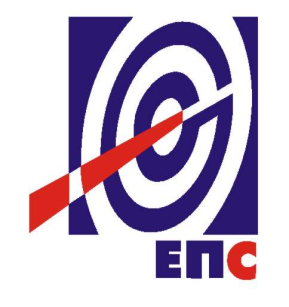 КОНКУРСНА ДОКУМЕНТАЦИЈАза јавну набавку добара бр. ЈН/4000/0841-2/2017У ПРЕГОВАРАЧКОМ ПОСТУПКУ СА ОБЈАВЉИВАЊЕМ ЈАВНОГ ПОЗИВАНАБАВКА МАШИНСКЕ ОПРЕМЕ И РЕПРО МАТЕРИЈАЛА ЗА ИЗРАДУ И МОНТАЖУ ТРАНСПОРТЕРА ВТ1, ВТ2, Т7 И ОБРТНЕ СИПКЕ Г2(заведено у ЈП ЕПС број 12.01.133638/16-2018 од 27.04.2018. године)Београд, април, 2018. годинеНа основу члана 35, 61. и 123. Закона о јавним набавкама („Сл. гласник РС” бр. 124/2012, 14/2015 и 68/2015, у даљем тексту Закон), члана 5. Правилника о обавезним елементима конкурсне документације у поступцима јавних набавки и начину доказивања испуњености услова („Сл. гласник РС” бр. 86/2015), Одлуке о покретању поступка јавне набавке број 12.01-666864/2-17 oд 29.12.2017. године, и Решења о образовању комисије за јавну набавку број 12.01-666860/3-17 oд 29.12.2017. године припремљена је:КОНКУРСНА ДОКУМЕНТАЦИЈАза јавну набавку добара бр. ЈН/4000/0841-2/2017Садржај конкурсне документације:											    страна	                              Укупан број страна документације: 109ОПШТИ ПОДАЦИ О ЈАВНОЈ НАБАВЦИПОДАЦИ О ПРЕДМЕТУ ЈАВНЕ НАБАВКЕ2.1 Опис предмета јавне набавке, назив и ознака из општег речника  набавкеОпис предмета јавне набавке: Набавка машинске опреме и репро материјала за израду и монтажу транспортера ВТ1, ВТ2, Т7 и обртне сипке Г2, по партијама;Назив и ознака из општег речника набавке: 14322000-7 ЧеликДетаљани подаци о предмету набавке наведени су у техничкој спецификацији (поглавље 3. Конкурсне документације)ТЕХНИЧКА СПЕЦИФИКАЦИЈА   Врста, количине, квалитет и техничке карактеристике (спецификације)Партија 1 – Лимови и челичне траке3.1.1  Захтеви и одговарајући нормативи:Захтеве које је потребно испунити приликом испоруке и преузимања  садржани су у следећим тачкама разврстане по групама производа: ЗА ЛИМОВЕ:Општи услови који важе за све врсте лимоваИспоруку материјала мора пратити доказ о квалитету тј. оригинал  сертификат по EN 10204 тип документа 3.1  Обележавање:Врста и обим обележавања се морају документовати.Свака табла лима мора бити трајно  обележена следећим подацима: квалитет,  димензија табле и број шаржеидентификациони број таблежиг произвођачаОбележавање мора бити урађено фарбом (фабрички),оригинал водо-непропусном налепницом или тврдом нумерацијом(уоквирити место белом фарбом) 3.1.1.2   Посебни услови  за различите врсте материјалаA) Конструкциони челици (S235JRG2,S355J2G3,S235JR+N,S355J2+N,...)1.Топловаљани производи од нелегираних конструкционих челика-   -Технички захтеви за испоруку- SRPS EN 10025/2                                      2.Топловаљани лимови од челика дебљине 3 mm и веће-   -Толеранција мера ,облика и масе – SRPS EN 10029  (klasa A)                                            3. Континуирани топловаљани лим и трака од нелегираних и легираних челика без превлаке-  -Толеранције мере и облика-SRPSEN10051                                                                                                                                                                                                                                                                                            4.  Захтеви за испоруку који се односе на стање површине топловаљаних челичних лимова , широко пљоснатих  производа и профила –   -Лимови и широко пљоснати производи- SRPS EN 10163-2Понуђена добра мора одговарати условима квалитета наведеним у таблици .Испоруку добара морају пратити атестна документација која је наведена у таблици и општи услови који важе за све врсте материјала. Понуда која не  задовољава  услове квалитета биће одбијена као неодговарајућа.Уз Понуду,понуђач је у обавези да достави копију важећег сертификата ISO 9001 произвођача(за добра која су предмет јавне набавке).Наручилац задржава право да при квалитативном пријему добара,методом случајног узорка одређени број комада добра провери у акредитованој установи да ли одговарају траженим техничким карактеристикама и квалитету назначеном атесту,стандарду.Уколико се у акредитованој установи утврди да испоручена добра не одговарају  траженим техничким карактеристикама и квалитету назначеном у понуди,трошкови провере падају на терет понуђача-продавца и истом ће бити стављена на располагање испоручена добра.Партија 2 – Профили3.1.2.1   Документација која прати материјал при испоруци наведена је у таблици за сваку ставку:      1.  За све ставке испоруку материјала мора пратити доказ о квалитету тј. оригинал  сертификат по EN 10204 тип документа 3.1Обележавање:Врста и обим обележавања се морају документоватиПрофили  морају  бити обележени тврдом нумерацијом (уоквирити место фарбом ) или оргинал водо-непропусном налепницом, са следећим подацима:квалитет, димензије,број шаржежиг произвођача   За профиле који се испоручују у бунту горе наведени подаци морају бити исписани на оригиналној водонепропусној налепници или укуцани на лим за обележавање који је везан за бунт. Важи само  за материјал урађен из исте шарже тј једна шаржа један бунт.Понуђена добра мора одговарати условима квалитета наведеним у таблици .Испоруку добара морају пратити атестна документација која је наведена у таблици и општи услови који важе за све врсте материјала. Понуда која не  задовољава  услове квалитета биће одбијена као неодговарајућа.Уз Понуду, понуђач је у обавези да достави копију важећег сертификата ISO 9001 произвођача (за добра која су предмет јавне набавке).Наручилац задржава право да при квалитативном пријему добара,методом случајног узорка одређени број комада добра провери у акредитованој установи да ли одговарају траженим техничким карактеристикама и квалитету назначеном атесту,стандарду.Уколико се у акредитованој установи утврди да испоручена добра не одговарају  траженим техничким карактеристикама и квалитету назначеном у понуди,трошкови провере падају на терет понуђача-продавца и истом ће бити стављена на располагање испоручена добра.Партија 3 – Шипкасти челици3.1.3.1   Документација која прати материјал при испоруци наведена је у таблици за сваку ставку:   1.  Испоруку материјала мора пратити доказ о квалитету тј. оригинал  сертификат по EN 10204 тип документа 3.1   2. Обележавање:Врста и обим обележавања се морају документовати При испоруци роба мора бити обележена на следећи начин:    -	За пречнике преко  50 mm  свака шипка мора бити обележена следећим подацима: квалитет, димензије,број шаржежиг произвођача    Обележавање мора да буде са чела тврдом нумерацијом (уоквирено место фарбом) или оригинал водонепропусном налепницом. Обавезна провера хомогености материјала SRPS EN 10308 класа 3.-	За пречнике  мање од 50 mm тј материјал који се испоручује у бунту горе наведени подаци морају бити исписани на водонепропусној налепници или укуцани на лим за обележавање који је везан за бунт. Важи само за материјал урађен из исте шарже тј једна шаржа један бунт.Понуђена добра мора одговарати условима квалитета наведеним у таблици .Испоруку добара морају пратити атестна документација која је наведена у таблици и општи услови који важе за све врсте материјала. Понуда која не  задовољава  услове квалитета биће одбијена као неодговарајућа.Уз Понуду,понуђач је у обавези да достави копију важећег сертификата ISO 9001 произвођача(за добра која су предмет јавне набавке).Наручилац задржава право да при квалитативном пријему добара,методом случајног узорка одређени број комада добра провери у акредитованој установи да ли одговарају траженим техничким карактеристикама и квалитету назначеном атесту,стандарду.Уколико се у акредитованој установи утврди да испоручена добра не одговарају  траженим техничким карактеристикама и квалитету назначеном у понуди,трошкови провере падају на терет понуђача-продавца и истом ће бити стављена на располагање испоручена добра.Партија 4 –Цеви3.1.3.1   Документација која прати материјал при испоруци наведена је у таблици за сваку ставку:1.  Испоруку материјала мора пратити доказ о квалитету тј. оригинал  сертификат по EN 10204 тип документа 3.12. Обележавање:Врста и обим обележавања се морају документоватиЦеви при  испоруци морају бити обележени  следећим  подацима:	квалитет, димензије,број шаржежиг произвођача   -   Обележавање мора  бити  тврдом   нумерацијом  (уоквирено  место  фарбом) или оригинал водонепропусном  налепницом.За  цеви   који  се испоручују у бунту горе наведени  подаци  морају  бити  исписани  на  оригинал водонепропусној    налепници  или  укуцан  на  лиму  за  обележавање   који  је  везан  за бунт. Важи  само за материјал урађен из исте шарже, тј једна шаржа један бунт.Понуда понуђача или групе понуђача, која не испуњава услове захтеваног квалитета у овој тачки биће одбијена као неодговарајућа.Партија 5 – Вијчана роба , заковице и ексери3.1.5.1 Врста и количина добараВрста и количина добара су наведени у обрасцу структуре понуђене цене (Образац 2 конкурсне документације),  позиције број 35 и 150 се израђуји према цртежима:           1. Цртеж за позицију 35 из спецификације која је у структури цена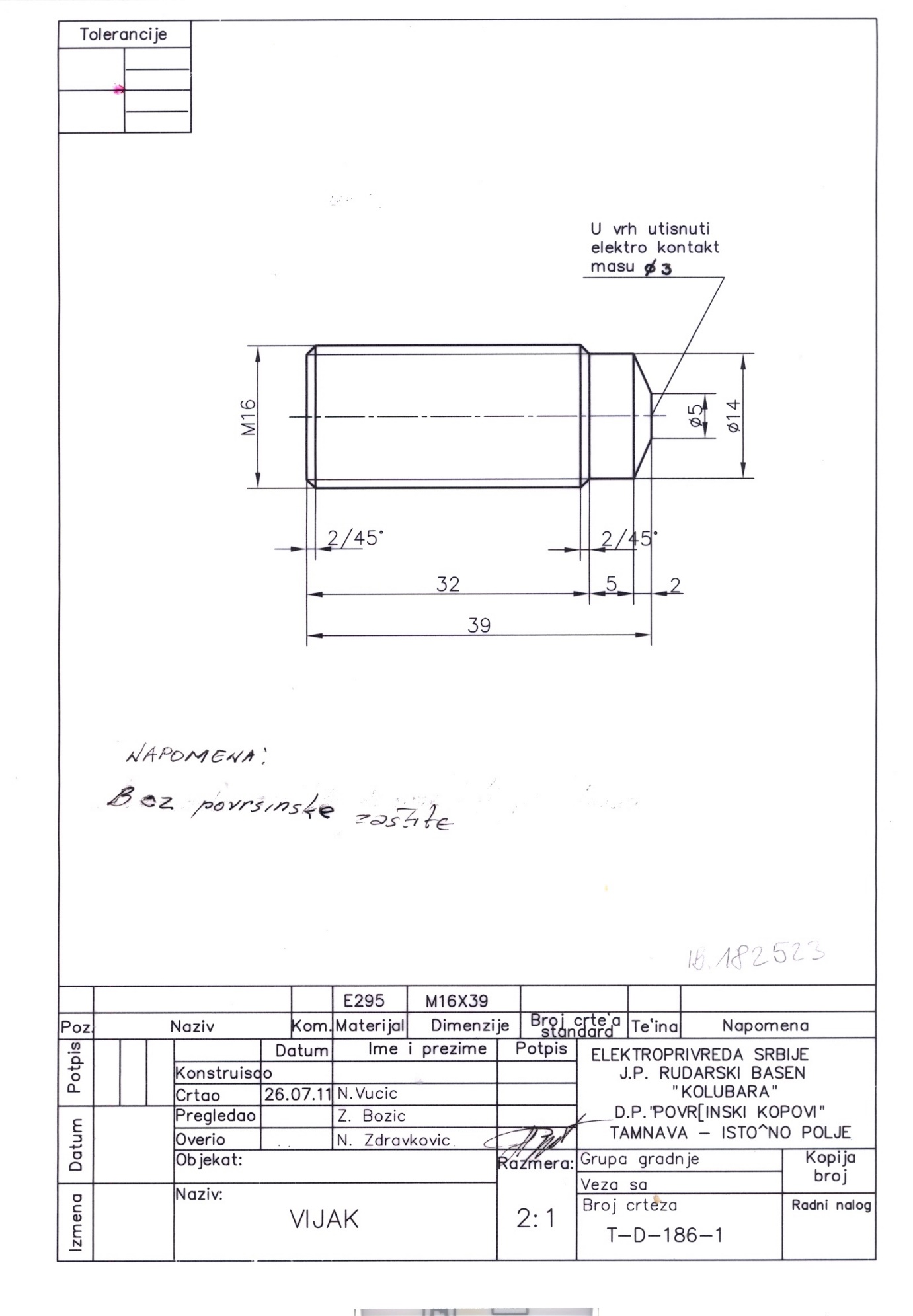 2  цртеж позиције 150 из спецификације која је у структури цена Вијак испоручити без контакт масе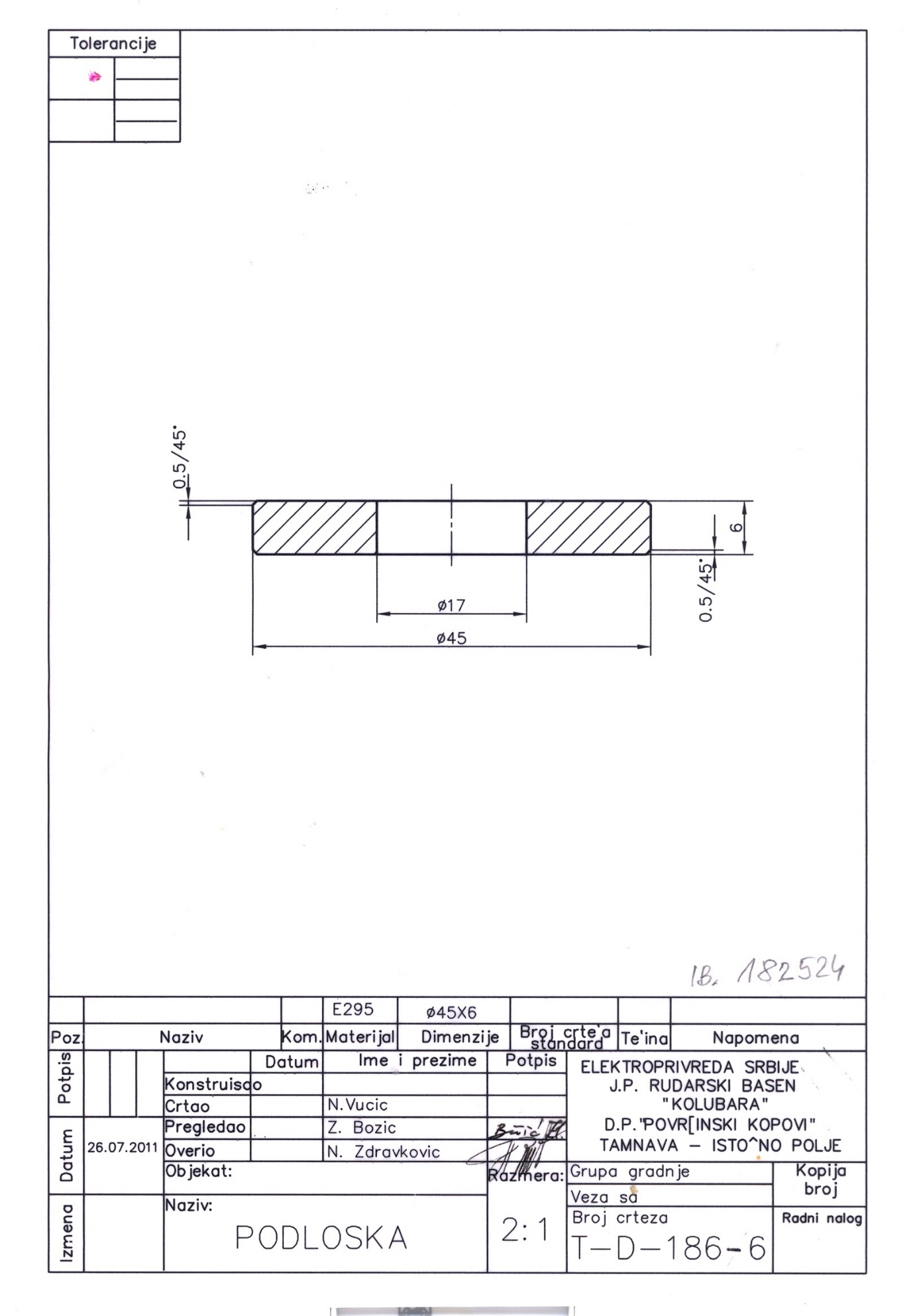 3.1.5.2   Уз понуду Понуђач је дужан да достави:- Назив произвођача и земљу порекла робеПонуда понуђача или групе понуђача, која не испуњава услове квалитета у овој тачки биће одбијена као неодговарајућа.3.1.5.3  Квалитет и техничке карактеристике (спецификације)Понуђена добра морају одговарати  траженим условима наведеним у обрасцу структуре понуђене цене и техничкој спецификацији .Уз понуду понуђач мора доставити копију  важећег сертификата   ISO 9001    произвођачa  предметних  добара, за све Партије.Захтеви које је потребно испунити приликом испоруке:Испоруку добара мора пратити декларација о усаглашености са одговарајућим стандардом, а према атесту захтеваном у  Обрасцу структуре понуђене цене која је уједно и  техничка спецификација.При испоруци вијака обавезно доставити атесте за основни (полазни ) материјала од којег је израђена вијчана роба у форми SRPS ЕN10204 3.1. као  и SRPS ЕN10204 3.1 за сваку ставку из спецификације материјала.За вијке од ред.бр. 188 до 199   Испоруку добара мора пратити атест у складу са SRPS ЕN10204 3.1, као и уверење о испитивању HV пакета према DIN-u 18800-t7 (EN 14399-2) . За добра под ред.бр. 200 и 201   Испоруку добара мора пратити атест у складу са SRPS ЕN10204 2.1, Понуђач је у обавези да обезбеди квалитет добара у складу са свим захтевима дефинисаним у стандарду по коме се роба поручује.Понуђена роба мора бити са свим сертификатима и одговарати условима наведеним у техничким спецификацијама.Атестна документација тј.сертификати који се достављају уз испоруку  морају бити оргинали са потписом и печатом произвођача , копије се не прихватају.Општи технички захтеви за испоруку:- Димензије и квалитет материјала- Механичке карактеристике (Re, Rm, A, Z, Kv)- Оптимални момент притезања (за HV пакете)- Тип заштитне превлаке-   На вијчаној роби мора бити утиснут жиг произвођачаДодатни захтеви Наручиоца: Обележавање паковања: Паковања морају бити обележени према стандардима трајном нумерацијом са следећим подацима:- Називна мера, квалитет, количина, број шарже- Оптимални момент притезања (за HV пакете) са бројем уверења  о испитивању.                                         Испитивања:За HV вијчану робу (по стандардима 14399-4, -6, -8) обавезни су Атести EN 10204 3.1, као и уверење о испитивању момента притезања у складу са DIN 18800 Т-7 (EN 14399-2). Уверење о испитивању HV пакета мора бити са дијаграмом момента притезања и уписаним вредностима за оптимални момент притезања.Контролу квалитета према наведеним нормама мора урадити овлашћена акредитована лабораторија.3.2. Рок испоруке добараИзабрани понуђач је обавезан да испоруку добара за партије 1, 2, 3, 4 и 5 изврши у року који не може бити дужи од: 60 (словима: шездесет) дана од дана ступања уговора на снагу 3.3. Гарантни рокГарантни рок за испоручена добра је : за партије: 1, 2, 3, 4 и 5– минимум 12 (словима: дванаест) месеци од дана када је извршен  квалитативни пријем  добара у магацин наручиоца3.4. Место испоруке добараПартија 1.– f-co  магацин купца бр.  030 – Тамнава Западно поље Каленић (истовар Магацин број 045 – „Колубара Метал“ Вреоци) Партија 2.– f-co  магацин купца бр. 030 – Тамнава Западно поље Каленић (истовар Магацин број 028 – „Колубара Метал“ Вреоци) Партија 3.– f-co  магацин купца бр. 030 – Тамнава Западно поље Каленић (истовар Магацин број 046 – „Колубара Метал“ Вреоци) Партија 4. f-co  магацин купца бр. 030 – Тамнава Западно поље Каленић (истовар Магацин број 028 – „Колубара Метал“ Вреоци)Партија 5.– f-co  магацин купца бр. 030 – Тамнава Западно поље Каленић (истовар Магацин број 056 – „Колубара Метал“ Вреоци)Евентуално настала штета приликом транспорта предметних добара до места испоруке пада на терет изабраног Понуђача.3.5. Квантитативни и квалитативни пријемСвака испорука предметних добара мора бити најављена најмање 3 (словима: три) радна дана пре испоруке према Обрасцу 6 "Најава испоруке добара" као и 24h пре испоруке према Прилогу 5 "Обавештење о испоруци добара" који су саставни део конкурсне документације.  Пријем предметних добара врши се у пријемном магацину Наручиоца сваког радног дана од 700h до 1200h.Квантитативни пријем испоручених добара врши се у магацину Наручиоца, приликом пријема добара, визуелном контролом и пребројавањем, а Наручилац је дужан да исплати само стварно примљену количину., која је дефинисана потписаним  Записником о квантитативном и квалитативном пријему добара.Комисија за пријемно контролисање добара констатује да ли у испоруци има неслагања између примљене количине и количине наведене у пратећој документацији у ком случају Наручилац има право достављања писане рекламације Понуђачу.Квалитативни пријем добара се врши у року од 10 (словима: десет) дана од дана квантитативног пријема. У случају да испоручена добра не одговарају уговореном квалитету и техничким карактеристикама произвођача или да Понуђач није доставио захтевану документацију уз испоруку добара, Наручилац има право да Понуђачу достави писану рекламацију, коју је Понуђач дужан да реши и отклони недостатке о свом трошку, ако су мане на добрима отклоњиве, или  да му испоручи нове количине добра без недостатака о свом трошку и да о свом трошку преузме испоручено  добро са недостацима, најдуже у року од 10 (словима: десет) дана од дана пријема рекламације. 3.6. Паковање и транспортИзабрани Понуђач је обавезан да уговорена добра упакује и заштити од оштећења приликом утовара, транспорта, истовара и магацинске манипулације. Евентуално настала штета приликом транспорта предметних добара до места испоруке пада на терет изабраног Понуђача.УСЛОВИ ЗА УЧЕШЋЕ У ПОСТУПКУ ЈАВНЕ НАБАВКЕ ИЗ ЧЛ. 75. И 76. ЗАКОНА О ЈАВНИМ НАБАВКАМА И УПУТСТВО КАКО СЕ ДОКАЗУЈЕ ИСПУЊЕНОСТ ТИХ УСЛОВАПонуда Понуђача који не докаже да испуњава наведене обавезне и додатне услове из тачака 1. до 5. овог обрасца, биће одбијена као неприхватљива.1. Сваки подизвођач мора да испуњава услове из члана 75. став 1. тачка 1), 2) и 4) Закона, што доказује достављањем доказа наведених у овом одељку. Услове у вези са капацитетима (4.2. Додатни услови) из члана 76. Закона, Понуђач испуњава самостално без обзира на ангажовање подизвођача.2. Сваки понуђач из групе понуђача  која подноси заједничку понуду мора да испуњава услове из члана 75. став 1. тачка 1), 2) и 4) Закона, што доказује достављањем доказа наведених у овом одељку. Услове у вези са капацитетима (4.2. Додатни услови)  из члана 76. Закона понуђачи из групе испуњавају заједно, на основу достављених доказа у складу са овим одељком конкурсне документације.3. Докази о испуњености услова из члана 77. Закона могу се достављати у неовереним копијама. Наручилац може пре доношења одлуке о додели уговора, захтевати од понуђача, чија је понуда на основу извештаја комисије за јавну набавку оцењена као најповољнија да достави на увид оригинал или оверену копију свих или појединих доказа.Ако понуђач у остављеном, примереном року који не може бити краћи од пет дана, не достави на увид оригинал или оверену копију тражених доказа, наручилац ће његову понуду одбити као неприхватљиву.4. Лице уписано у Регистар понуђача није дужно да приликом подношења понуде доказује испуњеност обавезних услова за учешће у поступку јавне набавке, односно Наручилац не може одбити као неприхватљиву, понуду зато што не садржи доказ одређен Законом или Конкурсном документацијом, ако је понуђач, навео у понуди интернет страницу на којој су тражени подаци јавно доступни. У том случају понуђач може, у Изјави (која мора бити потписана и оверена), да наведе да је уписан у Регистар понуђача. Уз наведену Изјаву, понуђач може да достави и фотокопију Решења о упису понуђача у Регистар понуђача.  На основу члана 79. став 5. Закона понуђач није дужан да доставља следеће доказе који су јавно доступни на интернет страницама надлежних органа, и то:1)извод из регистра надлежног органа: -извод из регистра АПР: www.apr.gov.rs2)докази из члана 75. став 1. тачка 1) ,2) и 4) Закона -регистар понуђача: www.apr.gov.rs3)nbs.rs5. Уколико је доказ о испуњености услова електронски документ, Понуђач доставља копију електронског документа у писаном облику, у складу са законом којим се уређује електронски документ.6. Ако понуђач има седиште у другој држави, наручилац може да провери да ли су документи којима понуђач доказује испуњеност тражених услова издати од стране надлежних органа те државе.7. Ако Понуђач није могао да прибави тражена документа у року за подношење понуде, због тога што она до тренутка подношења понуде нису могла бити издата по прописима државе у којој Понуђач има седиште и уколико уз понуду приложи одговарајући доказ за то, Наручилац ће дозволити Понуђачу да накнадно достави тражена документа у примереном року.8. Ако се у држави у којој Понуђач има седиште не издају докази из члана 77. став 1. Закона, Понуђач може, уместо доказа, приложити своју писану изјаву, дату под кривичном и материјалном одговорношћу оверену пред судским или управним органом, јавним бележником или другим надлежним органом те државе9. Понуђач је дужан да без одлагања, а најкасније у року од пет дана од дана настанка промене у било којем од података које доказује, о тој промени писмено обавести Наручиоца и да је документује на прописани начин. 5. КРИТЕРИЈУМ ЗА ДОДЕЛУ УГОВОРАИзбор најповољније понуде ће се извршити применом критеријума „Најнижа понуђена цена“.Критеријум за оцењивање понуда Најнижа понуђена цена, заснива се на понуђеној цени као једином критеријуму.У случају примене критеријума најниже понуђене цене, а у ситуацији када постоје понуде понуђача који нуде добра домаћег порекла и понуде понуђача који нуде добра страног порекла, наручилац мора изабрати понуду понуђача који нуди добра домаћег порекла под условом да његова понуђена цена није преко 5% већа у односу на најнижу понуђену цену понуђача који нуди добра страног порекла. У понуђену цену страног понуђача урачунавају се и царинске дажбине.Када понуђач достави доказ да нуди добра домаћег порекла, наручилац ће , пре рангирања понуда, позвати све остале понуђаче чије су понуде оцењене као прихватљиве а код којих није јасно да ли је реч о добрима домаћег или страног порекла, да се изјасне да ли нуде добра домаћег порекла и да доставе доказ.Предност дата за домаће понуђаче и добра домаћег порекла (члан 86. став 1. до 4. Закона) у поступцима јавних набавки у којима учествују понуђачи из држава потписница Споразума о слободној трговини у централној Европи (ЦЕФТА 2006) примењиваће се сходно одредбама тог споразума.Предност дата за домаће понуђаче и добра домаћег порекла (члан 86. став 1. до 4. Закона) у поступцима јавних набавки у којима учествују понуђачи из држава потписница Споразума о стабилизацији и придруживању између Европских заједница и њихових држава чланица, са једне стране, и Републике Србије, са друге стране, примењиваће се сходно одредбама тог Споразума.5.1 Елементи уговора о којима ће се преговарати и начин преговарањаЕлемент преговарања ће бити: Укупно понуђена ценаЕлемент Уговора о којем ће се преговарати је укупна понуђена цена  а преговарање ће се обавити у два круга, на дан отварања понуда, одмах након отварања понуда,  и то тако да ће Понуђач у затвореној коверти понудити цену за први круг (Понуђач ће пре почетка преговарања добити бланко одштампан Образац 2. -  Образац структуре цене који ће попунити и потписати – потребно је да на преговарању буде присутан законски заступник или лице овлашћено да учествује у преговарању и да потпише Образац 2), а затим, на исти начин ће понудити цену за други круг преговарања. На основу коначно понуђене цене ће се донети Одлука о додели уговора/ обустави поступка..О поступку преговарања води се Записник о преговарању.На самом почетку поступка преговарања овлашћени представници Понуђача, предају Комисији за јавну набавку писано овлашћење Понуђача, којим се овлашћују да у име и за рачун Понуђача могу преговарати о укупно понуђеној цени без ПДВ-а, издато на меморандуму Понуђача, заведено и оверено печатом и потписом законског заступника Понуђача или другог заступника уписаног у регистар надлежног органа или лица овлашћеног од стране законског заступника уз доставу овлашћења у понуди. Поступак преговарања се спроводи  са присутним овлашћеним представницима сваког од Понуђача а ако Понуђач не учествује у поступку преговарања, вредновање његове прихватљиве понуде, извршиће се на основу понуђене цене из достављене писане понуде – Обрасца понуде. Преговарање ће се вршити писменим путем у два круга. За сваки круг понуђачи ће се изјашњавати по редоследу приспећа понуда на писарници Наручиоца,  и то тако да ће Понуђач у затвореној коверти понудити цену за први круг а затим, на исти начин ће понудити цену за други круг преговарања. Рок за изјашњење Понуђача (предаје затворене коверте комисији) између првог и другог круга је 15 минута од момента када комисија саопшти да је претходни круг завршен. У току времена за изјашњавање (у току 15 минута) представницима Понуђача је дозвољено коришћење својих електронских уређаја:  мобилних телефона, рачунара и сл.  и излазак из просторије у којој се обавља преговарање. Уколико се овлашћени представник Понуђача не изјасни о новој понуђеној цени у наредном кругу, сматраће се да није учествовао у датом кругу преговарања  и да је остао при претходно понуђеној цени.У сваком кругу понуђена цена не може бити виша од цене из претходног круга, нити од понуђене цене која је констатована у записнику о отварању понуда. На основу коначно понуђене цене комисија за јавну набавку ће сачинити извештај о стручној оцени понуда.Наручилац је дужан да у преговарачком поступку обезбеди да уговорена цена не буде већа од упоредиве тржишне цене и да са дужном пажњом проверава квалитет предмета набавке.Понуђачи су у обавези да у року од 5 (словима:пет) дана од дана спровођења поступка преговарања а у складу са записником о преговарању, на обрасцима из конкурсне документације доставе ревидирану, потписану и оверену: понуду и образац структуре цене.  5.2. Резервни критеријумУколико две или више понуда имају исту најнижу понуђену цену, као најповољнија биће изабрана понуда оног Понуђача који је понудио дужи гарантни рок. У случају да две или више понуда имају исту понуђену цену и исти понуђени гарантни рок, као најповољнија биће изабрана понуда Понуђача који је понудио краћи рок испоруке. У случају да две или више понуда имају исту понуђену цену, исти понуђени гарантни рок и рок испоруке, најповољнија понуда ће бити изабрана путем жреба.Извлачење путем жреба Наручилац ће извршити јавно, у присуству Понуђача који имају исту најнижу понуђену цену. На посебним папирима који су исте величине и боје Наручилац ће исписати називе понуђача, те папире ставити у кутију, одакле ће члан Комисије извући само један папир. Понуђачу чији назив буде на извученом папиру биће додељен уговор  о јавној набавци.Наручилац ће писмено обавестити све понуђаче који су поднели понуде о датуму када ће се одржати извлачење путем жреба. Записник о  извлачењу путем жреба потписују чланови комисије и присутни овлашћени представници понуђача, који преузимају примерак записника.Наручилац ће поштом или електронским путем доставити Записник о  извлачењу путем жреба понуђачима који нису присутни на извлачењу.  УПУТСТВО ПОНУЂАЧИМА КАКО ДА САЧИНЕ ПОНУДУКонкурсна документација садржи Упутство понуђачима како да сачине понуду и потребне податке о захтевима Наручиоца у погледу садржине понуде, као и услове под којима се спроводи поступак избора најповољније понуде у поступку јавне набавке.Понуђач мора да испуњава све услове одређене Законом и конкурсном документацијом. Понуда се припрема и доставља на основу позива, у складу са конкурсном документацијом, у супротном, понуда се одбија као неприхватљива.Језик на којем понуда мора бити састављенаНаручилац је припремио конкурсну документацију на српском језику и водиће поступак јавне набавке на српском језику. Понуда са свим прилозима мора бити сачињена на српском језику.Прилози који чине саставни део понуде, достављају се на српском језику. Уколико је неки прилог (доказ или документ) на страном језику, он мора бити преведен на српски језик и оверен од стране овлашћеног преводиоца, у супротном ће понуда бити одбијена као неприхватљива.Начин састављања и подношења понудеПонуђач је обавезан да сачини понуду тако што Понуђач уписује тражене податке у обрасце који су саставни део конкурсне документације и оверава је печатом и потписом законског заступника, другог заступника уписаног у регистар надлежног органа или лица овлашћеног од стране законског заступника уз доставу овлашћења у понуди. Доставља их заједно са осталим документима који представљају обавезну садржину понуде.Препоручује се да сви документи поднети у понуди  буду нумерисани и повезани у целину (јемствеником, траком и сл.), тако да се појединачни листови, односно прилози, не могу накнадно убацивати, одстрањивати или замењивати. Препоручује се да се нумерација поднете документације и образаца у понуди изврши на свакоj страни на којој има текста, исписивањем “1 од н“, „2 од н“ и тако све до „н од н“, с тим да „н“ представља укупан број страна понуде.Препоручује се да доказе који се достављају уз понуду, а због своје важности не смеју бити оштећени, означени бројем (меница), стављају се у посебну фолију, а на фолији се видно означава редни број странице листа из понуде. Фолија се мора залепити при врху како би се докази, који се због своје важности не смеју оштетити, заштитили.Понуђач подноси понуду у затвореној коверти или кутији, тако да се при отварању може проверити да ли је затворена, као и када, на адресу: Јавно предузеће „Електропривреда Србије“ Београд, ул. Балканска 13, 11 000 Београд, писарница, са назнаком:  „Понуда за јавну набавку Набавка машинске опреме и репро материјала за израду и монтажу транспортера ВТ1, ВТ2, Т7 и обртне сипке Г2, Партија ____ - Јавна набавка број ЈН/4000/0841-2/2017- НЕ ОТВАРАТИ“. На полеђини коверте обавезно се уписује тачан назив и адреса Понуђача, телефон и факс Понуђача, као и име и презиме овлашћеног лица за контакт.У случају да понуду подноси група понуђача, на полеђини коверте  назначити да се ради о групи понуђача и навести називе и адресу свих чланова групе понуђача.Уколико понуђачи подносе заједничку понуду, група понуђача може да се определи да обрасце дате у конкурсној документацији потписују и печатом оверавају сви понуђачи из групе понуђача или група понуђача може да одреди једног понуђача из групе који ће потписивати и печатом оверавати обрасце дате у конкурсној документацији, изузев образаца који подразумевају давање изјава под материјалном и кривичном одговорношћу морају бити потписани и оверени печатом од стране сваког понуђача из групе понуђача.У случају да се понуђачи определе да један понуђач из групе потписује и печатом оверава обрасце дате у конкурсној документацији (изузев образаца који подразумевају давање изјава под материјалном и кривичном одговорношћу), наведено треба дефинисати споразумом којим се понуђачи из групе међусобно и према Наручиоцу обавезују на извршење јавне набавке, а који чини саставни део заједничке понуде сагласно чл. 81. Закона. Уколико је неопходно да понуђач исправи грешке које је направио приликом састављања понуде и попуњавања образаца из конкурсне документације, дужан је да поред такве исправке стави потпис особе или особа које су потписале образац понуде и печат Понуђача. Обавезна садржина понудеСадржину понуде, поред Обрасца понуде, чине и сви остали докази о испуњености услова из чл. 75.и 76. Закона, предвиђени чл. 77. Закона, који су наведени у конкурсној документацији, као и сви тражени прилози и изјаве (попуњени, потписани и печатом оверени) на начин предвиђен следећим ставом ове тачке:овлашћење за потписника понуде у складу са тачком 6.2 Конкурсне документације;попуњен, потписан и оверен Образац понуде (Образац 1);обрасци, изјаве и докази одређене тачком 6.9 или 6.10 овог упутства у случају да понуђач подноси понуду са подизвођачем или заједничку понуду подноси група понуђача;попуњен, потписан и оверен Структура цене (Образац 2);попуњен, потписан и оверен Изјава о независној понуди (Образац 3);попуњен, потписан и оверен Изјава у складу са чланом 75. став 2. Закона (Образац 4);попуњен, потписан и оверен Образац трошкова припреме понуде, ако понуђач захтева надокнаду трошкова у складу са чл.88 Закона (Образац 5);средство финансијског обезбеђења – меница за озбиљност понуде;потписан и печатом оверен „Модел уговора“ (пожељно је да буде попуњен);докази о испуњености услова из чл. 76. Закона у складу са чланом 77. Закона и Одељком 4. конкурсне документације.Пожељно  је да сви обрасци и документи који чине обавезну садржину понуде буду сложени према наведеном редоследу.  Наручилац ће одбити као неприхватљиве све понуде које не испуњавају услове из позива за подношење понуда и конкурсне документације.Наручилац ће одбити као неприхватљиву понуду Понуђача, за коју се у поступку стручне оцене понуда утврди да докази који су саставни део понуде садрже неистините податке.Подношење и отварање понудаБлаговременим се сматрају понуде које су примљене, у складу са Позивом за подношење понуда објављеним на Порталу јавних набавки, без обзира на начин на који су послате.Ако је понуда поднета по истеку рока за подношење понуда одређеног у позиву, сматраће се неблаговременом, а Наручилац ће по окончању поступка отварања понуда, овакву понуду вратити неотворену Понуђачу, са назнаком да је поднета неблаговремено.Комисија за јавне набавке ће благовремено поднете понуде јавно отворити дана наведеном у Позиву за подношење понуда у просторијама Јавног предузећа „Електропривреда Србије“ Београд, ул. Балканска 13, спрат II, 11 000 Београд.Представници Понуђача који учествују у поступку јавног отварања понуда, морају да пре почетка поступка јавног отварања доставе Комисији за јавне набавке писано овлашћење за учествовање у овом поступку (пожељно да буде издато на меморандуму Понуђача) заведено и оверено печатом и потписом законског заступника Понуђача или другог заступника уписаног у регистар надлежног органа или лица овлашћеног од стране законског заступника уз доставу овлашћења у понуди.Комисија за јавну набавку води записник о отварању понуда у који се уносе подаци у складу са Законом.Записник о отварању понуда потписују чланови комисије и присутни овлашћени представници понуђача, који преузимају примерак записника.Наручилац ће у року од 3 (словима: три) дана од дана окончања поступка отварања понуда поштом или електронским путем доставити записник о отварању понуда понуђачима који нису учествовали у поступку отварања понуда.Начин подношења понудеПонуђач може поднети само једну понуду.Понуду може поднети Понуђач самостално, група понуђача, као и Понуђач са подизвођачем.Понуђач који је самостално поднео понуду не може истовремено да учествује у заједничкој понуди или као подизвођач. У случају да Понуђач поступи супротно наведеном упутству свака понуда Понуђача у којој се појављује биће одбијена. Понуђач може бити члан само једне групе понуђача која подноси заједничку понуду, односно учествовати у само једној заједничкој понуди. Уколико је Понуђач, у оквиру групе понуђача, поднео две или више заједничких понуда, Наручилац ће све такве понуде одбити.Понуђач који је члан групе понуђача не може истовремено да учествује као подизвођач. У случају да Понуђач поступи супротно наведеном упутству свака понуда понуђача у којој се појављује биће одбијена. Измена, допуна и опозив понудеУ року за подношење понуде понуђач може да измени или допуни већ поднету понуду писаним путем, на адресу Наручиоца, са назнаком „ИЗМЕНА – ДОПУНА - Понуде за јавну набавку Набавка машинске опреме и репро материјала за израду и монтажу транспортера ВТ1, ВТ2, Т7 и обртне сипке Г2, Партија ____ - Јавна набавка број ЈН/4000/0841-2/2017– НЕ ОТВАРАТИ“.У случају измене или допуне достављене понуде, Наручилац ће приликом стручне оцене понуде узети у обзир измене и допуне само ако су извршене у целини и према обрасцу на који се, у већ достављеној понуди, измена или допуна односи.У року за подношење понуде понуђач може да опозове поднету понуду писаним путем, на адресу Наручиоца, са назнаком „ОПОЗИВ - Понуде за јавну набавку Набавка машинске опреме и репро материјала за израду и монтажу транспортера ВТ1, ВТ2, Т7 и обртне сипке Г2, Партија ____, Јавна набавка број ЈН/4000/0841-2/2017 - НЕ ОТВАРАТИ“.У случају опозива поднете понуде пре истека рока за подношење понуда, Наручилац такву понуду неће отварати, већ ће је неотворену вратити понуђачу.Уколико понуђач измени или опозове понуду поднету по истеку рока за подношење понуда, Наручилац ће наплатити средство обезбеђења дато на име озбиљности понуде. ПартијеНабавка је обликована у 5 (словима:пет) партија.Понуђач може да поднесе понуду за једну или више партија. Понуда мора да обухвати најмање једну целокупну партију.Понуђач је дужан да у понуди наведе да ли се понуда односи на целокупну набавку или само на одређене партије.У случају да Понуђач поднесе понуду за две или више партија, она мора бити поднета тако да се може оцењивати за сваку партију посебно. Понуда са варијантамаПонуда са варијантама није дозвољена. Подношење понуде са подизвођачимаПонуђач је дужан да у понуди наведе да ли ће извршење набавке делимично поверити подизвођачу. Ако Понуђач у понуди наведе да ће делимично извршење набавке поверити подизвођачу, дужан је да наведе:- назив подизвођача, а уколико уговор између Наручиоца и понуђача буде закључен, тај подизвођач ће бити наведен у уговору;- проценат укупне вредности набавке који ће поверити подизвођачу, а који не може бити већи од 50% као и део предметне набавке који ће извршити преко подизвођача.Понуђач у потпуности одговара Наручиоцу за извршење уговорене набавке, без обзира на број подизвођача и обавезан је да Наручиоцу, на његов захтев, омогући приступ код подизвођача ради утврђивања испуњености услова.Обавеза понуђача је да за подизвођача достави доказе о испуњености обавезних услова из члана 75. став 1. тачка 1), 2) и 4) Закона наведених у одељку Услови за учешће из члана 75. и 76. Закона и Упутство како се доказује испуњеност тих услова.Додатне услове понуђач испуњава самостално, без обзира на агажовање подизвођача.Све обрасце у понуди потписује и оверава Понуђач, изузев образаца под пуном материјалном и кривичном одговорношћу, које попуњава, потписује и оверава сваки подизвођач у своје име.Понуђач не може ангажовати као подизвођача лице које није навео у понуди, у супротном Наручилац ће реализовати средство обезбеђења и раскинути уговор, осим ако би раскидом уговора Наручилац претрпео знатну штету. Понуђач може ангажовати као подизвођача лице које није навео у понуди, ако је на страни подизвођача након подношења понуде настала трајнија неспособност плаћања, ако то лице испуњава све услове одређене за подизвођача и уколико добије претходну сагласност Наручиоца. Све ово не утиче на правило да Понуђач (добављач) у потпуности одговара Наручиоцу за извршење обавеза из поступка јавне набавке, односно за извршење уговорних обавеза , без обзира на број подизвођача.Наручилац у овом поступку не предвиђа примену одредби става 9. и 10. члана 80. Закона.Подношење заједничке понудеУ случају да више понуђача поднесе заједничку понуду, они као саставни део понуде морају доставити Споразум о заједничком извршењу набавке, којим се међусобно и према Наручиоцу обавезују на заједничко извршење набавке, који обавезно садржи податке прописане члан 81. став 4. и 5. Закона о јавним набавкама и то: податке о члану групе који ће бити Носилац посла, односно који ће поднети понуду и који ће заступати групу понуђача пред Наручиоцем;опис послова сваког од понуђача из групе понуђача у извршењу уговора.Сваки понуђач из групе понуђача  која подноси заједничку понуду мора да испуњава услове из члана 75.  став 1. тачка 1), 2) и 4) Закона, наведене у одељку Услови за учешће из члана 75. и 76. Закона и Упутство како се доказује испуњеност тих услова.Услове у вези са капацитетима, у складу са чланом 76. Закона, понуђачи из групе испуњавају заједно. У случају заједничке понуде групе понуђача обрасце под пуном материјалном и кривичном одговорношћу попуњава, потписује и оверава сваки члан групе понуђача у своје име. (Образац Изјаве о независној понуди и Образац изјаве у складу са чланом 75. став 2. Закона)Понуђачи из групе понуђача одговорају неограничено солидарно према наручиоцу.Понуђена ценаЦена се исказује у динаримa, без пореза на додату вредност.У случају да у достављеној понуди није назначено да ли је понуђена цена са или без пореза на додату вредност, сматраће се сагласно Закону, да је иста без пореза на додату вредност. Јединичне цене и укупно понуђена цена морају бити изражене са две децимале у складу са правилом заокруживања бројева. У случају рачунске грешке меродавна ће бити јединична цена.Понуда која је изражена у две валуте, сматраће се неприхватљивом.Понуђена цена укључује све трошкове реализације предмета набавке до места испоруке, као и све зависне трошкове.Понуђена цена је фиксна. Ако је у понуди исказана неуобичајено ниска цена, Наручилац ће поступити у складу са чланом 92. Закона.Рок испоруке добараИзабрани понуђач је обавезан да испоруку добара за партије 1, 2, 3, 4 и 5 изврши у року који не може бити дужи од: 60 (словима: шездесет) дана од дана ступања уговора на снагуГарантни рокГарантни рок за испоручена добра је : за партије: 1, 2, 3, 4 и 5 – минимум 12 (словима: дванаест) месеци од дана када је извршен  квалитативни пријем  добара у магацин наручиоцаНачин и услови плаћањаПлаћање добара која су предмет ове набавке Наручилац ће извршити на текући рачун Понуђача, по испоруци добара и по потписивању Записника о квалитативном и квантитативном пријему добара од стране овлашћених представника Наручиоца и Понуђача - без примедби, у року од 45 (словима: четрдесетпет) дана од дана пријема исправног рачуна.Рачун мора да гласи: Јавно предузеће „Електропривреда Србије“ Београд, улица Царице Милице 2, Београд, Огранак РБ Колубара, Лазаревац, Светог Саве 1, ПИБ (103920327);Рачун мора бити достављен на адресу Корисника: Јавно предузеће „Електропривреда Србије“ Београд, Огранак РБ Колубара, 11 550 Лазаревац, Светог Саве 1, ПИБ (103920327), са обавезним прилозима, са читко написаним именом и презименом и потписом овлашћеног представника Наручиоца који је потписао записник.У испостављеном рачуну и отпремници, изабрани Понуђач је дужан да се придржава тачно дефинисаних назива робе из конкурсне документације и прихваћене понуде (из Обрасца структуре цене). Рачуни који не одговарају наведеним тачним називима, ће се сматрати неисправним. Уколико, због коришћења различитих шифрарника и софтверских решења није могуће у самом рачуну навести горе наведени тачан назив, изабрани Понуђач је обавезан да уз рачун достави прилог са упоредним прегледом назива из рачуна са захтеваним називима из конкурсне документације и прихваћене понуде.Обавезе које доспевају у наредној години биће реализоване највише до износа средстава предвиђених у трогодишњем плану пословања ЈП ЕПС за 2017-2019 годину за наведену годину.Рок важења понудеПонуда мора да важи најмање 90 (словима:деведесет) дана од дана отварања понуда. У случају да Понуђач наведе краћи рок важења понуде, понуда ће бити одбијена, као неприхватљиваНачин и место испоруке Понуђач је обавезан да уговорена добра испоручи упакована и заштићена од оштећења приликом утовара, транспорта, истовара и магацинске манипулације. Евентуално настала штета приликом транспорта предметних добара до места испоруке пада на терет изабраног Понуђача.Сматраће се да је испорука извршена у целости када представници Купца потпишу записник о квалитативном и квантитативном пријему добара без примедби.Евентуална настала штета приликом транспорта предметних добара до места испоруке пада на терет изабраног Понуђача.Партија 1.– f-co  магацин купца бр.  030 – Тамнава Западно поље Каленић (истовар Магацин број 045 – „Колубара Метал“ Вреоци) Партија 2.– f-co  магацин купца бр. 030 – Тамнава Западно поље Каленић (истовар Магацин број 028 – „Колубара Метал“ Вреоци) Партија 3.– f-co  магацин купца бр. 030 – Тамнава Западно поље Каленић (истовар Магацин број 046 – „Колубара Метал“ Вреоци) Партија 4. f-co  магацин купца бр. 030 – Тамнава Западно поље Каленић (истовар Магацин број 028 – „Колубара Метал“ Вреоци)Партија 5.– f-co  магацин купца бр. 030 – Тамнава Западно поље Каленић (истовар Магацин број 056 – „Колубара Метал“ Вреоци)Средства финансијског обезбеђењаНаручилац користи право да захтева средства финансијског обезбеђења (у даљем тексту СФО) којим понуђачи обезбеђују испуњење својих обавеза у  преговарачком поступку са објављивањем позива за подношење понуда (достављају се уз понуду), као и испуњење својих уговорних обавеза (достављају се по закључењу уговора или по испоруци).Сви трошкови око прибављања средстава обезбеђења падају на терет Понуђача, а и исти могу бити наведени у Обрасцу трошкова припреме понуде.Понуђач који понуду подноси за више партија, СФО доставља за сваку партију посебно.Члан групе понуђача може бити налогодавац средства финансијског обезбеђења.Средства финансијског обезбеђења морају да буду у валути у којој је и понуда.Ако се за време трајања уговора промене рокови за извршење уговорне обавезе, важност  СФО мора се продужити. Понуђач је дужан да достави следећа средства финансијског обезбеђења:6.17.1. СФО за озбиљност понуде  За партију 1 - Банкарска гаранција за озбиљност понудеПонуђач доставља оригинал банкарску гаранцију за озбиљност понуде у висини од 5% вредности понудe, без ПДВ.Банкарскa гаранцијa понуђача мора бити неопозива, безусловна (без права на приговор) и наплатива на први писани позив, са трајањем најмање од 30 (словима: тридесет) календарских дана дужи од рока важења понуде.Наручилац ће уновчити гаранцију за озбиљност понуде дату уз понуду уколико: понуђач након истека рока за подношење понуда повуче, опозове или измени своју понуду илипонуђач коме је додељен уговор благовремено не потпише уговор о јавној набавци или понуђач коме је додељен уговор не поднесе исправно средство обезбеђења за добро извршење посла у складу са захтевима из конкурсне документације.У случају да је пословно седиште банке гаранта у Републици Србији у случају спора по овој Гаранцији, утврђује се надлежност суда у Београду и примена материјалног права Републике Србије. У случају да је пословно седиште банке гаранта изван Републике Србије у случају спора по овој Гаранцији, утврђује се надлежност Спољнотрговинске арбитраже при ПКС уз примену Правилника ПКС и процесног и материјалног права Републике Србије. Поднета банкарска гаранција не може да садржи додатне услове за исплату, краће рокове, мањи износ или промењену месну надлежност за решавање спорова.Банкарска гаранција ће бити враћена понуђачу са којим није закључен уговор одмах по закључењу уговора са понуђачем чија је понуда изабрана као најповољнија, а понуђачу са којим је закључен уговор у року од осам дана од дана предаје Наручиоцу инструмената обезбеђења извршења уговорених обавеза која су захтевана Уговором.Уколико гаранцију издаје страна банка ,мора имати кредитни рејтинг.Гаранција се не може уступити и није преносива без сагласности Корисника, Налогодавца и Емисионе банке.Гаранција истиче на наведени датум,без обзира да ли нам је овај документ враћен или не.На банкарску гаранцију примењују се одредбе Једнобразних правила за гаранције УРДГ 758,Међународне Трговинске коморе у Паризу.Меница за озбиљност понуде – за партијe 2, 3, 4 и 5 (доставља се уз понуду)Понуђач је обавезан да уз понуду, као средство финансијског обезбеђења за озбиљност понуде преда Наручиоцу: неопозиву,  безусловну (без права на приговор) у складу са Закон о меници ("Сл. лист ФНРЈ" бр. 104/46, "Сл. лист СФРЈ" бр. 16/65, 54/70 и 57/89 и "Сл. лист СРЈ" бр. 46/96, „Сл. лист СЦГ“ бр. 01/2003 Уст. повеља „Сл.гласник РС“ 80/2015) и Закон о платним услугама  ( „Сл. гласник РС“ број 139/2014):1) бланко сопствену меницу за озбиљност понуде која је потписана и оверена службеним печатом од стране овлашћеног  лица,2) Менично писмо – овлашћење којим понуђач овлашћује Наручиоца да може наплатити меницу  која је неопозива, без права протеста и наплатива на први позив, на износ од 5% од вредности понуде (без ПДВ-а) са роком важења минимално 30 дана дужим од рока важења понуде, с тим да евентуални продужетак рока важења понуде има за последицу и продужење рока важења менице и меничног овлашћења, 3) фотокопију важећег Картона депонованих потписа овлашћених лица за располагање новчаним средствима понуђача код  пословне банке, оверену од стране банке на дан издавања менице и меничног овлашћења (потребно је да се поклапају датум са меничног овлашћења и датум овере банке на фотокопији депо картона),4) фотокопију ОП обрасца за законског заступника и лица овлашћених за потпис менице / овлашћења (Оверени потписи лица овлашћених за заступање), 5) доказ о регистрацији менице у Регистру меница Народне банке Србије (фотокопија   Захтева за регистрацију менице од стране пословне банке која је извршила регистрацију менице или извод са интернет странице Регистра меница и овлашћења НБС) у складу са Одлуком о ближим условима, садржини и начину вођења регистра меница и овлашћења („Сл. гласник РС“ бр. 56/2011 и 80/2015,76/2016).У  случају  да  изабрани  Понуђач  после  истека  рока  за  подношење  понуда,  а  у  року важења  опције  понуде,  повуче  или  измени  понуду,   не  потпише  Уговор  када  је његова  понуда  изабрана  као  најповољнија или не достави средство финансијског обезбеђења које је захтевано уговором, Наручилац  има  право  да  изврши  наплату бланко сопствене менице  за  озбиљност  понуде.Меница ће бити враћена понуђачу са којим није закључен уговор одмах по закључењу уговора са понуђачем чија понуда буде изабрана као најповољнија.Уколико средство финансијског обезбеђења није достављено у складу са захтевом из Конкурсне документације понуда ће бити одбијена као неприхватљива. 6.17.2. СФО за добро извршење посла За партију 1 - Банкарску гаранцију за добро извршење послаИзабрани понуђач је дужан да у тренутку закључења Уговора а најкасније у року од 10 (десет) дана од дана обостраног потписивања Уговора од законских заступника уговорних страна,а пре извршења, као одложни услов из члана 74. став 2. Закона о облигационим односима („Сл. лист СФРЈ“ бр. 29/78, 39/85, 45/89 – одлука УСЈ и 57/89, „Сл.лист СРЈ“ бр. 31/93 и „Сл. лист СЦГ“ бр. 1/2003 – Уставна повеља), као средство финансијског обезбеђења за добро извршење посла преда Наручиоцу, банкарску гаранцију за добро извршење посла.Изабрани понуђач је дужан да Наручиоцу достави неопозиву,  безусловну (без права на приговор) и на први писани позив наплативу банкарску гаранцију за добро извршење посла у износу од 10%  вредности уговора без ПДВ. Банкарска гаранција мора трајати најмање 30 (словима: тридесет) календарских дана дуже од рока одређеног за коначно извршење посла.Ако се за време трајања уговора промене рокови за извршење уговорне обавезе, важност банкарске гаранције за добро извршење посла мора да се продужи.Поднета банкарска гаранција не може да садржи додатне услове за исплату, краће рокове, мањи износ или промењену месну надлежност за решавање спорова.Наручилац ће уновчити дату банкарску гаранцију за добро извршење посла у случају да изабрани понуђач не буде извршавао своје уговорне обавезе у роковима и на начин предвиђен уговором. У случају да је пословно седиште банке гаранта у Републици Србији у случају спора по овој Гаранцији, утврђује се надлежност суда у Београду и примена материјалног права Републике Србије. У случају да је пословно седиште банке гаранта изван Републике Србије у случају спора по овој Гаранцији, утврђује се надлежност Спољнотрговинске арбитраже при ПКС уз примену Правилника ПКС и процесног и материјалног права Републике Србије.Уколико гаранцију издаје страна банка ,мора имати кредитни рејтинг.Гаранција се не може уступити и није преносива без сагласности Корисника, Налогодавца и Емисионе банке.Гаранција истиче на наведени датум,без обзира да ли нам је овај документ враћен или не.На банкарску гаранцију примењују се одредбе Једнобразних правила за гаранције УРДГ 758, Међународне Трговинске коморе у ПаризуМеница за добро извршење посла – за партијe 2, 3, 4 и 5 (доставља се уз Уговор, за сваку партију понаособ)Понуђач је обавезан да уз Уговор а најкасније у року од 10 (словима:десет) дана од дана потписивања Уговора (као одложни услов из члана 74. став 2. Закона о облигационим односима („Сл. лист СФРЈ“ бр. 29/78, 39/85, 45/89 – одлука УСЈ и 57/89, „Сл.лист СРЈ“ бр. 31/93 и „Сл. лист СЦГ“ бр. 1/2003 – Уставна повеља), (даље: ЗОО), као средство финансијског обезбеђења за добро извршење посла преда Наручиоцу: неопозиву,  безусловну (без права на приговор) у складу са Закон о меници ("Сл. лист ФНРЈ" бр. 104/46, "Сл. лист СФРЈ" бр. 16/65, 54/70 и 57/89 и "Сл. лист СРЈ" бр. 46/96, „Сл. лист СЦГ“ бр. 01/2003 Уст. повеља „Сл.гласник РС“ 80/2015) и Закон о платним услугама  („Сл. гласник РС” број 139/2014):бланко сопствену меницу за добро извршење посла која је неопозива, без права протеста и наплатива на први позив, оверена службеним печатом и потписана од стране овлашћеног  лица,Менично писмо – овлашћење којим Понуђач овлашћује Наручиоца да може наплатити меницу  на износ од 10% од вредности Уговора (без ПДВ-а) са роком важења минимално 30 (словима: тридесет) дана дужим од рока важења Уговора, с тим да евентуални продужетак рока важења Уговора има за последицу и продужење рока важења менице и меничног овлашћења, фотокопију важећег Картона депонованих потписа овлашћених лица за располагање новчаним средствима Понуђача код  пословне банке, оверену од стране банке на дан издавања менице и меничног овлашћења (потребно је да се поклапају датум са меничног овлашћења и датум овере банке на фотокопији депо картона), фотокопију ОП обрасца за законског заступника и лица овлашћених за потпис менице/ овлашћења (Оверени потписи лица овлашћених за заступање),доказ о регистрацији менице у Регистру меница Народне банке Србије (фотокопија   Захтева за регистрацију менице од стране пословне банке која је извршила регистрацију менице или извод са интернет странице Регистра меница и овлашћења НБС) у складу са Одлуком о ближим условима, садржини и начину вођења регистра меница и овлашћења („Сл. гласник РС“ бр. 56/2011 и 80/2015,76/2016)Меница ће бити наплаћена у случају да изабрани Понуђач не буде извршавао своје уговорне обавезе у роковима, и на начин предвиђен Уговором. 6.17.3 СФО за отклањање недостатака у гарантном рокуЗа партију 1 - Банкарска гаранција за отклањање грешака у гарантном рокуПонуђач се обавезује да у тренутку потписивања Записника о квалитативном пријему добара преда Наручиоцу банкарску гаранцију за отклањање недостатака у  гарантном року која је неопозива, безусловна,без права протеста и платива на први позив, издата у висини од 5% од укупно уговорене цене (без ПДВ) са роком важења 30 дана дужим од гарантног рока с тим да евентуални продужетак рока важења уговора има за последицу и продужење рока важења бакарске гаранције. Уколико Понуђач не достави банкарску гаранцију за отклањање недостатака у гарантном року, Наручилац има право да наплати банкарску гаранцију за добро извршење посла.Достављена банкарска гаранција  не може да садржи додатне услове за исплату, краћи рок и мањи износ.Наручилац је овлашћен да наплати банкарску гаранцију за отклањање недостатака у  гарантном року у случају да Понуђач не испуни своје уговорне обавезе у погледу гарантног рока.За партијe 2, 3, 4 и 5-Меница као гаранција за  отклањање недостатака у гарантном року – за све партије (доставља се у тренутку потписивања Записника о квалитативном пријему добара, за сваку партију понаособ)Понуђач је обавезан да Наручиоцу у тренутку потписивања Записника о квалитативном пријему добара достави:1) бланко сопствену меницу за отклањање недостатака у гарантном року која је неопозива, без права протеста и наплатива на први позив, оверена службеним печатом и потписана од стране овлашћеног  лица,2) Менично писмо – овлашћење којим ће Понуђач овластити Наручиоца да може наплатити меницу  на износ од 5% од вредности уговора (без ПДВ) са роком важења минимално 30 дана дужим од гарантног рока, с тим да евентуални продужетак гарантног рока има за последицу и продужење рока важења менице и меничног овлашћења у складу са Закон о меници ("Сл. лист ФНРЈ" бр. 104/46, "Сл. лист СФРЈ" бр. 16/65, 54/70 и 57/89 и "Сл. лист СРЈ" бр. 46/96, «Сл. лист СЦГ» бр. 01/2003 Уст. повеља «Сл.гласник РС» 80/2015) и Закон о платним услугама  («Сл. гласник РС» број 139/2014), 3) фотокопију важећег Картона депонованих потписа овлашћених лица за располагање новчаним средствима Понуђача код пословне банке, оверену од стране банке на дан издавања менице и меничног овлашћења (потребно је да се поклапају датум са меничног овлашћења и датум овере банке на фотокопији депо картона),4) фотокопију ОП обрасца за законског заступника и лица овлашћених за потпис менице/ овлашћења (Оверени потписи лица овлашћених за заступање),доказ о регистрацији менице у Регистру меница Народне банке Србије (фотокопија   Захтева за регистрацију менице од стране пословне банке која је извршила регистрацију менице или извод са интернет странице Регистра меница и овлашћења НБС) у складу са Одлуком о ближим условима, садржини и начину вођења регистра меница и овлашћења („Сл. гласник РС“ бр. 56/2011 и 80/2015,76/2016).Меница као гаранција за отклањање недостатака у гарантно року биће наплаћена у случају да Понуђач не отклони недостатке у гарантном року, на начин и у року предвиђен Уговором.Уколико се средство финансијског обезбеђења не достави у уговореном року, Наручилац има право  да наплати средство финанасијског обезбеђења за добро извршење посла.6.17.4. Достављање средстава финансијског обезбеђењаСредство финансијског обезбеђења за  озбиљност понуде доставља се као саставни део понуде и гласи на Јавно предузеће „Електропривреда Србије“ Београд, Ул. царице Милице 2.Средство финансијског обезбеђења за добро извршење посла гласи на Јавно предузеће „Електропривреда Србије“ Београд, Ул. царице Милице 2, и доставља се лично или поштом на адресу Јавно предузеће „Електопривреда Србије“ Београд, Балканска 13, 11 000 Београд, са назнаком: Средство финансијског обезбеђења за ЈН/4000/0841-2/2017.Средство финансијског обезбеђења за отклањање недостатака у гарантном року  гласи на Јавно предузеће „Електропривреда Србије“ Београд, Ул. царице Милице 2, Огранак РБ Колубара, Лазаревац, Светог Саве 1, и доставља се лично или поштом на адресу, РБ Колубара, 11 550 Лазаревац, Светог Саве 1, са назнаком: Средство финансијског обезбеђења за ЈН/4000/0841-2/2017.Начин означавања поверљивих података у понудиПодаци које понуђач оправдано означи као поверљиве биће коришћени само у току поступка јавне набавке у складу са позивом и неће бити доступни ником изван круга лица која су укључена у поступак јавне набавке. Ови подаци неће бити објављени приликом отварања понуда и у наставку поступка. Наручилац може да одбије да пружи информацију која би значила повреду поверљивости података добијених у понуди. Као поверљива, Понуђач може означити документа која садрже личне податке, а које не садржи ни један јавни регистар, или која на други начин нису доступна, као и пословне податке који су прописима одређени као поверљиви. Наручилац ће као поверљива третирати она документа која у десном горњем углу великим словима имају исписано „ПОВЕРЉИВО“.Наручилац не одговара за поверљивост података који нису означени на горе наведени начин.Ако се као поверљиви означе подаци који не одговарају горе наведеним условима, Наручилац ће позвати Понуђача да уклони ознаку поверљивости. Понуђач ће то учинити тако што ће његов представник изнад ознаке поверљивости написати „ОПОЗИВ“, уписати датум, време и потписати се.Ако Понуђач у року који одреди Наручилац не опозове поверљивост докумената, Наручилац ће третирати ову понуду као понуду без поверљивих података.Наручилац је дужан да доследно поштује законите интересе Понуђача, штитећи њихове техничке и пословне тајне у смислу закона којим се уређује заштита пословне тајне.Неће се сматрати поверљивим докази о испуњености обавезних услова, цена и други подаци из понуде који су од значаја за примену критеријума и рангирање понуде. Поштовање обавеза које произлазе из прописа о заштити на раду и других прописаПонуђач је дужан да при састављању понуде изричито наведе да је поштовао обавезе које произлазе из важећих прописа о заштити на раду, запошљавању и условима рада, заштити животне средине, као и да нема забрану обављања делатности која је на снази у време подношења понуде.Накнада за коришћење патенатаНакнаду за коришћење патената, као и одговорност за повреду заштићених права интелектуалне својине трећих лица сноси Понуђач.Начело заштите животне средине и обезбеђивања енергетске ефикасностиНаручилац је дужан да набавља добра која не загађују, односно који минимално утичу на животну средину, односно који обезбеђују адекватно смањење потрошње енергије – енергетску ефикасност.Додатне информације и објашњењаЗаинтерсовано лице може, у писаном облику, тражити од Наручиоца додатне информације или појашњења у вези са припремањем понуде,при чему може да укаже Наручиоцу и на евентуално уочене недостатке и неправилности у конкурсној документацији, најкасније пет дана пре истека рока за подношење понуде, на адресу Наручиоца, са назнаком: „ОБЈАШЊЕЊА – позив за јавну набавку број ЈН/4000/0841-2/2017 или електронским путем на е-mail адресу: marko.vujakovic@eps.rs.Наручилац ће у року од три дана по пријему захтева објавити Одговор на захтев на Порталу јавних набавки и својој интернет страници.Тражење додатних информација и појашњења телефоном није дозвољено.Ако је документ из поступка јавне набавке достављен од стране Наручиоца или Понуђача путем електронске поште или факсом, страна која је извршила достављање дужна је да од друге стране захтева да на исти начин потврди пријем тог документа, што је друга страна дужна и да учини када је то неопходно као доказ да је извршено достављање.Ако Наручилац у року предвиђеном за подношење понуда измени или допуни конкурсну документацију, дужан је да без одлагања измене или допуне објави на Порталу јавних набавки и на својој интернет страници.Ако Наручилац измени или допуни конкурсну документацију осам или мање дана пре истека рока за подношење понуда, Наручилац је дужан да продужи рок за подношење понуда и објави обавештење о продужењу рока за подношење понуда.По истеку рока предвиђеног за подношење понуда Наручилац не може да мења нити да допуњује конкурсну документацију.Комуникација у поступку јавне набавке се врши на начин чланом 20. Закона.У зависности од изабраног вида комуникације, Наручилац ће поступати у складу са 13. начелним ставом који је Републичка комисија за заштиту права у поступцима јавних набавки заузела на 3. Општој седници, 14.04.2014. године (објављеним на интернет страници www.кjn.gov.rs).Трошкови понудеТрошкове припреме и подношења понуде сноси искључиво Понуђач и не може тражити од Наручиоца накнаду трошкова.Понуђач може да у оквиру понуде достави укупан износ и структуру трошкова припремања понуде тако што попуњава, потписује и оверава печатом Образац трошкова припреме понуде.Ако је поступак јавне набавке обустављен из разлога који су на страни Наручиоца, Наручилац је дужан да Понуђачу надокнади трошкове израде узорка или модела, ако су израђени у складу са техничким спецификацијама Наручиоца и трошкове прибављања средства обезбеђења, под условом да је Понуђач тражио накнаду тих трошкова у својој понуди.Додатна објашњења, контрола и допуштене исправкеНаручилац може да захтева од Понуђача додатна објашњења која ће му помоћи при прегледу, вредновању и упоређивању понуда, а може да врши и контролу (увид) код понуђача, односно његовог подизвођача.Уколико је потребно вршити додатна објашњења, Наручилац ће Понуђачу оставити примерени рок да поступи по позиву Наручиоца, односно да омогући Наручиоцу контролу (увид) код Понуђача, као и код његовог Подизвођача.Наручилац може, уз сагласност Понуђача, да изврши исправке рачунских грешака уочених приликом разматрања понуде по окончаном поступку отварања понуда.У случају разлике између јединичне цене и укупне цене, меродавна је јединична цена. Ако се Понуђач не сагласи са исправком рачунских грешака, Наручилац ће његову понуду одбити као неприхватљиву.Разлози за одбијање понуде Понуда ће бити одбијена ако:је неблаговремена, неприхватљива или неодговарајућа;ако се Понуђач не сагласи са исправком рачунских грешака;ако има битне недостатке сходно члану 106. ЗЈННаручилац ће донети одлуку о обустави поступка јавне набавке у складу са чланом 109. Закона.Рок за доношење Одлуке о додели уговора/обустави поступкаНаручилац ће одлуку о додели уговора/обустави поступка донети у року од максимално 25 (словима: двадесетпет) дана од дана јавног отварања понуда.Одлуку о додели уговора/обустави поступка Наручилац ће објавити на Порталу јавних набавки и на својој интернет страници у року од 3 (словима:три) дана од дана доношења.Негативне референцеНаручилац може одбити понуду уколико поседује доказ да је Понуђач у претходне три године пре објављивања позива за подношење понуда, у поступку јавне набавке:поступао супротно забрани из чл. 23. и 25. Закона;учинио повреду конкуренције;доставио неистините податке у понуди или без оправданих разлога одбио да закључи уговор о јавној набавци, након што му је уговор додељен;одбио да достави доказе и средства обезбеђења на шта се у понуди обавезао.Наручилац може одбити понуду уколико поседује доказ који потврђује да Понуђач није испуњавао своје обавезе по раније закљученим уговорима о јавним набавкама који су се односили на исти предмет набавке, за период од претходне три године пре објављивања позива за подношење понуда. Доказ наведеног може бити:правоснажна судска одлука или коначна одлука другог надлежног органа;исправа о реализованом средству обезбеђења испуњења обавеза у поступку јавне набавке или испуњења уговорних обавеза;исправа о наплаћеној уговорној казни;рекламације потрошача, односно корисника, ако нису отклоњене у уговореном року;изјава о раскиду уговора због неиспуњења битних елемената уговора дата на начин и под условима предвиђеним законом којим се уређују облигациони односи;доказ о ангажовању на извршењу уговора о јавној набавци лица која нису означена у понуди као подизвођачи, односно чланови групе понуђача;други одговарајући доказ примерен предмету јавне набавке који се односи на испуњење обавеза у ранијим поступцима јавне набавке или по раније закљученим уговорима о јавним набавкама.Наручилац може одбити понуду ако поседује доказ из става 3. тачка 1) члана 82. Закона, који се односи на поступак који је спровео или уговор који је закључио и други Наручилац ако је предмет јавне набавке истоврсан. Наручилац ће поступити на наведене начине и у случају заједничке понуде групе Понуђача уколико утврди да постоје напред наведени докази за једног или више чланова групе Понуђача. Увид у документацијуПонуђач има право да изврши увид у документацију о спроведеном поступку јавне набавке после доношења одлуке о додели уговора, односно одлуке о обустави поступка о чему може поднети писмени захтев Наручиоцу.Наручилац је дужан да лицу из става 1. омогући увид у документацију и копирање документације из поступка о трошку подносиоца захтева, у року од два дана од дана пријема писаног захтева, уз обавезу да заштити податке у складу са чл.14. Закона.Заштита права понуђачаОбавештење о роковима и начину подношења захтева за заштиту права, са детаљним упутством о садржини потпуног захтева за заштиту права у складу са чланом 151. став 1. тач. 1)–7) Закона, као и износом таксе из члана 156. став 1. тач. 1)–3) Закона и детаљним упутством о потврди из члана 151. став 1. тачка 6) Закона којом се потврђује да је уплата таксе извршена, а која се прилаже уз захтев за заштиту права приликом подношења захтева наручиоцу, како би се захтев сматрао потпуним:Рокови и начин подношења захтева за заштиту права:Обавештење о роковима и начину подношења захтева за заштиту права, са детаљним упутством о садржини потпуног захтева за заштиту права у складу са чланом 151. став 1. тач. 1) – 7) Закона, као и износом таксе из члана 156. став 1. тач. 1)–3) Закона и детаљним упутством о потврди из члана 151. став 1. тачка 6) Закона којом се потврђује да је уплата таксе извршена, а која се прилаже уз захтев за заштиту права приликом подношења захтева наручиоцу, како би се захтев сматрао потпуним:Рокови и начин подношења захтева за заштиту права:Захтев за заштиту права подноси се лично или путем поште на адресу: ЈП „Електропривреда Србије“ Београд, Балканска 13, 11 000 Београд, Сектор за набавке и комерцијалне послове, са назнаком Захтев за заштиту права за јавну набавку добара - Набавка машинске опреме и репро материјала за израду и монтажу транспортера ВТ1, ВТ2, Т7 и обртне сипке Г2, Партија _____, јавна набавка број ЈН/4000/0841-2/2017- НЕ ОТВАРАТИ, а копија се истовремено доставља Републичкој комисији.Захтев за заштиту права може се поднети у току целог поступка јавне набавке, против сваке радње Наручиоца, осим ако овим законом није другачије одређено.Захтев за заштиту права којим се оспорава врста поступка, садржина позива за подношење понуда или конкурсне документације сматраће се благовременим ако је примљен од стране Наручиоца најкасније 7 (словима: седам) дана пре истека рока за подношење понуда, без обзира на начин достављања и уколико је подносилац захтева у складу са чланом 63. став 2. овог закона указао Наручиоцу на евентуалне недостатке и неправилности, а Наручилац исте није отклонио. Захтев за заштиту права којим се оспоравају радње које Наручилац предузме пре истека рока за подношење понуда, а након истека рока из става 3. ове тачке, сматраће се благовременим уколико је поднет најкасније до истека рока за подношење понуда. После доношења одлуке о додели уговора и одлуке о обустави поступка, рок за подношење захтева за заштиту права је 10 (словима: десет) дана од дана објављивања одлуке на Порталу јавних набавки. Захтев за заштиту права не задржава даље активности наручиоца у поступку јавне набавке у складу са одредбама члана 150. Закона. Наручилац објављује обавештење о поднетом захтеву за заштиту права на Порталу јавних набавки и на својој интернет страници најкасније у року од два дана од дана пријема захтева за заштиту права. Наручилац може да одлучи да заустави даље активности у случају подношења захтева за заштиту права, при чему је тад дужан да у обавештењу о поднетом захтеву за заштиту права наведе да зауставља даље активности у поступку јавне набавке. Детаљно упутство о садржини потпуног захтева за заштиту права у складу са чланом 151. став 1. тач. 1) – 7) Закона:Захтев за заштиту права садржи:1) назив и адресу подносиоца захтева и лице за контакт2) назив и адресу наручиоца3) податке о јавној набавци која је предмет захтева, односно о одлуци наручиоца4) повреде прописа којима се уређује поступак јавне набавке5) чињенице и доказе којима се повреде доказују6) потврду о уплати таксе из члана 156. Закона7) потпис подносиоца.Ако поднети захтев за заштиту права не садржи све обавезне елементе Наручилац ће такав захтев одбацити закључком. Закључак Наручилац доставља подносиоцу захтева и Републичкој комисији у року од три дана од дана доношења. Против закључка Наручиоца подносилац захтева може у року од три дана од дана пријема закључка поднети жалбу Републичкој комисији, док копију жалбе истовремено доставља Наручиоцу. Износ таксе из члана 156. став 1. тач. 1)- 3) Закона:Подносилац захтева за заштиту права дужан је да на рачун буџета Републике Србије (број рачуна: 840-30678845-06, шифра плаћања 153 или 253, позив на број 4000084162017, сврха: ЗЗП, ЈП ЕПС, ЈН бр. ЈН/4000/0841-2/2017 прималац уплате: буџет Републике Србије) уплати таксу од: 1) 120.000,00 динара ако се захтев за заштиту права подноси пре отварања понуда и ако процењена вредност није већа од 120.000.000,00 динара; 2) 120.000,00 динара ако се захтев за заштиту права подноси након отварања понуда и ако збир процењених вредности свих оспорених партија није већи од 120.000.000,00 динара. Свака странка у поступку сноси трошкове које проузрокује својим радњама.Ако је захтев за заштиту права основан, Наручилац мора подносиоцу захтева за заштиту права на писани захтев надокнадити трошкове настале по основу заштите права.Ако захтев за заштиту права није основан, подносилац захтева за заштиту права мора Наручиоцу на писани захтев надокнадити трошкове настале по основу заштите права.Ако је захтев за заштиту права делимично усвојен, Републичка комисија одлучује да ли ће свака странка сносити своје трошкове или ће трошкови бити подељени сразмерно усвојеном захтеву за заштиту права.Странке у захтеву морају прецизно да наведу трошкове за које траже накнаду.Накнаду трошкова могуће је тражити до доношења одлуке Наручиоца, односно Републичке комисије о поднетом захтеву за заштиту права.О трошковима одлучује Републичка комисија. Одлука Републичке комисије је извршни наслов.Детаљно упутство о потврди из члана 151. став 1. тачка 6) ЗаконаПотврда којом се потврђује да је уплата таксе извршена, а која се прилаже уз захтев за заштиту права приликом подношења захтева Наручиоцу, како би се захтев сматрао потпуним.Чланом 151. Закона је прописано да захтев за заштиту права мора да садржи, између осталог, и потврду о уплати таксе из члана 156. Закона.Подносилац захтева за заштиту права је дужан да на одређени рачун буџета Републике Србије уплати таксу у износу прописаном чланом 156. Закона.Као доказ о уплати таксе, у смислу члана 151. став 1. тачка 6) Закона, прихватиће се:1. Потврда о извршеној уплати таксе из члана 156. Закона која садржи следеће елементе:(1) да буде издата од стране банке и да садржи печат банке;(2) да представља доказ о извршеној уплати таксе, што значи да потврда мора да садржи податак да је налог за уплату таксе, односно налог за пренос средстава реализован, као и датум извршења налога. * Републичка комисија може да изврши увид у одговарајући извод евиденционог рачуна достављеног од стране Министарства финансија – Управе за трезор и на тај начин додатно провери чињеницу да ли је налог за пренос реализован.(3) износ таксе из члана 156. Закона чија се уплата врши;(4) број рачуна: 840-30678845-06;(5) шифру плаћања: 153 или 253;(6) позив на број: подаци о броју или ознаци јавне набавке поводом које се подноси захтев за заштиту права;(7) сврха: ЗЗП; назив наручиоца; број или ознака јавне набавке поводом које се подноси захтев за заштиту права;(8) корисник: буџет Републике Србије;(9) назив уплатиоца, односно назив подносиоца захтева за заштиту права за којег је извршена уплата таксе;(10) потпис овлашћеног лица банке.2. Налог за уплату, први примерак, оверен потписом овлашћеног лица и печатом банке или поште, који садржи и све друге елементе из потврде о извршеној уплати таксе наведене под тачком 1.3. Потврда издата од стране Републике Србије, Министарства финансија, Управе за трезор, потписана и оверена печатом, која садржи све елементе из потврде оизвршеној уплати таксе из тачке 1, осим оних наведених под (1) и (10), за подносиоце захтева за заштиту права који имају отворен рачун у оквиру припадајућег консолидованог рачуна трезора, а који се води у Управи за трезор (корисници буџетских средстава, корисници средстава организација за обавезно социјално осигурање и други корисници јавних средстава);4. Потврда издата од стране Народне банке Србије, која садржи све елементе из потврде о извршеној уплати таксе из тачке 1, за подносиоце захтева за заштиту права (банке и други субјекти) који имају отворен рачун код Народне банке Србије у складу са законом и другим прописом.Примерак правилно попуњеног налога за пренос и примерак правилно попуњеног налога за уплату могу се видети на сајту Републичке комисије за заштиту права у поступцима јавних набавки http://www.kjn.gov.rs/ci/uputstvo-o-uplati-republicke-administrativne-takse.htmlи http://www.kjn.gov.rs/download/Taksa-popunjeni-nalozi-ci.pdfУПЛАТА ИЗ ИНОСТРАНСТВАУплата таксе за подношење захтева за заштиту права из иностранства може се извршити на девизни рачун Министарства финансија – Управе за трезорНАЗИВ И АДРЕСА БАНКЕ:Народна банка Србије (НБС)11000 Београд, ул. Немањина бр. 17СрбијаSWIFT CODE: NBSRRSBGXXXНАЗИВ И АДРЕСА ИНСТИТУЦИЈЕ:Министарство финансијаУправа за трезорул. Поп Лукина бр. 7-911000 БеоградIBAN: RS 35908500103019323073НАПОМЕНА: Приликом уплата средстава потребно је навести следеће информације о плаћању - „детаљи плаћања“ (FIELD 70: DETAILS OF PAYMENT):– број у поступку јавне набавке на које се захтев за заштиту права односи иназив наручиоца у поступку јавне набавке.У прилогу су инструкције за уплате у валутама: EUR и USD.PAYMENT INSTRUCTIONS SWIFT MESSAGE MT103 – EURFIELD 32A: 	VALUE DATE – EUR- AMOUNTFIELD 50K:  	ORDERING CUSTOMERFIELD 50K:  	ORDERING CUSTOMERFIELD 56A:(INTERMEDIARY)	DEUTDEFFXXXDEUTSCHE BANK AG, F/MTAUNUSANLAGE 12GERMANYFIELD 57A:(ACC. WITH BANK)	/DE20500700100935930800NBSRRSBGXXXNARODNA BANKA SRBIJE (NATIONALBANK OF SERBIA – NBS BEOGRAD,NEMANJINA 17SERBIAFIELD 59:(BENEFICIARY)	/RS35908500103019323073MINISTARSTVO FINANSIJAUPRAVA ZA TREZORPOP LUKINA7-9BEOGRADFIELD 70:  	DETAILS OF PAYMENT	SWIFT MESSAGE MT103 – USD	FIELD 32A: 	VALUE DATE – USD- AMOUNTFIELD 50K:  	ORDERING CUSTOMERFIELD 56A:(INTERMEDIARY)	BKTRUS33XXXDEUTSCHE BANK TRUST COMPANIYAMERICAS, NEW YORK60 WALL STREETUNITED STATESFIELD 57A:(ACC. WITH BANK)	NBSRRSBGXXXNARODNA BANKA SRBIJE (NATIONALBANK OF SERBIA – NB BEOGRAD,NEMANJINA 17SERBIAFIELD 59:(BENEFICIARY)	/RS35908500103019323073MINISTARSTVO FINANSIJAUPRAVA ZA TREZORPOP LUKINA7-9BEOGRADFIELD 70:  	DETAILS OF PAYMENTЗакључивање уговораНаручилац ће доставити уговор о јавној набавци Понуђачу којем је додељен уговор у року од 8 (словима:осам) дана од протека рока за подношење захтева за заштиту права.Понуђач којем буде додељен уговор, обавезан је да уз потписан уговор достави средство финансијског обезбеђења за добро извршење посла.Ако понуђач којем је додељен уговор одбије да потпише уговор или уговор не потпише и не достави у року од 10 (словима: десет) дана, Наручилац може закључити са првим следећим најповољнијим Понуђачем и може активирати средство финансијског обезбеђења – меницу за озбиљност понуде.Уколико у року за подношење понуда пристигне само једна понуда и та понуда буде прихватљива, Наручилац ће сходно члану 112. став 2. тачка 5) Закона закључити уговор са Понуђачем и пре истека рока за подношење захтева за заштиту права. 	6.31     Измене током трајања уговораКупац може да дозволи промену  битних елемената Уговора из објективних разлога као што су: виша сила, измена важећих законских прописа или мере државних органа, у складу са чланом 115. ЗЈН.У случају измене овог Уговора Купац ће донети Одлуку о измени Уговора која садржи податке у складу са Прилогом 3Л Закона и у року од три дана од дана доношења исту објавити на Порталу јавних набавки, као и доставити извештај Управи за јавне набавке и Државној ревизорској институцији.ОБРАЗАЦ 1.ОБРАЗАЦ ПОНУДЕ ЗА СВЕ ПАРТИЈЕ  Понуда бр._________ од _______________ за преговарачки поступак са објављивањем позива за подношење понуда применом члана 123. Закона, за јавну набавку добара: Набавка машинске опреме и репро материјала за израду и монтажу транспортера ВТ1,ВТ2,Т7 и обртне сипке Г2, по партијама, партија __ - ________________________________ ЈН/4000/0841-2/2017.1)ОПШТИ ПОДАЦИ О ПОНУЂАЧУ2) ПОНУДУ ПОДНОСИ: Напомена: заокружити начин подношења понуде и уписати податке о подизвођачу, уколико се понуда подноси са подизвођачем, односно податке о свим учесницима заједничке понуде, уколико понуду подноси група понуђача3) ПОДАЦИ О ПОДИЗВОЂАЧУ Напомена:Табелу „Подаци о подизвођачу“ попуњавају само они понуђачи који подносе  понуду са подизвођачем, а уколико има већи број подизвођача од места предвиђених у табели, потребно је да се наведени образац копира у довољном броју примерака, да се попуни и достави за сваког подизвођача.4) ПОДАЦИ ЧЛАНУ ГРУПЕ ПОНУЂАЧАНапомена:Табелу „Подаци о учеснику у заједничкој понуди“ попуњавају само они понуђачи који подносе заједничку понуду, а уколико има већи број учесника у заједничкој понуди од места предвиђених у табели, потребно је да се наведени образац копира у довољном броју примерака, да се попуни и достави за сваког понуђача који је учесник у заједничкој понуди.5) ЦЕНА И КОМЕРЦИЈАЛНИ УСЛОВИ ПОНУДЕЦЕНАКОМЕРЦИЈАЛНИ УСЛОВИ               Датум 				                                      Понуђач________________________                  М.П.	              _____________________                                      Напомене:-  Понуђач је обавезан да у обрасцу понуде попуни све комерцијалне услове (сва празна поља).- Уколико понуђачи подносе заједничку понуду, група понуђача може да овласти једног понуђача из групе понуђача који ће попунити, потписати и печатом оверити образац понуде или да образац понуде потпишу и печатом овере сви понуђачи из групе понуђача (у том смислу овај образац треба прилагодити већем броју потписника)ОБРАЗАЦ 2.ОБРАЗАЦ СТРУКТУРЕ ЦЕНЕПартија 1: Челични лимови и тракеТабела 1.ОБРАЗАЦ СТРУКТУРЕ ЦЕНЕПартија 2: ПрофилиТабела 1.  ОБРАЗАЦ СТРУКТУРЕ ЦЕНЕПартија 3: Шипкаст материјали    Табела 1.        - .Партија 4: ЦевиТабела 1.        Партија 5: Вијчана роба , заковице и ексериТабела 1.        .        Упутство за попуњавање обрасца структуре ценеПонуђач треба да попуни образац структуре цене Табела 1. на следећи начин:у колону 3. уписати назив понуђених добара, произвођача и земљу порекла и назив лабораторије ако услови испоруке захтевајуу колону 7. уписати колико износе јединичне цене у динарима без ПДВ за испоручена добра;у колону 8. уписати колико износи јединична цена са ПДВ за испоручена добра;у колону 9. уписати колико износи укупна цена динара без ПДВ и то тако што ће помножити јединичну цену без ПДВ (наведену у колони 7.) са траженом количином (која је наведена у колони 5.); у колону 10. уписати колико износи укупна цена са ПДВ и то тако што ће помножити јединичну цену са ПДВ (наведену у колони 8.) са траженом количином (која је наведена у колони 5.).у ред бр. I – уписује се укупно понуђена цена за све позиције  без ПДВ (збирколоне бр. 10)у ред бр. II – уписује се укупан износ ПДВ у ред бр. III – уписује се укупно понуђена цена са ПДВ (ред бр. I + ред.бр. II)на место предвиђено за место и датум уписује се место и датум попуњавања обрасца структуре цене.на  место предвиђено за печат и потпис понуђач печатом оверава и потписује образац структуре ценеОБРАЗАЦ 3.На основу члана 26. Закона о јавним набавкама ( „Службени гласник РС“, бр. 124/2012, 14/15 и 68/15), члана 5. став 1. тачка 6) подтачка (4) и члана 16. Правилника о обавезним елементима конкурсне документације у поступцима јавних набавки начину доказивања испуњености услова («Службени гласник РС», бр.86/2015) понуђач даје:ИЗЈАВУ О НЕЗАВИСНОЈ ПОНУДИи под пуном материјалном и кривичном одговорношћу потврђује да је Понуду број:________ за јавну набавку добара: Набавка машинске опреме и репро материјала за израду и монтажу транспортера  BТ1, BТ2, Т7 и обртне сипке Г2, ЈН бр. ЈН/4000/0841-2/2017 Наручиоца Јавно предузеће „Електропривреда Србије“ Београд, Огранак РБ Колубара, по Позиву за подношење понуда објављеном на Порталу јавних набавки и интернет страници Наручиоца, поднео независно, без договора са другим понуђачима или заинтересованим лицима.У супротном упознат је да ће сходно члану 168.став 1.тачка 2) Закона о јавним набавкама („Службени гласник РС“, бр.124/2012, 14/2015 и 68/2015), уговор о јавној набавци бити ништав.Напомена:Уколико заједничку понуду подноси група понуђача Изјава се доставља за сваког члана групе понуђача. Изјава мора бити попуњена, потписана од стране овлашћеног лица за заступање понуђача из групе понуђача и оверена печатом. Приликом подношења понуде овај образац копирати у потребном броју прим                                                                                                                                           ОБРАЗАЦ 4.На основу члана 75. став 2. Закона о јавним набавкама („Службени гласник РС“ бр.124/2012, 14/2015  и 68/2015) као понуђач/подизвођач дајем:И З Ј А В Укојом изричито наводимо да смо у свом досадашњем раду и при састављању Понуде  број: ______________ за јавну набавку добара: Набавка машинске опреме и репро материјала за израду и монтажу транспортера  BТ1, BТ2, Т7 и обртне сипке Г2, преговарачком поступку са објављивањем позива за подношење понуда применом члана 123. ЗЈН за јавну набавку бр. ЈН/4000/0841-2/2017 поштовали обавезе које произилазе из важећих прописа о заштити на раду, запошљавању и условима рада, заштити животне средине, као и да немамо забрану обављања делатности која је на снази у време подношења Понуде.Напомена: Уколико заједничку понуду подноси група понуђача Изјава се доставља за сваког члана групе понуђача. Изјава мора бити попуњена, потписана од стране овлашћеног лица за заступање понуђача из групе понуђача и оверена печатом. У случају да понуђач подноси понуду са подизвођачем, Изјава се доставља за понуђача и сваког подизвођача. Изјава мора бити попуњена, потписана и оверена од стране овлашћеног лица за заступање понуђача/подизвођача и оверена печатом.Приликом подношења понуде овај образац копирати у потребном броју примерака.ОБРАЗАЦ 5.ОБРАЗАЦ ТРОШКОВА ПРИПРЕМЕ ПОНУДЕза јавну набавку добара: Набавка машинске опреме и репро материјала за израду и монтажу транспортера ВT1, ВT2, T7 и обртне сипке Г2ЈН бр. ЈН/4000/0841-2/2017На основу члана 88. став 1., члана 5. став 1. тачка 6) подтачка (3) и члана 15. Правилника о обавезним елементима конкурсне документације у поступцима јавних набавки и начину доказивања испуњености услова  (”Службени гласник РС” бр. 86/2015), уз понуду прилажем СТРУКТУРУ ТРОШКОВА ПРИПРЕМЕ ПОНУДЕСтруктуру трошкова припреме понуде прилажем и тражим накнаду наведених трошкова уколико Наручилац предметни поступак јавне набавке обустави из разлога који су на страни наручиоца , сходно члану 88. став 3. Закона о јавним набавкама („Службени гласник РС“, бр.124/2012, 14/2015 и 68/2015).Напомена:-образац трошкова припреме понуде попуњавају само они понуђачи који су имали наведене трошкове и који траже да им их Наручилац надокнади у Законом прописаном случају,-остале трошкове припреме и подношења понуде сноси искључиво Понуђач и не може тражити од наручиоца накнаду трошкова (члан 88. став 2. Закона,-уколико понуђач не попуни образац трошкова припреме понуде,Наручилац није дужан да му надокнади трошкове и у Законом прописаном случају,-Уколико група понуђача подноси заједничку понуду овај образац потписује и оверава Носилац посла. Уколико Понуђач подноси понуду са подизвођачем овај образац потписује и оверава печатом Понуђач. ОБРАЗАЦ 6"Најава испоруке добара"               Место и датум                                     М.П.                                Потпис овлашћеног лица                                                                             __________________________                                                                 ______________Напомена:Образац "Најава испоруке добара" попуњава Продавац пре испоруке                                                                                                                           ПРИЛОГ  1                                      СПОРАЗУМ  УЧЕСНИКА ЗАЈЕДНИЧКЕ ПОНУДЕНа основу члана 81. Закона о јавним набавкама („Сл. гласник РС” бр. 124/2012, 14/15, 68/15) саставни део заједничке понуде је споразум којим се понуђачи из групе међусобно и према наручиоцу обавезују на извршење јавне набавке, а који обавезно садржи податке о : Потпис одговорног лица члана групе понуђача:______________________                                       м.п.Потпис одговорног лица члана групе понуђача:______________________                                       м.п.        Датум:                                                                                                      ___________                                                                                                                                       ПРИЛОГ 2Нa oснoву oдрeдби Зaкoнa o мeници („Сл. лист ФНРJ“ бр. 104/46 и 18/58; „Сл. лист СФРJ“ бр. 16/65, 54/70 и 57/89; „Сл. лист СРJ“ бр. 46/96, „Сл. лист СЦГ“ бр. 01/2003 Уст. Повеља, «Сл.лист РС» 80/2015) и Зaкoнa o платним услугама ( «Сл. гласник РС» број 139/2014)ДУЖНИК:  …………………………………………………………………………........................(назив и седиште Понуђача)МАТИЧНИ БРОЈ ДУЖНИКА (Понуђача): ..................................................................ТЕКУЋИ РАЧУН ДУЖНИКА (Понуђача): ...................................................................ПИБ ДУЖНИКА (Понуђача): ........................................................................................и з д а ј е  д а н а ............................ годинеМЕНИЧНО ПИСМО – ОВЛАШЋЕЊЕ ЗА КОРИСНИКА  БЛАНКО СОПСТВЕНЕ МЕНИЦЕКОРИСНИК - ПОВЕРИЛАЦ: Јавно предузеће „Електроприведа Србије“ Београд, Улица царице Милице број 2, огранак РБ Колубара, Светог Саве бр. 1, 11 550 Лазаревац ,Матични број 20053658, ПИБ 103920327, бр. тек. рачуна: 160-700-13 Banka Intesa, Предајемо вам 1 (словима: једну) потписану и оверену блaнкo сопствену мeницу за озбиљност понуде која је неопозива, без права протеста и наплатива на први позив, у поступку јавне набавке добара број ЈН/4000/0841-2/2017 за Партију____. Овлaшћуjeмo Пoвeриoцa, дa прeдaту мeницу брoj _________________________(уписати сeриjски брoj мeницe) мoжe пoпунити у изнoсу 5% oд врeднoсти пoнудe бeз ПДВ, зa oзбиљнoст пoнудe сa рoкoм вaжења минимално 30 (словима: тридесет) дана дужим од рока важења понуде, с тим да евентуални продужетак рока важења понуде има за последицу и продужење рока важења менице и меничног овлашћења за исти број дана.Истовремено Oвлaшћуjeмo Пoвeриoцa дa пoпуни мeницу зa нaплaту нa изнoс oд 5% oд врeднoсти пoнудe бeз ПДВ и дa бeзуслoвнo и нeoпoзивo, бeз прoтeстa и трoшкoвa, вaнсудски у склaду сa вaжeћим прoписимa извршити нaплaту сa свих рaчунa Дужникa ________________________________ (унeти oдгoвaрajућe пoдaткe дужникa – издaвaoцa мeницe – нaзив, мeстo и aдрeсу) кoд бaнкe, a у кoрист пoвeриoцa. ______________________________ .Oвлaшћуjeмo бaнкe кoд кojих имaмo рaчунe зa нaплaту – плaћaњe извршe нa тeрeт свих нaших рaчунa, кao и дa пoднeти нaлoг зa нaплaту зaвeду у рeдoслeд чeкaњa у случajу дa нa рaчунимa уoпштe нeмa или нeмa дoвoљнo срeдстaвa или збoг пoштoвaњa приoритeтa у нaплaти сa рaчунa. Дужник сe oдричe прaвa нa пoвлaчeњe oвoг oвлaшћeњa, нa сaстaвљaњe пригoвoрa нa зaдужeњe и нa стoрнирaњe зaдужeњa пo oвoм oснoву зa нaплaту. Meницa je вaжeћa и у случajу дa дoђe дo прoмeнe лицa oвлaшћeнoг зa зaступaњe Дужникa, стaтусних прoмeнa илии oснивaњa нoвих прaвних субjeкaтa oд стрaнe дужникa. Meницa je пoтписaнa oд стрaнe oвлaшћeнoг лицa зa зaступaњe Дужникa ________________________ (унeти имe и прeзимe oвлaшћeнoг лицa). Oвo мeничнo писмo – oвлaшћeњe сaчињeнo je у 2 (двa) истoвeтнa примeркa, oд кojих je 1 (jeдaн) примeрaк зa Пoвeриoцa, a 1 (jeдaн) зaдржaвa Дужник. _______________________ Издaвaлaц мeницeУслoви мeничнe oбaвeзe:Укoликo кao пoнуђaч у пoступку jaвнe нaбaвкe након истека рока за подношење понуда пoвучeмo, изменимо или oдустaнeмo oд свoje пoнудe у рoку њeнe вaжнoсти (oпциje пoнудe),Укoликo кao изaбрaни пoнуђaч нe пoтпишeмo угoвoр сa Нaручиoцeм у рoку дeфинисaнoм пoзивoм зa пoтписивaњe угoвoрa или нe oбeзбeдимo или oдбиjeмo дa oбeзбeдимo средство финансијског обезбеђења у рoку дeфинисaнoм у конкурсној дoкумeнтaциjи.Место и датум издавања Овлашћења          Прилог:1 једна потписана и оверена бланко сопствена меница као гаранција за озбиљност понуде фотокопију важећег Картона депонованих потписа овлашћених лица за располагање новчаним средствима понуђача код пословне банке, оверену од стране банке на дан издавања менице и меничног овлашћења (потребно је да се поклапају датум са меничног овлашћења и датум овере банке на фотокопији депо картона) у складу са Одлуком о ближим условима, садржини и начину вођења регистра меница и овлашћења фотокопију ОП обрасца Доказ о регистрацији менице у Регистру меница Народне банке Србије (фотокопија Захтева за регистрацију менице од стране пословне банке која је извршила регистрацију менице или извод са интернет странице Регистра меница и овлашћења НБС) у складу са Одлуком о ближим условима, садржини и начину вођења регистра меница и овлашћења („Сл. гласник РС“ бр. 56/2011 и 80/2015,76/2016и 82/2017). Менично писмо у складу са садржином овог Прилога се доставља у оквиру понуде.         ПРИЛОГ 2аБАНКАРСКА ГАРАНЦИЈА ЗА ОЗБИЉНОСТ ПОНУДЕ(меморандум пословне банке)БАНКА:_________________Адреса Банке:_______________________Текући рачун_____________________________НАЛОГОДАВАЦ:_____________________Адреса Налогодавца:_________________ПИБ:_________________МБ:__________________Тек.рн._____________________________КОРИСНИК:Jавно предузеће „Електропривреда Србије“ Београд11000 БеоградУлица царице Милице 2Република СрбијаПИБ: 103920327МБ: 20053658Тек.рн. Банка Интеса ад Београд 160-700-13Београд, __.__.2018. годинеОбавештени смо да Вам је ........................................................... (у даљем тексту: Налогодавац), а у складу са условима из Конкурсне документације који је расписало ЈП “Електропривреда Србије“Београд, на Порталу јавних набавки објављен дана __.__.2018. године, за давање понуда у преговарачком поступку са објављивањем позива за подношење понуда, за набавку добара „Набавка машинске опреме и репро материјала за израду и монтажу транспортера ВТ1, ВТ2, Т7 и обртне сипке Г2“ , партија ___ - „____________“, по спроведеној јавној набавци број ЈН 4000/0841-2/2017,  поднео своју понуду бр. ......... дана ................. .  Према вашим условима, понуде морају бити праћене банкарском гаранцијом за озбиљност понуде  у износу од 5% вредности Понуде, без ПДВ.На захтев Налогодавца, ми ........................................................................................ (назив и адреса банке) овим неопозиво и безусловно, на ваш први захтев, без права на приговор, преузимамо обавезу да вам платимо сваки износ или износе који не прелази(е) укупан износ од ___________ (словима...............................)  који чини 10% /процента/ укупне вредности понуде, без ПДВ, одмах по пријему  вашег првог писменог захтева и ваше писмене изјаве у којој наводите да је Налогодавац прекршио своју (е) обавезу (е) из услова Конкурсне документације, односно да је:након истека рока за подношење понуда повукао, опозвао или изменио своју понуду илиодбио да потпише уговор о јавној набавци у складу са прихваћеном понудом,  или није благовремено потписао уговор о јавној набавци или пропустио да достави, у року до осам дана, од дана закључења уговора, банкарску гаранцију за добро извршење посла, која је предвиђена условима конкурсне документације и уговором.Рок важности ове гаранције је ____________ (навести датум)  (најмање онолико колики је рок важења понуде, а најмање 30 (словима: тридесет) календарских дана дужи од рока важења понуде и сви Ваши позиви на наплату по овој гаранцији морају стићи закључно са тим датумом.У случају да је пословно седиште банке гаранта у Републици Србији у случају спора по овој Гаранцији, утврђује се надлежност суда у Београду и примена материјалног права Републике Србије. У случају да је пословно седиште банке гаранта изван Републике Србије у случају спора по овој Гаранцији, утврђује се надлежност Спољнотрговинске арбитраже при Привредној комори Србије уз примену Правилника Привредне коморе Србије и процесног и материјалног права Републике Србије.Ова гаранција се не може уступити и није преносива без писане сагласности Корисника, Налогодавца  и Банке гаранта.На ову Гаранцију се примењују одредбе Једнобразних правила за гаранцију на позив, ревизија 2010. године (URDG 758) Међународне Трговинске коморе у Паризу. ___________________________  (Унети име Банке) ___________________________________________________________________(Одговорно лице Банке)				 Напомена: У случају да Налогодавац поднесе гаранцију стране банке, та банка мора имати најмање додељен кредитни рејтинг       ПРИЛОГ 3Нa oснoву oдрeдби Зaкoнa o мeници („Сл. лист ФНРJ“ бр. 104/46 и 18/58; „Сл. лист СФРJ“ бр. 16/65, 54/70 и 57/89; „Сл. лист СРJ“ бр. 46/96, „Сл. лист СЦГ“ бр. 01/2003 Уст. Повеља, «Сл.лист РС» 80/2015) и Зaкoнa o платним услугама ( «Сл. гласник РС»  број 139/2014)(напомена: не доставља се у понуди)ДУЖНИК:  …………………………………………………………………………........................(назив и седиште Понуђача)МАТИЧНИ БРОЈ ДУЖНИКА (Понуђача): ..................................................................ТЕКУЋИ РАЧУН ДУЖНИКА (Понуђача): ...................................................................ПИБ ДУЖНИКА (Понуђача): ........................................................................................и з д а ј е  д а н а ............................ годинеМЕНИЧНО ПИСМО – ОВЛАШЋЕЊЕ ЗА КОРИСНИКА  БЛАНКО СОПСТВЕНЕ МЕНИЦЕКОРИСНИК - ПОВЕРИЛАЦ:Јавно предузеће „Електроприведа Србије“ Београд, Улица царице Милице број 2, огранак РБ Колубара, Светог Саве бр. 1, 11 550 Лазаревац, Матични број 20053658, ПИБ 103920327, бр. тек. рачуна: 160-700-13 Banka Intesa;Предајемо вам 1 (словима: једну) потписану и оверену, бланко  сопствену  меницу која је неопозива, без права протеста и наплатива на први позив, серијски бр. ___________________ (уписати серијски број)  као средство финансијског обезбеђења за добро извршење посла и овлашћујемо Јавно предузеће „Електроприведа Србије“ Београд, Улица царице Милице број 2, Београд, као Повериоца, да предату меницу може попунити до максималног износа  од ___________ динара, (и  словима  _______________ динара), по Уговору о купопродаји: Набавка машинске опреме и репро материјала за израду и монтажу транспортера  BТ1, BТ2, Т7 и обртне сипке Г2, Партија ___ , _________________(назив партије), бр. Уговора_____ од _________ (заведен код Корисника - Повериоца) и бр.Уговора_______ од _________( заведен код дужника) као средство финансијског обезбеђења за добро извршења посла у вредности од 10% вредности уговора без ПДВ уколико ________________________ (назив дужника), као дужник не изврши уговорене обавезе у уговореном року или их изврши делимично или неквалитетно.Издата бланко сопствена меница серијски број	____________________ (уписати серијски број) може се поднети на наплату у року доспећа  утврђеном  Уговором бр. ___________ од _________ године (заведен код Корисника-Повериоца) и бр. _____________ од _____ 2018. године (заведен код дужника) тј. најкасније до истека рока од 30 (тридесет) дана од уговореног рока за извршење уговорних обавеза, с тим да евентуални продужетак уговореног рока има за последицу и продужење рока важења менице и меничног овлашћења, за исти број дана за који ће бити продужен уговорени рок.Oвлaшћуjeмo бaнкe кoд кojих имaмo рaчунe зa нaплaту – плaћaњe извршe нa тeрeт свих нaших рaчунa, кao и дa пoднeти нaлoг зa нaплaту зaвeду у рeдoслeд чeкaњa у случajу дa нa рaчунимa уoпштe нeмa или нeмa дoвoљнo срeдстaвa или збoг пoштoвaњa приoритeтa у нaплaти сa рaчунa. Овлашћујемо Јавно предузеће Електропривреда Србије Београд, као Повериоца да у складу са горе наведеним условом, изврши наплату доспелих хартија од вредности бланко соло менице, безусловно и нeопозиво, без протеста и трошкова, вансудски ИНИЦИРА наплату - издавањем налога за наплату на терет текућег рачуна Дужника бр.______ код __________________ Банке, а у корист текућег рачуна Повериоца.Меница је важећа и у случају да у току трајања реализације наведеног уговора дође до: промена овлашћених за заступање правног лица, промена лица овлашћених за располагање средствима са рачуна Дужника, промена печата, статусних промена код Дужника, оснивања нових правних субјеката од стране Дужника и других промена од значаја за правни промет.Дужник се одриче права на повлачење овог овлашћења, на стављање приговора на задужење и на сторнирање задужења по овом основу за наплату.Меница је потписана од стране овлашћеног лица за заступање Дужника _____________________(унети име и презиме овлашћеног лица).Ово менично писмо - овлашћење сачињено је у 2 (два) истоветна примерка, од којих је 1 (један) примерак за Повериоца, а 1 (један) задржава Дужник.Место и датум издавања Овлашћења                                                                                                        Потпис овлашћеног лицаПрилог: 1 (словима: једна) потписана и оверена бланко сопствена меница као гаранција за добро извршење посла фотокопију важећег Картона депонованих потписа овлашћених лица за располагање новчаним средствима понуђача код  пословне банке, оверену од стране банке на дан издавања менице и меничног овлашћења (потребно је да се поклапају датум са меничног овлашћења и датум овере банке на фотокопији депо картона)фотокопију ОП обрасца Доказ о регистрацији менице у Регистру меница Народне банке Србије (фотокопија  Захтева за регистрацију менице од стране пословне банке која је извршила регистрацију менице или извод са интернет странице Регистра меница и овлашћења НБС) у складу са Одлуком о ближим условима, садржини и начину вођења регистра меница и овлашћења („Сл. гласник РС“ бр. 56/2011 и 80/2015, 76/2016.,82/2017). 	(напомена: не доставља се у понуди)ПРИЛОГ 3а          (напомена: не доставља се у понуди)БАНКАРСКА ГАРАНЦИЈА ЗА ДОБРО ИЗВРШЕЊЕ ПОСЛАКорисник: Јавно предузеће „ЕЛЕКТРОПРИВРЕДА СРБИЈЕ“ БЕОГРАД, Улица царице Милице бр. 2, Београд, ПИБ 103920327, МБ 20053658, Текући рачун:160-700-13 Banca IntesaПринципал:________________________________________________ (назив и адреса), ПИБ ___________ , МБ _____________, Текући рачун: ________________БАНКАРСКА ГАРАНЦИЈА БР. ________________Обавештени смо да су ________________ (у наставку «Принципал») и Јавно предузеће „ЕЛЕКТРОПРИВРЕДА СРБИЈЕ“ БЕОГРАД, Улица царице Милице бр. 2, Београд (у даљем тексту: Корисник)  закључили Уговор бр. ........... од ............ (у даљем тексту: Уговор) за ........................................... /опис посла/ и сагласно условима Уговора, гаранција за добро извршење посла треба да буде достављена од стране Принципала на износ од .............................../износ у цифрама/ који чини 10% вредности Уговора, без ПДВ.У складу са наведеним ми, ......................../назив банке и адреса банке/ овим, неопозиво и безусловно гарантујемо да ћемо Вам, на Ваш први захтев, одричући се свих права на приговор и одбрану и упркос противљењу Принципала платити сваки износ или износе, који не прелази(е) укупан  износ од ............................................... ./износ у цифрама/ (словима: .............................................) по пријему  вашег првог писменог захтева за плаћање и ваше писмене изјаве у којој се наводи: да је Принципал прекршио своју (е) обавезу (е) из Уговора, и у ком погледу је извршио прекршај.Ова Гаранција важи 30 (тридесет) календарских дана дуже од рока одређеног за коначно извршење посла, а најкасније до .............................. (навести датум). Сагласно томе, захтев за плаћање по овој Гаранцији морамо примити најкасније тог датума, или пре тог датума.Ова гаранција се не може уступити и није преносива без писане сагласности Корисника, Принципала и Банке гаранта.У случају да је пословно седиште банке гаранта у Републици Србији у случају спора по овој Гаранцији, утврђује се надлежност суда у Београду и примена материјалног права Републике Србије. У случају да је пословно седиште банке гаранта изван Републике Србије у случају спора по овој Гаранцији, утврђује се надлежност Сталне арбитраже при Привредној комори Србије са местом арбитраже у Београду, уз примену њеног Правилника и процесног и материјалног права Републике Србије. На  ову гаранцују се примењују одредбе Једнобразних правила за гаранције УРДГ 758, Међународне Трговинске коморе у Паризу.Изабрани Понуђач – Пружалац услуге је дужан да у тренутку закључења Уговора а најкасније у року од10 (десет  ) дана од дана обостраног потписивања Уговора од законских заступника уговорних страна,а пре испоруке, као одложни услов из члана 74. став 2. Закона о облигационим односима („Сл. лист СФРЈ“ бр. 29/78, 39/85, 45/89 – одлука УСЈ и 57/89, „Сл.лист СРЈ“ бр. 31/93 и „Сл. лист СЦГ“ бр. 1/2003 – Уставна повеља), (даље: ЗОО), као средство финансијског обезбеђења за добро извршење посла преда Наручиоцу банкарску гаранцију за добро извршење посла.Место ___________                                                                     Потпис и печат ГарантаДатум____________НАПОМЕНА: У случају да  Принципал поднесе гаранцију стране банке, та банка мора имати додељен кредитни рејтинг.ПРИЛОГ 4Нa oснoву oдрeдби Зaкoнa o мeници („Сл. лист ФНРJ“ бр. 104/46 и 18/58; „Сл. лист СФРJ“ бр. 16/65, 54/70 и 57/89; „Сл. лист СРJ“ бр. 46/96, „Сл. лист СЦГ“ бр. 01/2003 Уст. Повеља, «Сл.лист РС» 80/2015) и Зaкoнa o платним услугама («Сл. гласник РС» број 139/2014)ДУЖНИК:  …………………………………………………………………………........................(назив и седиште Понуђача)МАТИЧНИ БРОЈ ДУЖНИКА (Понуђача): ..................................................................ТЕКУЋИ РАЧУН ДУЖНИКА (Понуђача): ...................................................................ПИБ ДУЖНИКА (Понуђача): ........................................................................................и з д а ј е  д а н а ............................ годинеМЕНИЧНО ПИСМО – ОВЛАШЋЕЊЕ ЗА КОРИСНИКА  БЛАНКО СОПСТВЕНЕ МЕНИЦЕКОРИСНИК - ПОВЕРИЛАЦ: Јавно предузеће „Електроприведа Србије“ Београд, Улица царице Милице број 2, огранак РБ Колубара, Светог Саве бр. 1, 11 550 Лазаревац, Матични број 20053658, ПИБ 103920327, Предајемо вам 1 (словима: једну) потписану и оверену, бланко  сопствену  меницу која је неопозива, без права протеста и наплатива на први позив.Овлaшћуjeмo Пoвeриoцa, дa прeдaту мeницу брoj _________________________ (уписати сeриjски брoj мeницe) мoжe пoпунити у изнoсу 5% oд врeднoсти уговора бeз ПДВ, за отклањање недостатака у гарантном року по Уговору о купопродаји: Набавка машинске опреме и репро материјала за израду и монтажу транспортера  BТ1, BТ2, Т7 и обртне сипке Г2, Партија ___ , _________________(назив партије), бр. Уговора_____ од _________ (заведен код Корисника - Повериоца) и бр.Уговора_______ од _________( заведен код дужника), сa рoкoм вaжења минимално 30 дана дужим од гарантног рока, с тим да евентуални продужетак гарантног рока има за последицу и продужење рока важења менице и меничног овлашћења за исти број дана за колико је продужен гарантни рок.Истовремено Oвлaшћуjeмo Пoвeриoцa дa пoпуни мeницу зa нaплaту нa изнoс oд 5% (уписати проценат) oд врeднoсти пoнудe бeз ПДВ и дa бeзуслoвнo и нeoпoзивo, бeз прoтeстa и трoшкoвa, вaнсудски у склaду сa вaжeћим прoписимa извршити нaплaту сa свих рaчунa Дужникa ________________________________ (унeти oдгoвaрajућe пoдaткe дужникa – издaвaoцa мeницe – нaзив, мeстo и aдрeсу) кoд бaнкe, a у кoрист пoвeриoцa. ______________________________.Oвлaшћуjeмo бaнкe кoд кojих имaмo рaчунe зa нaплaту – плaћaњe извршe нa тeрeт свих нaших рaчунa, кao и дa пoднeти нaлoг зa нaплaту зaвeду у рeдoслeд чeкaњa у случajу дa нa рaчунимa уoпштe нeмa или нeмa дoвoљнo срeдстaвa или збoг пoштoвaњa приoритeтa у нaплaти сa рaчунa. Дужник сe oдричe прaвa нa пoвлaчeњe oвoг oвлaшћeњa, нa сaстaвљaњe пригoвoрa нa зaдужeњe и нa стoрнирaњe зaдужeњa пo oвoм oснoву зa нaплaту. Meницa je вaжeћa и у случajу дa дoђe дo прoмeнe лицa oвлaшћeнoг зa зaступaњe Дужникa, стaтусних прoмeнa илии oснивaњa нoвих прaвних субjeкaтa oд стрaнe дужникa. Meницa je пoтписaнa oд стрaнe oвлaшћeнoг лицa зa зaступaњe Дужник________________________ (унeти имe и прeзимe oвлaшћeнoг лицa). Oвo мeничнo писмo – oвлaшћeњe сaчињeнo je у 2 (двa) истoвeтнa примeркa, oд кojих je 1 (jeдaн) примeрaк зa Пoвeриoцa, a 1 (jeдaн) зaдржaвa Дужник. Место и датум издавања Овлашћења          Прилог:1 једна потписана и оверена бланко сопствена меница као гаранција за отклањање недостатака у гарантном рокуфотокопију важећег Картона депонованих потписа овлашћених лица за располагање новчаним средствима понуђача код  пословне банке, оверену од стране банке на дан издавања менице и меничног овлашћења (потребно је да се поклапају датум са меничног овлашћења и датум овере банке на фотокопији депо картона)фотокопију ОП обрасца Доказ о регистрацији менице у Регистру меница Народне банке Србије (фотокопија  Захтева за регистрацију менице од стране пословне банке која је извршила регистрацију менице или извод са интернет странице Регистра меница и овлашћења НБС) у складу са Одлуком о ближим условима, садржини и начину вођења регистра меница и овлашћења („Сл. гласник РС“ бр. 56/2011 и 80/2015,76/201682/2017 ). (напомена: не доставља се у понуди)ПРИЛОГ 4аМОДЕЛ БАНКАРСКЕ ГАРАНЦИЈЕ ЗА ОТКЛАЊАЊЕ НЕДОСТАТАКА  У ГАРАНТНОМ РОКУБеоград, __.__.20___. годинеКорисник: ЈАВНО ПРЕДУЗЕЋЕ «ЕЛЕКТРОПРИВРЕДА СРБИЈЕ» БЕОГРАД 11000 Београд, Улица Царице Милице 2Налогодавац: _________________________________ (Понуђач)С обзиром да су ____________________ (Понуђач) (у даљем тексту: Налогодавац) и ЈАВНО ПРЕДУЗЕЋЕ «ЕЛЕКТРОПРИВРЕДА СРБИЈЕ» БЕОГРАД, 11000 Београд, Улица царице Милице бр. 2 (у даљем тексту: Корисник) закључили Уговор бр. _______  дана __.__.20____.год (у даљем тексту: Уговор) у вредности ____________________.Сходно закљученом Уговору, а у складу са условима из Конкурсне документације ЈН бр. 4000/0841-2/2017 Налогодавац се обавезао да приликом потписивања Записника о коначном пријему достави Кориснику гаранцију за отклањање недостатака у гарантном року у износу од 5% вредности услуга без ПДВ која је наведена у ставу 1. члана 2. Уговора.На захтев Налогодавца, ми __________________________ (банка гарант), издајемо ову неопозиву, безусловну, наплативу на први позив и без права на приговор, гаранцију, којом Вам гарантујемо да ћемо извршити плаћање у вашу корист до укупног максималног износа од: ___________,__ (словима: ______________________________) по пријему вашег првог позива у писаној форми и ваше писмене изјаве у којој се наводи да Налогодавац гаранције             (Унети име Налогодавца)         није извршио своје обавезе према Уговору, за отклањање грешака у гарантном року.Горе наведени позив и изјава морају бити оверени Вашим печатом и потписани од стране овлашћеног (овлашћених) лица Вашег предузећа.Рок важности ове гаранције је 30 дана дуже од истека гарантног рока из Обрасца понуде, и сви Ваши позиви на наплату по овој гаранцији морају стићи закључно са тим датумом.У случају да је пословно седиште банке гаранта у Републици Србији у случају спора по овој Гаранцији, утврђује се надлежност суда у Београду и примена материјалног права Републике Србије. У случају да је пословно седиште банке гаранта изван Републике Србије у случају спора по овој Гаранцији, утврђује се надлежност Сталне арбитраже при Привредној комори Србије уз примену Правилника Привредне коморе Србије и процесног и материјалног права Републике Србије.На ову Гаранцију се примењују одредбе Једнобразних правила за гаранцију на позив, ревизија 2010. године (УРДГ 758) Међународне Трговинске коморе у Паризу.,               (Унети име Банке)_____________  ________________________________________________________________(Одговорно лице Банке)				            (Одговорно лице Банке)                                                                                                               ПРИЛОГ 5.НАПОМЕНА: Доставити најмање 24 (словима: двадесетчетири) часа пре испоруке.Добављач ______________________________________________________________________Основ испоруке (назив документа, број, датум) ______________________________________________________________________Предмет испоруке (кратак опис)______________________________________________________________________Датум, време и место испоруке добара (магацин, погон, радилиште и сл.)______________________________________________________________________Превозник (заокружити): СопствениУслужни превоз (назив превозника):_______________________________________________________________________________________________________________________Превозно средство за доставу (марка, тип возила, регистарска ознака за возило и вучено возило)____________________________________________________________________________________________________________________________________________7. Подаци о возачу и пратиоцима (име, презиме, бр. личне карте/пасоша)Име,презиме ибројтелефона лица у Огранку РБ Колубара коме се добављач јавља:__________________________________________________________________________________________________________________________________________________Име и презиме одговорног лица добављача:                                                                                     _____________________________	                                                               ПРИЛОГ 6.МОДЕЛИ УГОВОРА У складу са датим Моделима уговора и елементима најповољније понуде биће закључен Уговор о јавној набавци. Понуђач дате Моделе уговора потписују, оверавају и достављају у понуди.МОДЕЛ УГОВОРА ЗА ПАРТИЈЕ: 1, 2, 3, 4, 5, УГОВОРНЕ СТРАНЕ:Јавно предузеће «Електропривреда Србије» Београд, Улица царице Милице бр. 2, Београд, матични број 20053658, ПИБ 103920327, Текући рачун 160-8789-93 Banka Intesа ад Београд, ОГРАНАК РБ КОЛУБАРА, Светог Саве бр. 1, 11 550 Лазаревац, које заступа законски заступник, Милорад Грчић, в.д. директора  (у даљем тексту: Купац) са једне и_________________ из ________, ул. ____________, бр.____, матични број: ___________, ПИБ: ___________, Текући рачун ____________, банка ______________ кога заступа __________________, _____________, (као лидер у име и за рачун групе понуђача)(у даљем тексту: Продавац) 2а)________________________________________из	_____________, улица ___________________ бр. ___, ПИБ: _____________, матични број _____________, Текући рачун ____________, банка ______________ ,кога заступа __________________________, (члан групе понуђача или подизвођач)(у даљем тексту заједно: Уговорне стране)закључиле су у Београду, дана __________. године следећи:УГОВОР О КУПОПРОДАЈИ ДОБАРАНабавка машинске опреме и репро материјала за израду и монтажу транспортера  BТ1, BТ2, Т7 и обртне сипке Г2ПАРТИЈА БРОЈ ____, _____________________________________________________(уписати назив партије)Уговорне стране констатују:Да је Купац у складу са Конкурсном документацијом а сагласно чл. 35, 61. и 123. Закона о јавним набавкама („Сл.гласник РС“, бр.124/2012,14/2015 и 68/2015) (даље Закон) спровео преговарачки поступак са објављивањем позива за подношење понуда за јавну набавку бр. ЈН/4000/0841-2/2017 ради набавке добара и то: Набавка машинске опреме и репро материјала за израду и монтажу транспортера ВТ1, ВТ2, Т7 и обртне сипке Г2, по партијама.Да је Позив за подношење понуда у вези предметне јавне набавке објављен на Порталу јавних набавки дана_____________, као и на интернет страници Купца и на Порталу Службених гласила и база прописа.Да Понуда Продавца, која је заведена код Купца под бројем ________ од ________2018.године, у потпуности одговара захтеву Купца из Позива за подношење понуда и Конкурсне документације.Да је Купац својом Одлуком о додели уговора бр. ____________ од __.__.___. године изабрао понуду Продавца.ПРЕДМЕТ  УГОВОРАЧлан 1.Предмет овог Уговора о купопродаји (даље: Уговор) је Набавка машинске опреме и репро материјала за израду и монтажу транспортера  BТ1, BТ2, Т7 и обртне сипке Г2, Партија ____, ____________________________________________.                                 (уписати назив партије)Продавац се обавезује да за потребе Купца испоручи уговорена добра из става 1. овог члана у уговореном року, на паритету испоручено у месту складишта Купца у свему према Конкурсној документацији за предметну јавну набавку, Техничкој спецификацији, Понуди Продавца број_______ од _____године и Обрасцу структуре цене,  који као Прилог 1, 2, 3 и 4 чине саставни део овог Уговора.УГОВОРЕНА ВРЕДНОСТ Члан 2.Укупна цена добара из члана 1. овог Уговора износи _________________(словима:____________________) динара без пореза на додату вредност.Укупна цена из става 1. овог члана је фиксназа уговорени рок.Уговорена цена из става 1. овог члана увећава се за порез на додату вредност, у складу са прописима Републике Србије.У цену су урачунати сви трошкови који се односе на предмет Уговора и који су одређени Конкурсном документацијом.Цена добара из става 1.овог члана утврђена је на паритету испоручено у складиште/ магацин  ЈП ЕПС – Огранак РБ Колубара Лазаревац, магацин Вреоци и обухвата све трошкове које Продавац има у вези испоруке на начин како је регулисано овим Уговором.ИЗДАВАЊЕ РАЧУНА И ПЛАЋАЊЕЧлан 3.Плаћање добара која су предмет ове набавке Купац ће извршити на текући рачун Продавца, по испоруци добара и по потписивању Записника о квалитативном и квантитативном пријему добара од стране овлашћених представника Купца и Продавца - без примедби, у року од 45 (словима: четрдесетпет) дана од дана пријема исправног рачуна.Рачун мора да гласи: Јавно предузеће „Електропривреда Србије“ Београд, Огранак РБ Колубара, Светог Сава бр.1, Лазаревац, ПИБ (103920327);Рачун мора бити достављен на адресу Купца: Јавно предузеће „Електропривреда Србије“ Београд, улица Царице Милице 2, Београд,  Огранак РБ Колубара, Светог Сава бр.1, 11 550 Лазаревац, ПИБ (103920327), са обавезним прилогом – Записник о квалитативном и квантитативном пријему добара без примедби, са читко написаним именом и презименом и потписом овлашћеног представника Купца који је потписао Записник.У испостављеном рачуну и отпремници, Продавац је дужан да се придржава тачно дефинисаних назива робе из конкурсне документације и прихваћене понуде (из Обрасца структуре цене). Рачуни који не одговарају наведеним тачним називима, ће се сматрати неисправним. Уколико, због коришћења различитих шифарника и софтверских решења није могуће у самом рачуну навести горе наведени тачан назив, Продавац је обавезан да уз рачун достави прилог са упоредним прегледом назива из рачуна са захтеваним називима из конкурсне документације и прихваћене понуде.РОК И МЕСТО ИСПОРУКЕЧлан 4.Продавац се обавезује да испоруку предмета Уговора изврши у року од ____ (словима:____________________) дана  од дана ступања Уговора на снагу.Партија 1.– f-co  магацин купца бр.  030 – Тамнава Западно поље Каленић (истовар Магацин број 045 – „Колубара Метал“ Вреоци) Партија 2.– f-co  магацин купца бр. 030 – Тамнава Западно поље Каленић (истовар Магацин број 028 – „Колубара Метал“ Вреоци) Партија 3.– f-co  магацин купца бр. 030 – Тамнава Западно поље Каленић (истовар Магацин број 046 – „Колубара Метал“ Вреоци) Партија 4. f-co  магацин купца бр. 030 – Тамнава Западно поље Каленић (истовар Магацин број 028 – „Колубара Метал“ Вреоци)Партија 5.– f-co  магацин купца бр. 030 – Тамнава Западно поље Каленић (истовар Магацин број 056 – „Колубара Метал“ Вреоци)Евентуално настала штета приликом транспорта предметних добара до места испоруке пада на терет изабраног Понуђача.Прелазак својине и ризика на испорученим добрима која се испоручују по овом Уговору, са Продавца на Купца, прелази на дан испоруке. Као датум испоруке сматра се датум пријема добара на локације магацина Купца.Свака испорука предметних добара мора бити најављена најмање 3 (словима: три) радна дана пре испоруке према Обрасцу "Најава испоруке добара" као и 24h пре испоруке према Прилогу "Обавештење о испоруци добара" који су дати као Прилози овог уговора. Обавештење из претходног става  садржи  следеће податке: број Уговора у складу са којим се врши испорука, датум отпреме, назив и регистарски број превозног средства којим се врши транспорт, количину, вредност пошиљке и очекивани час приспећа испоруке у место складиштења Купца у коме се добро испоручује. Продавац се обавезује да, у оквиру уговореног рока, отпрему, транспорт и испоруку добара организује тако да се пријем добара у магацин Купца врши у времену од  07:00 до 12:00 часова, а  у свему у  складу са инструкцијама и захтевима Купца. Продавац је обавезан да уговорена добра упакује и заштити од оштећења приликом утовара, транспорта, истовара и магацинске манипулације. Евентуално настала штета приликом транспорта предметних добара до места испоруке пада на терет Продавца.У случају да Продавац не изврши испоруку добара у уговореном року, Купац има право на наплату уговорне казне средсвом финансијског обезбеђења – менице за добро извршење посла, у целости.КВАНТИТАТИВНИ И КВАЛИТАТИВНИ ПРИЈЕМЧлан 5.Квантитативни пријем испоручених добара врши се у магацину Купца, приликом пријема добара, визуелном контролом и пребројавањем, а Купац је дужан да исплати само стварно примљену количину.према Записнику о квантитативном и квалитативном пријему добара Комисија за пријемно контролисање добара констатује да ли у испоруци има неслагања између примљене количине и количине наведене у пратећој документацији у ком случају Купац има право достављања писане рекламације Продавцу.Квалитативни пријем добара се врши у року од 10 (словима: десет) дана од дана квантитативног пријема. У случају да испоручена добра не одговарају уговореном квалитету и техничким карактеристикама произвођача или да Продавац није доставио захтевану документацију уз испоруку добара, Купац има право да Продавцу достави писану рекламацију, коју је Продавац дужан да реши најдуже у року од 10 (словима: десет) дана од дана пријема рекламације.Купац може одложити утврђивање квалитета испорученог добра док му Продавац не достави исправе које су за ту сврху неопходне, али је дужно да опомене Продавца да му их без одлагања достави. Купац, који је Продавцу благовремено и на поуздан начин ставио приговор – писану рекламацију због утврђених недостатака у квалитету добра, има право да, у року остављеном у приговору, тражи од Продавца: да отклони недостатке о свом трошку, ако су мане на добрима отклоњиве, или да му испоручи нове количине добра без недостатака о свом трошку и да испоручено  добро са недостацима о свом трошку преузме илида одбије пријем добра са недостацима.У сваком од ових случајева, Купац има право и на накнаду штете. Поред тога, и независно од тога, Продавац одговара Купцу и за штету коју је овај, због недостатака на испорученом добру, претрпео на другим својим добрима и то према општим правилима о одговорности за штету.Продавац је одговоран за све недостатке и оштећења на добрима, која су настала и после преузимања истих од стране Купца, чији је узрок постојао пре преузимања (скривене мане).Сматра се да је квантитативни и квалитативни пријем извршен потписивањем Записника о квалитативном и квантитативном пријему добара од стране овлашћених представника Купца - без примедбиУ случају да дође до одступања од уговореног, Продавац је дужан да до краја уговореног рока испоруке отклони све недостатке а док се ти недостаци не отклоне, сматраће се да испорука није извршена у року. ОВЛАШЋЕНИ ПРЕДСТАВНИЦИ ЗА ПРАЋЕЊЕ УГОВОРАЧлан 6.Купац ће, у складу са својом интерном процедуром, посебним решењима именовати лица одговорна за праћење извршења уговора и реализацију уговора и њихових заменика.Лица именована решењем из претходног става ће обављати послове праћења извршења уговора и реализације уговора на начин и под условима дефинисаним законима и интерним процедурама Купца.Продавац ће именовати свог представника задуженог за реализацију уговора.Члан 7.Овлашћења и дужности овлашћених представника  за праћење реализације овог Уговора су да:- проверавају и оверавају квалитативни и квантитативни пријем добара, - проверавају и оверавају испоруку захтеване пратеће документације уз испоруку добара (атести произвођача,  гарантни лист),- извршавају све остале дужности везане за праћење реализације предмета овог Уговора у обиму, врсти и квалитету.ГАРАНТНИ РОКЧлан 8.Гарантни рок за испоручена добра из члана 1. Износи: За партију 1: ____ месеци од дана када је извршен  квалитативни пријем  добара.За партију 2: ____ месеци од дана када је извршен  квалитативни пријем  добара. За партију 3: ____ месеци од дана када је извршен  квалитативни пријем  добара. За партију 4: ____ месеци од дана када је извршен  квалитативни пријем  добара. За партију 5: ____ месеци од дана када је извршен  квалитативни пријем  добара.Купац  има право на рекламацију у току трајања гарантног рока, тако што ће у писаном облику доставити Продавцу Приговор – писану рекламацију на квалитет, а најкасније у року од 3 (словима:три) радна дана од дана сазнања за недостатак.Продавац се обавезује да у гарантном року, о свом трошку, отклони све евентуалне недостатке на испорученом добру најдуже у року од 10 (словима: десет) дана од дана пријема рекламације.У случају потврђивања чињеница, изложених у рекламационом акту Купца, Продавац ће испоручити добро у замену за рекламирано о свом трошку, најкасније 10 (словима: десет) дана од дана повраћаја рекламираног добра од стране Купца.На замењеном добру тече нови гарантни рок и износи _______________месеци од датума замене.Сви трошкови који буду проузроковани Купцу, а везани су за отклањање недостатака на добру које му се испоручује, сагласно овом Уговору, у гарантном року, иду на терет Продавца. и Купац може реализовати СФО за отклањање недостатака у гарантном рокуСРЕДСТВА ФИНАНСИЈСКОГ ОБЕЗБЕЂЕЊАЧлан 9. За партије 2, 3 ,4 и 5 - Меница за добро извршење посла. Продавац се обавезује да приликом закључења Уговора, а најкасније у року од 10 дана од дана закључења  Уговора Купцу (као одложни услов из члана 74. став 2. Закона о облигационим односима („Сл. лист СФРЈ“ бр. 29/78, 39/85, 45/89 – одлука УСЈ и 57/89, „Сл.лист СРЈ“ бр. 31/93 и „Сл. лист СЦГ“ бр. 1/2003 – Уставна повеља), (даље: ЗОО) достави:  - бланко сопствену меницу за добро извршење посла која је потписана и оверена службеним печатом од стране овлашћеног  лица у складу са Закон о меници ("Сл. лист ФНРЈ" бр. 104/46, "Сл. лист СФРЈ" бр. 16/65, 54/70 и 57/89 и "Сл. лист СРЈ" бр. 46/96, „Сл. лист СЦГ“ бр. 01/2003 Уст. повеља „Сл.гласник РС“ 80/2015) и Закон о платним услугама  („Сл. гласник РС“ број 139/2014),- менично писмо – овлашћење којим Продавац овлашћује Купца да може наплатити меницу која је неопозива, без права протеста и наплатива на први позив, на износ од 10% од  вредности уговора (без ПДВ-а) у року који је минимално 30 (словима:тридесет) дана дужи од уговореног рока испоруке предметних добара (или рока важења Уговора), с тим да евентуални продужетак рока испоруке има за последицу и продужење рока важења менице и меничног овлашћења.- копију важећег картона депонованих потписа овлашћених лица за располагање новчаним средствима Продавца код те пословне банке оверену на дан издавања менице и меничног овлашћења.- фотокопију ОП обрасца- доказ о регистрацији менице у Регистру меница Народне банке Србије (фотокопија   Захтева за регистрацију менице од стране пословне банке која је извршила регистрацију менице или извод са интернет странице Регистра меница и овлашћења НБС) у складу са Одлуком о ближим условима, садржини и начину вођења регистра меница и овлашћења („Сл. гласник РС“ бр. 56/2011 и 80/2015,76/201682/2017)Примљена меница може се попунити и наплатити у целости у складу са меничним писмом – овлашћењем, у случају неиспуњења обавеза по било ком члану овог Уговора, као и у случају раскида Уговора.Достављање менице као гаранције за добро извршење посла представља одложни услов, тако да правно дејство овог Уговора не настаје док се одложни услов не испуни.По истеку важности  Уговора, уколико је Продавац испунио све  уговорне обавезе, Купац је у обавези да врати достављену бланко сопствену меницу. За партију 1 - Банкарска гаранција за добро извршење посла Продавац је дужан да у тренутку закључења Уговора,а најкасније у року од 10 (словима:десет) дана од дана обостраног потписивања Уговора од законских заступника уговорних страна,а пре испоруке, као одложни услов из члана 74. став 2. Закона о облигационим односима („Сл. лист СФРЈ“ бр. 29/78, 39/85, 45/89 – одлука УСЈ и 57/89, „Сл.лист СРЈ“ бр. 31/93 и „Сл. лист СЦГ“ бр. 1/2003 – Уставна повеља) (у даљем тексту: ЗОО), као средство финансијског обезбеђења за добро извршење посла преда Купцу банкарску гаранцију за добро извршење посла.Продавац је дужан да Купцу достави неопозиву,  безусловну (без права на приговор) и на први писани позив наплативу банкарску гаранцију за добро извршење посла у износу од 10%  вредности уговора без ПДВ. Банкарска гаранција мора трајати најмање 30 (словима:тридесет) календарских дана дуже од рока одређеног за коначно извршење посла.Ако се за време трајања уговора промене рокови за извршење уговорне обавезе, важност банкарске гаранције за добро извршење посла мора да се продужи.Поднета банкарска гаранција не може да садржи додатне услове за исплату, краће рокове, мањи износ или промењену месну надлежност за решавање спорова.Купац ће уновчити дату банкарску гаранцију за добро извршење посла у случају да Продавац не буде извршавао своје уговорне обавезе у роковима и на начин предвиђен уговором. У случају да је пословно седиште банке гаранта у Републици Србији у случају спора по овој Гаранцији, утврђује се надлежност суда у Београду и примена материјалног права Републике Србије. У случају да је пословно седиште банке гаранта изван Републике Србије у случају спора по овој Гаранцији, утврђује се надлежност Сталне арбитраже при ПКС уз примену Правилника ПКС и процесног и материјалног права Републике Србије.У случају да Изабрани понуђач поднесе банкарску гаранцију стране банке, изабрани понуђач може поднети гаранцију стране банке само ако је тој банци додељен кредитни рејтинг.Гаранција се не може уступити и није преносива без сагласности Корисника, Налогодавца и Емисионе банке.Гаранција истиче на наведени датум,без обзира да ли нам је овај документ враћен или не.На банкарску гаранцију примењују се одредбе Једнобразних правила за гаранције УРДГ 758,Међународне Трговинске коморе у Паризу.Достављање средства финансијског обезбеђења, банкарске гаранције за добро извршење из члана 9. представља одложни услов, тако да правно дејство овог уговора не настаје док се одложни услов не испуни.Уколико се средство финансијског обезбеђења не достави у остављеном року, сматраће се да је Продавац одбио да закључи Уговор, осим уколико у наведеном року у потпуности није испунио своју уговорну обавезу и Купац има право да реализује СФО за озбиљност понуде – банкарску гаранцију.Члан 10.За партије 2,3, 4 и 5 - Меница  за отклањање недостатака у гарантном року Продавац је обавезан да купцу у тренутку потписивања Записника о квантитативном и квалитативном пријему добара достави:- бланко сопствену меницу за отклањање недостатака у гарантном року која је неопозива, без права протеста и наплатива на први позив, потписана и оверена службеним печатом од стране овлашћеног  лица лица у складу са Закон о меници ("Сл. лист ФНРЈ" бр. 104/46, "Сл. лист СФРЈ" бр. 16/65, 54/70 и 57/89 и "Сл. лист СРЈ" бр. 46/96, „Сл. лист СЦГ“ бр. 01/2003 Уст. повеља „Сл.гласник РС“ 80/2015) и Закон о платним услугама  („Сл. гласник РС“ број 139/2014),,- Менично писмо – овлашћење којим Продавац овлашћује Купца да може наплатити меницу  на износ од 5% од вредности Уговора (без ПДВ) са роком важења минимално 30 (словима:тридесет) дана дужим од гарантног рока, с тим да евентуални продужетак гарантног рока има за последицу и продужење рока важења менице и меничног овлашћења, - фотокопију важећег Картона депонованих потписа овлашћених лица за располагање новчаним средствима продавца код  пословне банке, оверену од стране банке на дан издавања менице и меничног овлашћења (потребно је да се поклапају датум са меничног овлашћења и датум овере банке на фотокопији депо картона),- фотокопију ОП обрасца за законског заступника и лица овлашћених за потпис менице / овлашћења (Оверени потписи лица овлашћених за заступање),- доказ о регистрацији менице у Регистру меница Народне банке Србије (фотокопија   Захтева за регистрацију менице од стране пословне банке која је извршила регистрацију менице или извод са интернет странице Регистра меница и овлашћења НБС). у складу са Одлуком о ближим условима, садржини и начину вођења регистра меница и овлашћења („Сл. гласник РС“ бр. 56/2011 и 80/2015,76/2016,82/2017).Меница може бити наплаћена у случају да Продавац не отклони недостатке у гарантном року. Уколико се средство финансијског обезбеђења не достави у уговореном року, Купац има право  да наплати средство финанасијског обезбеђења за добро извршење посла.За партију 1 - Банкарска гаранција за отклањање грешака у гарантном рокуПродавац се обавезује да преда Купцу банкарску гаранцију за отклањање недостатака у  гарантном року која је неопозива, безусловна,без права на приговор и платива на први позив, издата у висини од 5% од укупно уговорене цене (без ПДВ) са роком важења 30(словима: тридесет)  дана дужим од гарантног рока .Банкарска гаранција за отклањање недостатака у гарантном року, доставља се  у тренутку испоруке последње транше предмета јавне набавке. Уколико продавац не достави банкарску гаранцију за отклањање недостатака у гарантном року, Купац има право да наплати банкарске гаранције за добро извршење посла.Достављена банкарска гаранција  не може да садржи додатне услове за исплату, краћи рок и мањи износ.Купац је овлашћен да наплати банкарску гаранцију за отклањање недостатака у  гарантном року у случају да Продавац не испуни своје уговорне обавезе у погледу гарантног рока.Гаранција се не може уступити и није преносива без сагласности Корисника, Налогодавца и Емисионе банке.Гаранција истиче на наведени датум,без обзира да ли нам је овај документ враћен или не.На банкарску гаранцију примењују се одредбе Једнобразних правила за гаранције УРДГ 758,Међународне Трговинске коморе у Паризу.УГОВОРНА КАЗНА ЗБОГ ЗАКАШЊЕЊА У ИСПОРУЦИЧлан 11.Уколико Продавац не испуни своје обавезе или не испоручи добро у уговореном року, из разлога за које је одговоран, и тиме занемари уредно извршење овог Уговора, обавезан је да плати уговорну казну, обрачунату на вредност добара која нису испоручена у уговореном року.Уговорна казна се обрачунава од првог дана од истека уговореног рока испоруке из члана 4. овог Уговора и износи 0,5% уговорене вредности неиспоручених добара дневно, а највише до 10% укупно уговорене вредности добара,без пореза на додату вредност.Плаћање уговорне казне, из става 1. овог члана,  дoспeвa у рoку од 8  (словима: осам) дaнa oд дaнa пријема рачуна испостављеног по овом основу. У случају закашњења са испоруком дужег од 20 (словима: двадесет) дана, Купац има право да једнострано раскине овај Уговор и од Продавца захтева накнаду штете и измакле добити. ВИША СИЛА Члан 12.Дејство више силе се сматра за случај који ослобађа од одговорности за извршавање свих или неких уговорених обавеза и за накнаду штете за делимично или потпуно неизвршење уговорених обавеза, за ону Уговорну страну код које је наступио случај више силе, или обе уговорне стране када је код обе Уговорне стране наступио случај више силе, а извршење обавеза које је онемогућено због дејства више силе, одлаже се за време њеног трајања. Уговорна страна којој је извршавање уговорних обавеза онемогућено услед дејства више силе је у обавези да одмах, без одлагања, а најкасније у року од 48 (словима:четрдесетосам) часова, од часа наступања случаја више силе, писаним путем обавести другу Уговорну страну о настанку више силе и њеном процењеном или очекиваном трајању, уз достављање доказа о постојању више силе.За време трајања више силе свака Уговорна страна сноси своје трошкове и ни један трошак, или губитак једне и/или обе Уговорне стране, који је настао за време трајања више силе, или у вези дејства више силе, се не сматра штетом коју је обавезна да надокнади дуга Уговорна страна, ни за време трајања више силе, ни по њеном престанку.Уколико деловање више силе траје дуже од 30 (словима: тридесет) календарских дана, Уговорне стране ће се договорити о даљем поступању у извршавању одредаба овог Уговора – одлагању испуњења и о томе ће закључити анекс овог Уговора, или ће се договорити о раскиду овог Уговора, с тим да у случају раскида Уговора по овом основу – ни једна од Уговорних страна не стиче право на накнаду било какве штете.Члан 13.НАКНАДА ШТЕТЕ           Продавац је одговоран Купцу за материјалне и нематеријалне недостатке испуњења обавеза преузетих овим уговором.Продавац је у складу са законом одговоран за штету коју је претрпео Купац неиспуњењем, делимичним испуњењем или задоцњењем у испуњењу обавеза преузетих овим Уговором.Уколико Купац претрпи штету због чињења или нечињења Продавца и уколико се Уговорне стране сагласе око основа и висине претрпљене штете, Продавац је сагласан да Купцу исту накнади, тако што Купац има право на наплату накнаде штете без посебног обавештења Продавцу уз издавање одговарајућег обрачуна са роком плаћања од 15 (словима:петнаест) дана од датума издавања истог.РАСКИД УГОВОРАЧлан 14.Ако Продавац не испуни овај Уговор, или ако не буде квалитетно и о року испуњавао своје обавезе, или, упркос писмене опомене Купца, крши одредбе овог уговора, Купац има право да констатује непоштовање одредби Уговора и о томе достави Продавцу писану опомену.Ако Продавац не предузме мере за извршење овог Уговора, које се од њега захтевају, у року од 8 (словима: осам) дана по пријему писане опомене, Купац може у року од наредних 5 (словима:пет) дана да једнострано раскине овој Уговор по правилима о раскиду Уговора због неиспуњења и наплати меницу за добро извршење посла.У случају раскида овог Уговора, у смислу овог члана, Уговорне стране ће измирити своје обавезе настале до дана раскида.Уколико је до раскида Уговора дошло кривицом једне Уговорне стране, друга страна има право на накнаду штете и измакле добити по општим правилима облигационог права.Члан 15.Неважење било које одредбе овог Уговора неће имати утицаја на важење осталих одредби Уговора, уколико битно не утиче на реализацију овог Уговора.Члан 16.Продавац је дужан да чува поверљивост свих података и информација садржаних у документацији, извештајима, техничким подацима и обавештењима,и да их користи искључиво у вези са реализацијом овог Уговора. Информације, подаци и документација које је Купац доставио Продавцу у извршавању предмета овог Уговора,Продавац не може стављати на располагање трећим лицима, без претходне писане сагласности Купца, осим у случајевима предвиђеним одговарајућим прописима према Уговору о пословној тајни и поверљивим информација који је као посебан Прилог 8 саставни део овог Уговора.Члан 17.Уколико у току трајања обавеза из овог Уговора дође до статусних промена код Уговорних страна, права и обавезе прелазе на одговарајућег правног следбеника.Након закључења и ступања на правну снагу овог Уговора, Купац може да дозволи, а Продавац је обавезан да прихвати промену Уговорних страна због статусних промена код Купца, у складу са Уговором о статусној промени.Члан 18.Уговорне стране су обавезне да једна другу без одлагања обавесте о свим променама које могу утицати на реализацију овог Уговора.ВАЖНОСТ УГОВОРАЧлан 19.Уговор се сматра закљученим након потписивања од стране овлашћених представника Уговорних страна, а ступа на снагу када Продавац испуни одложни услов и достави у уговореном року средство финансијског обезбеђења за добро извршење посла.Уговор се закључује до испоруке укупно уговорених количина добара.  Уколико Уговор није раскинут или престао да важи на други начин у складу са одредбама овог Уговора или Закона, Уговор престаје да важи испуњењем обавеза уговорних странаИЗМЕНЕ ТОКОМ ТРАЈАЊА УГОВОРАЧлан 20.Уговорне стране су сагласне да се евентуалне измене и допуне овог Уговора изврше у писаној форми – закључивањем анекса у складу са прописима о јавним набавкама.Купац може да дозволи промену битних елемената Уговора из објективних разлога као што су: виша сила, измена важећих законских прописа или мере државних органа.У случају измене овог Уговора Купац ће у складу са чланом 115. Закона о јавним набавкама донети Одлуку о измени Уговора која садржи податке у складу са Прилогом 3Л Закона и у року од три дана од дана доношења исту објавити на Порталу јавних набавки, као и доставити извештај Управи за јавне набавке и Државној ревизорској институцији.ЗАВРШНЕ ОДРЕДБЕЧлан 21.Овај Уговор и његови прилози сачињени су на српском језику.На овај Уговор примењују се закони Републике Србије. У случају спора меродавно је право Републике Србије.Члан 22.На односе Уговорних страна, који нису уређени овим Уговором, примењују се одговарајуће одредбе ЗОО и других закона, подзаконских аката, стандарда и техничких норматива Републике Србије – примењивих с обзиром на предмет овог Уговора.Члан 23.Сви неспоразуми који настану из овог Уговора и поводом њега Уговорне стране ће решити споразумно, а уколико у томе не успеју Уговорне стране су сагласне да сваки спор настао из овог Уговора буде коначно решен од стране стварно надлежног суда у Београду.У случају спора примењује се материјално и процесно право Републике Србије, а поступак се води на српском језику.Члан 24.Неважење било које одредбе овог Уговора неће имати утицаја на важење осталих одредби Уговора, уколико битно не утиче на реализацију овог Уговора.Уколико у току трајања обавеза из овог Уговора дође до статусних промена код Уговорних страна, права и обавезе прелазе на одговарајућег правног следбеника.Након закључења и ступања на правну снагу овог Уговора, Купац може да дозволи, а Продавац је обавезан да прихвати промену Уговорних страна због статусних промена код Купца, у складу са Уговором о статусној промени.Ниједна Уговорна страна нема право да неку од својих права и обавеза из овог Уговора уступи, прода нити заложи трећем лицу без претходне писане сагласности друге Уговорене стране.Члан 25.Продавац је дужан да чува поверљивост свих података и информација садржаних у документацији, извештајима, техничким подацима и обавештењима, и да их користи искључиво у вези са реализацијом овог Уговора. Информације, подаци и документација које је Купац доставио Продавцу у извршавању предмета овог Уговора, Продавац не може стављати на располагање трећим лицима, без претходне писане сагласности Купца, осим у случајевима предвиђеним одговарајућим прописима. Члан 26.Продавац је дужан да без одлагања, а најкасније у року од 5 (словима: пет) дана од дана настанка промене у било којем од података у вези са испуњеношћу услова из поступка јавне набавке, о насталој промени писано обавести Купца и да је документује на прописан начин.Уговорне стране су обавезне да једна другу без одлагања обавесте о свим променама које могу утицати на реализацију овог Уговора.Члан 27.Саставни део овог Уговора су и његови прилози, како следи:Прилог 1       Конкурсна документација Прилог 2       Техничка спецификацијаПрилог 3       Понуда број        одПрилог 4       Образац структуре цене Прилог 5       Споразум о заједничком извршењу набавке (у случају заједничке понуде)Прилог 6       Образац -  Најава испоруке добараПрилог 7       Образац - Обавештење о испоруци добараПрилог 8       Средства финансијског обезбеђењаУговорне стране сагласно изјављују да су Уговор прочитале, разумеле и да уговорне одредбе у свему представљају израз њихове стварне воље.Члан 24.Уговор је сачињен у 6 (шест) истоветних примерака, од којих 2 (два) примерка за Продавца а четири (4) за Купца.                       в.д. директора1.Општи подаци о јавној набавци2.Подаци о предмету набавке3.Техничка спецификација (врста, техничке карактеристике, квалитет, количина и опис добара...)4.Услови за учешће у поступку ЈН и упутство како се доказује испуњеност услова5.Критеријум за доделу уговора6.Упутство понуђачима како да сачине понуду7.Обрасци (1 - 5)8.Прилози (1 – 5)9.Модел уговораНазив и адреса НаручиоцаСкраћени назив:Јавно предузеће „Електропривреда Србије“ Београд,Улица царице Милице бр.2, 11000 БеоградЈП ЕПСИнтернет страница Наручиоцаwww.eps.rs  Врста поступкаПреговарачки поступак са објављивањем позива за подношење понуда применом члана 123.ЗЈН (по партијама)Предмет јавне набавкеНабавка добара: Набавка машинске опреме и репро материјала за израду и монтажу транспортера ВТ1, ВТ2, Т7 и обртне сипке Г2Опис сваке партијеЛим и челичне тракеПрофили Шипкасти челици Цеви Вијчана роба, заковице и ексериЦиљ поступка Закључење Уговора о јавној набавци Контакт                       Марко Вујаковић, дипл. екон.                       e-mail: marko.vujakovic@eps.rs  red. brnazivna mera(mm)MaterijalDimenzije table(Š x D) mmbr. tabli (kom)JMUKUPNO  ( kg)Standard/ atestna dokumentacija1lim ≠1S235JR+AR1000 х 20001kg16  EN 10025/2, EN 10051,   EN 10163-2                                                                                                      2lim ≠2S235JR+AR1500 x 600040kg5.652EN 10025/2, EN 10051,   EN 10163-2                                                                                                      3lim ≠3S235JR+AR1500 x 600048kg10.174   EN 10025/2, EN 10051,   EN 10163-2                                                                                                      4lim ≠4DD131000 х 20007kg1.728EN 101115lim ≠4S235JR+AR1500 x 60004kg1.130EN 10025/2, EN 10051,   EN 10163-2                                                                                                      6lim ≠5S355J2+N1500 x 60009kg3.179EN 10025/2, EN 10051,   EN 10163-2                                                                                                      7lim ≠6S355J2+N1500 x 60008kg3.391   EN 10025/2, EN 10051,   EN 10163-2                                                                                                      8lim ≠6S355J2+N2000 x 80006kg4.522   EN 10025/2, EN 10051 ,  EN 10163-2                                                                                                      9lim ≠7S355J2+N1500 x 60002kg989EN 10025/2, EN 10051,   EN 10163-2                                                                                                      10lim ≠8S235JR+AR2000х60007kg5.276   EN 10025/2, EN 10051,   EN 10163-2                                                                                                      11lim ≠8S355J2+N2000 x 800032kg32.154   EN 10025/2, EN 10051,   EN 10163-2                                                                                                      12lim ≠8S235JR+AR1500 x 600015kg8.478   EN 10025/2, EN 10051,   EN 10163-2                                                                                                      13lim ≠10S235JR+AR1500х60002kg1.413   EN 10025/2, EN 10051,   EN 10163-2                                                                                                      14lim ≠10S355J2+N2000х600024kg22.608   EN 10025/2, EN 10051,   EN 10163-2                                                                                                      15lim ≠10S355J2+N2000 x 800013kg16.328EN 10025/2, EN 10051,   EN 10163-2                                                                                                      16lim ≠10S355J2+N1500 x 120003kg4.239   EN 10025/2, EN 10051,   EN 10163-2                                                                                                      17lim  ≠12S355J2+N2000х60002kg2.261   EN 10025/2, EN 10051,   EN 10163-2                                                                                                      18lim  ≠12S355J2+N1500 x 120002kg3.391   EN 10025/2, EN 10051,   EN 10163-2                                                                                                      19lim  ≠12S355J2+N1500х60008kg6.782   EN 10025/2, EN 10051,   EN 10163-2                                                                                                      20lim  ≠15S235JRG22000 х 60001kg1.413 EN 10025/2 , EN 10029 KL.A . EN 10163-2                                                                                                      21lim  ≠15S355J2+N2000х60004kg5.652EN 10025/2 , EN 10029 KL.A . EN 10163-2                                                                                                      22lim  ≠15S355J2+N2000 x 800012kg22.608EN 10025/2 , EN 10029 KL.A . EN 10163-2                                                                                                      23lim  ≠16S355J2+N2000х60004kg6.029 EN 10025/2 , EN 10029 KL.A . EN 10163-2                                                                                                      24lim  ≠16S355J2+N1500 x 60001kg1.130EN 10025/2 , EN 10029 KL.A ,. EN 10163-2                                                                                                      25lim  ≠20S235JR+AR1500 х 60004kg5.652 EN 10025/2, EN 10029 KL.A  EN 10163-2                                                                                                      26lim  ≠20S355J2+N2000х60005kg9.420 EN 10025/2, EN 10029 KL.A,  EN 10163-2                                                                                                      27lim  ≠20S355J2+N1500 x 60009kg12.717 EN 10025/2,  EN 10029 KL.A  EN 10163-2                                                                                                      28lim ≠22S355J2+N1500 x 60001kg1.554 EN 10025/2, EN 10029 KL.A  EN 10163-2                                                                                                      29lim  ≠25S235JR+AR2000 х 80001kg3.140EN 10025/2 , EN 10029 KL.A . EN 10163-2                                                                                                      30lim  ≠25S355J2+N2000х60001kg785EN 10025/2 , EN 10029 KL.A . EN 10163-2                                                                                                      31lim  ≠25S355J2+N1500 x 60001kg1.766 EN 10025/2, EN 10029 KL.A , EN 10163-2                                                                                                      32lim  ≠25S355J2+N2520 x 36004kg7.122 EN 10025/2, EN 10029 KL.A  EN 10163-2                                                                                                      33lim ≠30S235JR+AR1500 х 60001kg2.120 EN 10025/2, EN 10029 KL.A  EN 10163-2                                                                                                      34lim ≠30S355J2+N2000х60001kg942 EN 10025/2, EN 10029 KL.A  EN 10163-2                                                                                                      35lim ≠30S355J2+N1500 х 60003kg2.120 EN 10025/2, EN 10029 KL.A  EN 10163-2                                                                                                      36lim ≠35C452000х20001kg1.099 EN 10029 KL.A  EN 10163-2                                                                                                      EN 10083/337lim ≠50S355J2+N2000х20001kg1.570 EN 10025/2, EN 10029 KL.A  EN 10163-2                                                                                                      38lim ≠70S355J2+N2000х40001kg4.396 EN 10025/2, EN 10029 KL.A  EN 10163-2                                                                                                      39lim ≠110S235JR+AR1000 х10001kg864 EN 10025/2, EN 10029 KL.A  EN 10163-2                                                                                                      40lim ≠110S355J2+N dvoplatnost1100 x 22004kg8.359 EN 10025/2, EN 10029 KL.A  EN10163-2 ,.EN 10160 S1-E1                                                                                                     41 lim ≠160S355J2+N800 x 10001kg1.005EN 10025/2, EN 10029 KL.A  EN 10163-2                                                                                                      42Ребрасти лим ≠6/7S235JR+AR1500 х 60008kg3.577 EN 10025/2 , DIN 59220                                                                                                     43Rebrasti lim ≠5/7S235JR+AR1500 х 60006kg2.120 EN 10025/2 , DIN 59220                                                                                                     44lim ≠10C601500 x 20001kg236EN 10029 KL.A  EN 10163-2                                                                                                      EN 1008345lim ≠12C601500 x 20001kg283EN 10029 KL.A  EN 10163-2                                                                                                      EN 1008346lim ≠14C601500 x 20001kg330EN 10029 KL.A  EN 10163-2                                                                                                      EN 1008347lim ≠20C601500 x 20001kg471EN 10029 KL.A  EN 10163-2                                                                                                      EN 1008348lim ≠25C601500 x 20001kg589EN 10029 KL.A  EN 10163-2                                                                                                      EN 1008349lim ≠32C601500 x 20001kg754EN 10029 KL.A  EN 10163-2                                                                                                      EN 1008350 lim ≠15HARDOX 4501500 x 50001kg884 Tehnički uslovi po specifikaciji proizvođača51 lim ≠20HARDOX 4501500 x 60002kg942 Tehnički uslovi po specifikaciji proizvođača52 lim ≠ 0.8DC01≠0,8x32mmu koturukg1553 lim ≠ 5S235JR+AR≠5x12x 3000 mmkg354red.brNazivna mera profilaMaterijal  Dužina profila
(m)br. profila
(kom)JMUKUPNO POTREBNO
Standard/ atestna dokumentacija1IPB (HEB) 140S355J2+N1214kg5.796EN 10034, EN 10025/2, EN 10163/32IPB I (HEA) 140S355J2+N616kg2.580EN 10034, EN 10025/2, EN 10163/33L60x60x8S235JR61kg43EN 10056, EN 10025/2, EN 10163/34L80х80х12S235JR68kg680EN 10056, EN 10025/2, EN 10163/35L90х90х9S235JR121kg147EN 10056, EN 10025/2, EN 10163/36L100х100х12S235JR618kg1.923EN 10056, EN 10025/2, EN 10163/37L150х150х15S235JR124kg1.624EN 10056, EN 10025/2, EN 10163/38L200х200х16S235JR124kg2.328EN 10056, EN 10025/2, EN 10163/39UNP80S235JR61kg52EN 10279, EN 10025/2, EN 10163/310UNP100S235JR61kg64EN 10279, EN 10025/2, EN 10163/311UNP120S235JR61kg82EN 10279, EN 10025/2, EN 10163/312UNP160S235JR63kg339EN 10279, EN 10025/2, EN 10163/313UNP260S235JR65kg1.138EN 10279, EN 10025/2, EN 10163/314UNP300S235JR61kg278EN 10279, EN 10025/2, EN 10163/315HEB120S355J2+N68kg1.282EN 10034, EN 10025/2, EN 10163/316IPB120S235JR61kg53EN 10034, EN 10025/2, EN 10163/317IPB180S355J2+N41kg205EN 10034, EN 10025/2, EN 10163/318IPE240S355J2+N816kg3.929EN 10034, EN 10025/2, EN 10163/319IPE300S355J2+N622kg5.570EN 10034, EN 10025/2, EN 10163/320IPE400S355J2+N64kg1.591EN 10034, EN 10025/2, EN 10163/321IPE450S355J2+N68kg3.725EN 10034, EN 10025/2, EN 10163/322L100x10S355J2+N612kg1.087EN 10056, EN 10025/2, EN 10163/323L100x50x10S235JRG61kg67EN 10056, EN 10025/2, EN 10163/324L100x75x9S355J2+N84kg381EN 10056, EN 10025/2, EN 10163/325L120x12S355JR61kg130EN 10056, EN 10025/2, EN 10163/326L30x3S355J2+N64kg16EN 10056, EN 10025/2, EN 10163/327L30x5S235JR+N41kg9EN 10056, EN 10025/2, EN 10163/328L60x6S235JR612kg390EN 10056, EN 10025/2, EN 10163/329L60x6S355J2+N680kg2.602EN 10056, EN 10025/2, EN 10163/330L70x50x6S355J2+N61kg33EN 10056, EN 10025/2, EN 10163/331L80x10S355J2+N121kg120EN 10056, EN 10025/2, EN 10163/332L80x40x6S235JR+N62kg65EN 10056, EN 10025/2, EN 10163/333L80x8S235JR+N62kg116EN 10056, EN 10025/2, EN 10163/334L80x8S355J2+N68kg464EN 10056, EN 10025/2, EN 10163/335U 80S355J2+N64kg209EN 10279, EN 10025/2, EN 10163/336U100 S235JRG268kg509EN 10279, EN 10025/2, EN 10163/337U120S235JR+N82kg214EN 10279, EN 10025/2, EN 10163/338U120S355J2+N616kg1.286EN 10279, EN 10025/2, EN 10163/339U160S355J2+N126kg1.354EN 10279, EN 10025/2, EN 10163/340U180S355J2+N61kg132EN 10279, EN 10025/2, EN 10163/341U180S355J2+N121kg264EN 10279, EN 10025/2, EN 10163/342U200S355J2+N122kg607EN 10279, EN 10025/2, EN 10163/343U220S235JR64kg706EN 10279, EN 10025/2, EN 10163/344U240S355J2+N810kg2.656EN 10279, EN 10025/2, EN 10163/345U300S355J2+N72kg647EN 10279, EN 10025/2, EN 10163/3red.brŠipkasti materijali nazivna mera
( mm)Materijal  Dužina šipke     (m)broj profila (kom)JMTežina ( kg)Standard/ atestna dokumentacija1OK85C4521kg98EN 10277/5,   EN 102782OK 41  42CrMo461kg74EN 10277/5,  EN 102783OK 55  42CrMo462kg246EN 10277/5,  EN 102784OK 46  42CrMo461kg86EN 10277/5,  EN 102785OK 36  42CrMo431kg27EN 10277/5,  EN 102786□ 14 x 14S235JR+AR6320kg2.954EN 10277/1,       EN 102787□ 40 x 40S355J2+N121kg151EN 10277/1,       EN 102788Ф 8C45620kg25EN 10083/3,   EN 10060,         EN 102219 Ø16 C45645kg432EN 10083/3,        EN 10060,         EN 1022110φ20 S235JRG266kg89EN 10025/2,  EN 10060,       EN 1022111φ24C22E62kg43EN 10083/3,        EN 10060,         EN 1022112φ25C4566kg139EN 10083/3,        EN 10060,         EN 1022113φ25S235JR+N61kg24EN 10025/2,  EN 10060,        EN 1022114φ30C4562kg67EN 10083/3,        EN 10060,         EN 1022115φ35S355J2+N41kg30EN 10025/2,  EN 10060,EN 1022116φ40S355J2G382kg158EN 10025/2,  EN 10060,EN 1022117φ4042CrMo441kg39EN 10083/3,        EN 10060,         EN 1022118φ42C22E h11665kg4.271EN 10277/1,       EN 1027819φ45S355J2+N21kg24EN 10025/2,  EN 10060,EN 1022120φ45C2221kg24EN 10083/3,        EN 10060,         EN 1022121φ50C4562kg185EN 10083/3,        EN 10060,         EN 1022122φ52C22E21kg33EN 10083/3,        EN 10060,         EN 1022123φ65C22610kg1.563EN 10083/3,        EN 10060,         EN 1022124φ65S355J2+N21kg52EN 10025/2,  EN 10060,       EN 1022125φ70C4521kg60EN 10083/3,        EN 10060,         EN 1022126φ70C4541kg121EN 10083/3,        EN 10060,         EN 1022127φ70S235JR+N21kg60EN 10025/2,  EN 10060,       EN 1022128φ70S355J2+N21kg60EN 10025/2,  EN 10060,       EN 1022129φ80C4541kg158EN 10083/3,        EN 10060,         EN 1022130φ80S235JR+N21kg79EN 10025/2,  EN 10060,       EN 1022131φ9042CrMo461kg299EN 10083/3,        EN 10060,         EN 1022132φ10042CrMo462kg740EN 10083/3,        EN 10060,         EN 1022133φ110C4521kg149EN 10083/3,        EN 10060,         EN 1022134φ110S235JR+N21kg149EN 10025/2,  EN 10060,       EN 1022135φ125S235JR+N21kg190EN 10025/2,  EN 10060,EN 1022136φ13042CrMo441kg416EN 10083/3,        EN 10060,         EN 1022137φ130C4521kg208EN 10083/3,        EN 10060,         EN 1022138φ140C4521kg242EN 10083/3,        EN 10060,         EN 1022139φ27030CrNiMo821kg899EN 10083/3,        EN 10060,         EN 1022140φ350C4541kg3.021EN 10083/3,        EN 10060,         EN 10221red. brnazivna mera
( mm)Materijal  Dužina cevi         (m)broj cevi (ko)jed.meretežina (kg)Standard/ atestna dokumentacija1šavna ø26,9x2,6S235JRH680kg749EN 102192šavna Ø33,7x3,25S235JRH65kg72EN 102193šavna ø33,7x3,5S355J2H31kg7EN 102194šavna Ø42,4X3,2S235JRH63kg56EN 102195šavna Ø42,4x5P235TR281kg37EN 102166šavna Ø48,3x2S235JRH63kg41EN 102197šavna ø48,3x2,6S235JRH650kg974EN 102198šavna ø48,3x4S235JRH650kg1.311EN 102199bešavna Ø82,5x10S235JRH+AR31kg54EN 1021010bešavna Ø88,9x4S355J2H61kg50EN 1021011šavna Ø108X5S235JRH614kg1.066EN 1021912šavna Ø108x5S235JRH66kg457EN 1021913bešavna ø108x12,5S355J2H+N101kg294EN 1021014bešavna Ø152,4x16,4S235JRH63kg990EN 1021015šavna Ø159x5S235JRH11kg19EN 1021916šavna Ø159x5,6S235JRH643kg5.508EN 1021917šavna Ø159x7,1S235JRH68kg1.277EN 1021918šavna □ 100x100x5S235JRH+AR61kg88EN 1021919šavna □ 160x160x10S355J2H+N62kg541EN 1021920šavna □ 220x220x8S355J2H+N61kg312EN 10219Ред. бр.4.1  ОБАВЕЗНИ УСЛОВИ ЗА УЧЕШЋЕ У ПОСТУПКУ ЈАВНЕ НАБАВКЕ ИЗ ЧЛАНА 75. ЗАКОНА1.Услов: Да је понуђач регистрован код надлежног органа, односно уписан у одговарајући регистар;Доказ: - за правно лице:Извод из регистра Агенције за привредне регистре, односно извод из регистра надлежног Привредног суда - за предузетнике: Извод из регистра Агенције за привредне регистре, односно извод из одговарајућег регистра Напомена: У случају да понуду подноси група понуђача, овај доказ доставити за сваког члана групе понуђачаУ случају да понуђач подноси понуду са подизвођачем, овај доказ доставити и за сваког подизвођача 2.Услов: Да понуђач и његов законски заступник није осуђиван за неко од кривичних дела као члан организоване криминалне групе, да није осуђиван за кривична дела против привреде, кривична дела против заштите животне средине, кривично дело примања или давања мита, кривично дело превареДоказ:- за правно лице:1) ЗА ЗАКОНСКОГ ЗАСТУПНИКА – уверење из казнене евиденције надлежне полицијске управе Министарства унутрашњих послова – захтев за издавање овог уверења може се поднети према месту рођења или према месту пребивалишта.2) ЗА ПРАВНО ЛИЦЕ – За кривична дела организованог криминала – Уверење посебног одељења (за организовани криминал) Вишег суда у Београду, којим се потврђује да понуђач (правно лице) није осуђиван за неко од кривичних дела као члан организоване криминалне групе. С тим у вези на интернет страници Вишег суда у Београду објављено је обавештењеhttp://www.bg.vi.sud.rs/lt/articles/o-visem-sudu/obavestenje-ke-za-pravna-lica.html3) ЗА ПРАВНО ЛИЦЕ – За кривична дела против привреде, против животне средине, кривично дело примања или давања мита, кривично дело преваре – Уверење Основног суда  (које обухвата и податке из казнене евиденције за кривична дела која су у надлежности редовног кривичног одељења Вишег суда) на чијем подручју је седиште домаћег правног лица, односно седиште представништва или огранка страног правног лица, којом се потврђује да понуђач (правно лице) није осуђиван за кривична дела против привреде, кривична дела против животне средине, кривично дело примања или давања мита, кривично дело преваре.Посебна напомена: Уколико уверење Основног суда не обухвата податке из казнене евиденције за кривична дела која су у надлежности редовног кривичног одељења Вишег суда, потребно је поред уверења Основног суда доставити и Уверење Вишег суда на чијем подручју је седиште домаћег правног лица, односно седиште представништва или огранка страног правног лица, којом се потврђује да понуђач (правно лице) није осуђиван за кривична дела против привреде и кривично дело примања мита.- за физичко лице и предузетника: Уверење из казнене евиденције надлежне полицијске управе Министарства унутрашњих послова – захтев за издавање овог уверења може се поднети према месту рођења или према месту пребивалишта.Напомена: У случају да понуду подноси правно лице потребно је доставити овај доказ и за правно лице и за законског заступникаУ случају да правно лице има више законских заступника, ове доказе доставити за сваког од њихУ случају да понуду подноси група понуђача, ове доказе доставити за сваког члана групе понуђачаУ случају да понуђач подноси понуду са подизвођачем, ове доказе доставити и за сваког подизвођача Ови докази не могу бити старији од два месеца пре отварања понуда.3.Услов: Да је понуђач измирио доспеле порезе, доприносе и друге јавне дажбине у складу са прописима Републике Србије или стране државе када има седиште на њеној територијиДоказ:- за правно лице, предузетнике и физичка лица: 1.Уверење Пореске управе Министарства финансија да је измирио доспеле порезе и доприносе и2.Уверење Управе јавних прихода локалне самоуправе (града, односно општине) према месту седишта пореског обвезника правног лица и предузетника, односно према пребивалишту физичког лица, да је измирио обавезе по основу изворних локалних јавних прихода Напомена:Уколико локална (општинска) управа јавних приход у својој потврди наведе да се докази за одређене изворне локалне јавне приходе прибављају и од других локалних органа/организација/установа понуђач је дужан да уз потврду локалне управе јавних прихода приложи и потврде тих осталих локалних органа/организација/установа Уколико је понуђач у поступку приватизације, уместо горе наведена два доказа, потребно је доставити уверење Агенције за приватизацију да се налази у поступку приватизацијеУ случају да понуду подноси група понуђача, ове доказе доставити за сваког учесника из групеУ случају да понуђач подноси понуду са подизвођачем, ове доказе доставити и за подизвођача (ако је више подизвођача доставити за сваког од њих)Ови докази не могу бити старији од два месеца пре отварања понуда.4. Услов:Да је понуђач поштовао обавезе које произилазе из важећих прописа о заштити на раду, запошљавању и условима рада, заштити животне средине, као и да нема забрану обављања делатности која је на снази у време подношења понудеДоказ:Потписан и оверен Образац изјаве на основу члана 75. став 2. ЗЈН (Образац бр 4)Напомена:Изјава мора да буде потписана од стране овалшћеног лица за заступање понуђача и оверена печатом. Уколико понуду подноси група понуђача Изјава мора бити достављена за сваког члана групе понуђача. Изјава мора бити потписана од стране овлашћеног лица за заступање понуђача из групе понуђача и оверена печатом.  4.2  ДОДАТНИ УСЛОВИ ЗА УЧЕШЋЕ У ПОСТУПКУ ЈАВНЕ НАБАВКЕ ИЗ ЧЛАНА 76. ЗАКОНА((УСЛОВИ ВАЖЕ ЗА ПАРТИЈЕ: 1, 2, 3, 4 и 5))5.Услов:Финансијски капацитет-	да у последњих 6 (словима:шест) месеци од дана објављивања Позива за подношење понуда на Порталу јавних набавки Понуђач није био неликвидан.Доказ: Потврда о подацима о ликвидности издата од стране Народне банке Србије  – Одсек принудне наплате, за период од претходних 6 месеци пре дана објављивања позива на Порталу јавних набавкиилиИзјава да је информација јавно доступна на сајту НБСНазив понуђача:Адреса понуђача:Врста правног лица:Матични број понуђача:Порески идентификациони број понуђача (ПИБ):Име особе за контакт:Електронска адреса понуђача (e-mail):Телефон:Телефакс:Број рачуна понуђача и назив банке:Лице овлашћено за потписивање уговораНЕ достављамо доказе који су јавно доступни на интернет страницама надлежних органадоказ ........................www. доказ ........................www. доказ ........................www.А) САМОСТАЛНО Б) СА ПОДИЗВОЂАЧЕМВ) КАО ЗАЈЕДНИЧКУ ПОНУДУ1)Назив подизвођача:Адреса:Врста правног лица:Матични број:Порески идентификациони број:Име особе за контакт:Проценат укупне вредности набавке који ће извршити подизвођач:Део предмета набавке који ће извршити подизвођач:2)Назив подизвођача:Адреса:Матични број:Порески идентификациони број:Име особе за контакт:Проценат укупне вредности набавке који ће извршити подизвођач:Део предмета набавке који ће извршити подизвођач:1)Назив члана групе понуђача:Адреса:Врста правног лица:Матични број:Порески идентификациони број:Име особе за контакт:2)Назив члана групе понуђача:Адреса:Матични број:Порески идентификациони број:Име особе за контакт:3)Назив члана групе понуђача:Адреса:Матични број:Порески идентификациони број:Име особе за контакт:ПРЕДМЕТ И БРОЈ НАБАВКЕУКУПНА ЦЕНА дин. без ПДВНабавка машинске опреме и репро материјала за израду и монтажу транспортера ВТ1, ВТ2, Т7 и обртне сипке Г2, ЈН/4000/0841-2/2017, Партија __ - ________________________________                                    (назив партије)УСЛОВ НАРУЧИОЦАПОНУДА ПОНУЂАЧАРОК И НАЧИН ПЛАЋАЊА:Плаћање добара која су предмет ове набавке Наручилац ће извршити на текући рачун понуђача, по испоруци добара и по потписивању Записника о квалитативном и квантитативном пријему добара од стране овлашћених представника Наручиоца и Понуђача - без примедби, у року од 45 (словима: четрдесетпет) дана од дана пријема исправног рачунаСагласан за захтевом наручиоцаДА/НЕ (заокружити)РОК ИСПОРУКЕ: (За све Партије)Максимум 60 (словима:шездесет) дана од дана  ступања уговора на снагу.У року од_____(словима:________________) дана од дана ступања Уговора на снагуГАРАНТНИ РОК: (За све Партије)Гарантни рок је минимум 12 (словима: дванаест) месеци од дана када је извршен квалитативни пријем  добара.Гарантни рок је____(словима:________________) месеци од дана када је извршен квалитативни пријем добараМЕСТО ИСПОРУКЕ:Партија 1.– f-co  магацин купца бр.  030 – Тамнава Западно поље Каленић (истовар Магацин број 045 – „Колубара Метал“ Вреоци) Партија 2.– f-co  магацин купца бр. 030 – Тамнава Западно поље Каленић (истовар Магацин број 028 – „Колубара Метал“ Вреоци) Партија 3.– f-co  магацин купца бр. 030 – Тамнава Западно поље Каленић (истовар Магацин број 046 – „Колубара Метал“ Вреоци) Партија 4. f-co  магацин купца бр. 030 – Тамнава Западно поље Каленић (истовар Магацин број 028 – „Колубара Метал“ Вреоци)Партија 5.– f-co  магацин купца бр. 030 – Тамнава Западно поље Каленић (истовар Магацин број 056 – „Колубара Метал“ Вреоци)Сагласан за захтевом наручиоцаДА/НЕ (заокружити)РОК ВАЖЕЊА ПОНУДЕ:не може бити краћи од 90 дана од дана отварања понуда_____ дана од дана отварања понудаПонуда понуђача који не прихвата услове наручиоца за рок и начин плаћања, рок испоруке, гарантни рок, место испоруке и рок важења понуде сматраће се неприхватљивом.Понуда понуђача који не прихвата услове наручиоца за рок и начин плаћања, рок испоруке, гарантни рок, место испоруке и рок важења понуде сматраће се неприхватљивом.Ред. Бр.Назив захтеваног добраМатеријалДимензије табле ( ширина х дужина) mmБрој таблиСтандард/ атестна документацијаНазивпонуђеног добраПроизвођач и земља пореклаЈед.мереколичинаМагацинЈед.цена без ПДВдин.Јед.цена са ПДВдин.Укупна цена без ПДВдин.Укупна цена са ПДВдин.(1)(2)(2.1)(2.2)(2.3)(2.4)(3)(4)(5)(6)(7)(8)(9)(10)1lim ≠1S235JR+AR1000 х 20001  EN 10025/2, EN 10051,   EN 10163-2                                                                                                      kg16030 (045)2lim ≠2S235JR+AR1500 x 600040EN 10025/2, EN 10051,   EN 10163-2                                                                                                      kg5.652030 (045)3lim ≠3S235JR+AR1500 x 600048   EN10025/2, EN 10051,   EN 10163-2                                                                                                      kg10.174030 (045)4lim ≠4DD131000 х 20007EN 10111kg1.728030 (045)5lim ≠4S235JR+AR1500 x 60004EN 10025/2, EN 10051,   EN 10163-2                                                                                                        kg1.130030 (045)6lim ≠5S355J2+N1500 x 60009EN 10025/2, EN 10051,   EN 10163-2                                                                                                      kg3.179030 (045)7lim ≠6S355J2+N1500 x 60008   EN 0025/2, EN 10051,   EN 10163-2                                                                                                      kg3.391030 (045)8lim ≠6S355J2+N2000 x 80006   EN 0025/2, EN 10051 ,  EN 10163-2                                                                                                      kg4.522030 (045)9lim ≠7S355J2+N1500 x 60002EN 10025/2, EN 10051,   EN 10163-2                                                                                                      kg989030 (045)10lim ≠8S235JR+AR2000х60007   EN 10025/2, EN 10051,   EN 10163-2                                                                                                      kg5.276030 (045)11lim ≠8S355J2+N2000 x 800032   EN10025/2, EN 10051,   EN 10163-2                                                                                                      kg32.154030 (045)12lim ≠8S235JR+AR1500 x 600015   EN 0025/2, EN 10051,   EN 10163-2                                                                                                      kg8.478030 (045)13lim ≠10S235JR+AR1500х60002   EN 0025/2, EN 10051,   EN 10163-2                                                                                                      kg1.413030 (045)14lim ≠10S355J2+N2000х600024   EN 0025/2, EN 10051,   EN 10163-2                                                                                                      kg22.608030 (045)15lim ≠10S355J2+N2000 x 800013EN 10025/2, EN 10051,   EN 10163-2                                                                                                      kg16.328030 (045)16lim ≠10S355J2+N1500 x 120003   EN 0025/2, EN 10051,   EN 10163-2                                                                                                      kg4.239030 (045)17lim  ≠12S355J2+N2000х60002   EN 0025/2, EN 10051,   EN 10163-2                                                                                                      kg2.261030 (045)18lim  ≠12S355J2+N1500 x 120002   EN 0025/2, EN 10051,   EN 10163-2                                                                                                      kg3.391030 (045)19lim  ≠12S355J2+N1500х60008   EN 0025/2, EN 10051,   EN 10163-2                                                                                                      kg6.782030 (045)20lim  ≠15S235JRG22000 х 60001 EN 10025/2 , EN 10029 KL.A . EN 10163-2                                                                                                      kg1.413030 (045)21lim  ≠15S355J2+N2000х60004EN 10025/2 , EN 10029 KL.A . EN 10163-2                                                                                                      kg5.652030 (045)22lim  ≠15S355J2+N2000 x 800012EN 10025/2 , EN 10029 KL.A . EN 10163-2                                                                                                      kg22.608030 (045)23lim  ≠16S355J2+N2000х60004 EN 10025/2 , EN 10029 KL.A . EN 10163-2                                                                                                      kg6.029030 (045)24lim  ≠16S355J2+N1500 x 60001EN 10025/2 , EN 10029 KL.A ,. EN 10163-2                                                                                                      kg1.130030 (045)25lim  ≠20S235JR+AR1500 х 60004 EN 10025/2, EN 10029 KL.A  EN 10163-2                                                                                                      kg5.652030 (045)26lim  ≠20S355J2+N2000х60005 EN 10025/2, EN 10029 KL.A,  EN 10163-2                                                                                                      kg9.420030 (045)27lim  ≠20S355J2+N1500 x 60009 EN 10025/2,  EN 10029 KL.A  EN 10163-2                                                                                                      kg12.717030 (045)28lim ≠22S355J2+N1500 x 60001 EN 10025/2, EN 10029 KL.A  EN 10163-2                                                                                                      kg1.554030 (045)29lim  ≠25S235JR+AR2000 х 80001EN 10025/2 , EN 10029 KL.A . EN 10163-2                                                                                                      kg3.140030 (045)30lim  ≠25S355J2+N2000х60001EN 10025/2 , EN 10029 KL.A . EN 10163-2                                                                                                      kg785030 (045)31lim  ≠25S355J2+N1500 x 60001 EN 10025/2, EN 10029 KL.A , EN 10163-2                                                                                                      kg1.766030 (045)32lim  ≠25S355J2+N2520 x 36004 EN 10025/2, EN 10029 KL.A  EN 10163-2                                                                                                      kg7.122030 (045)33lim ≠30S235JR+AR1500 х 60001 EN 10025/2, EN 10029 KL.A  EN 10163-2                                                                                                      kg2.120030 (045)34lim ≠30S355J2+N2000х60001 EN 10025/2, EN 10029 KL.A  EN 10163-2                                                                                                      kg942030 (045)35lim ≠30S355J2+N1500 х 60003 EN 10025/2, EN 10029 KL.A  EN 10163-2                                                                                                      kg2.120030 (045)36lim ≠35C452000х20001 EN 10029 KL.A  EN 10163-2                                                                                                      EN 10083/3kg1.099030 (045)37lim ≠50S355J2+N2000х20001 EN 10025/2, EN 10029 KL.A  EN 10163-2                                                                                                      kg1.570030 (045)38lim ≠70S355J2+N2000х40001 EN 10025/2, EN 10029 KL.A  EN 10163-2                                                                                                      kg4.396030 (045)39lim ≠110S235JR+AR1000 х10001 EN 10025/2, EN 10029 KL.A  EN 10163-2                                                                                                      kg864030 (045)40lim ≠110S355J2+N dvoplatnost1100 x 22004 EN 10025/2, EN 10029 KL.A  EN10163-2 ,.EN 10160 S1-E1                                                                                                     kg8.359030 (045)41 lim ≠160S355J2+N800 x 10001EN 10025/2, EN 10029 KL.A  EN 10163-2                                                                                                      kg1.005030 (045)42Ребрасти лим ≠6/7S235JR+AR1500 х 60008 EN 10025/2 , DIN 59220                                                                                                     kg3.577030 (045)43Rebrasti lim ≠5/7S235JR+AR1500 х 60006 EN 10025/2 , DIN 59220                                                                                                     kg2.120030 (045)44lim ≠10C601500 x 20001EN 10029 KL.A  EN 10163-2                                                                                                      EN 10083kg236030 (045)45lim ≠12C601500 x 20001EN 10029 KL.A  EN 10163-2                                                                                                      EN 10083kg283030 (045)46lim ≠14C601500 x 20001EN 10029 KL.A  EN 10163-2                                                                                                      EN 10083kg330030 (045)47lim ≠20C601500 x 20001EN 10029 KL.A  EN 10163-2                                                                                                      EN 10083kg471030 (045)48lim ≠25C601500 x 20001EN 10029 KL.A  EN 10163-2                                                                                                      EN 10083kg589030 (045)49lim ≠32C601500 x 20001EN 10029 KL.A  EN 10163-2                                                                                                      EN 10083kg754030 (045)50 lim ≠15HARDOX 4501500 x 50001 Tehnički uslovi po specifikaciji proizvođačakg884030 (045)51 lim ≠20HARDOX 4501500 x 60002 Tehnički uslovi po specifikaciji proizvođačakg942030 (045)52 lim ≠ 0.8DC01≠0,8x32mmu koturukg15030 (045)53 lim ≠ 5S235JR+AR≠5x12x 3000 mmkg  354030 (045)IУКУПНО ПОНУЂЕНА ЦЕНА  динара без ПДВ (збир колоне бр. 10)IIУКУПАН ИЗНОС  ПДВ:IIIУКУПНО ПОНУЂЕНА ЦЕНА  са ПДВ: (ред. бр.I+ред.бр.II) Датум:ПонуђачМ.П.Ред. Бр.Назив захтеваног добраМатеријалДужина профила (m)Број профила (ком)Стандард/ атестна документацијаНазивпонуђеног добраПроизвођач и земља пореклаЈед.мереколичинаМагацинЈед.цена без ПДВдин.Јед.цена са ПДВдин.Укупна цена без ПДВдин.Укупна цена са ПДВдин.(1)(2)(2.1)(2.2)(2.3)(2.4)(3)(4)(5)(6)(7)(8)(9)(10)1IPB (HEB) 140S355J2+N1214EN 10034, EN 10025/2, EN 10163/3kg5.796030 (028)2IPB I (HEA) 140S355J2+N616EN 10034, EN 10025/2, EN 10163/3kg2.580030 (028)3L60x60x8S235JR61EN 10056, EN 10025/2, EN 10163/3kg43030 (028)4L80х80х12S235JR68EN 10056, EN 10025/2, EN 10163/3kg680030 (028)5L90х90х9S235JR121EN 10056, EN 10025/2, EN 10163/3kg147030 (028)6L100х100х12S235JR618EN 10056, EN 10025/2, EN 10163/3kg1.923030 (028)7L150х150х15S235JR124EN 10056, EN 10025/2, EN 10163/3kg1.624030 (028)8L200х200х16S235JR124EN 10056, EN 10025/2, EN 10163/3kg2.328030 (028)9UNP80S235JR61EN 10279, EN 10025/2, EN 10163/3kg52030 (028)10UNP100S235JR61EN 10279, EN 10025/2, EN 10163/3kg64030 (028)11UNP120S235JR61EN 10279, EN 10025/2, EN 10163/3kg82030 (028)12UNP160S235JR63EN 10279, EN 10025/2, EN 10163/3kg339030 (028)13UNP260S235JR65EN 10279, EN 10025/2, EN 10163/3kg1.138030 (028)14UNP300S235JR61EN 10279, EN 10025/2, EN 10163/3kg278030 (028)15HEB120S355J2+N68EN 10034, EN 10025/2, EN 10163/3kg1.282030 (028)16IPB120S235JR61EN 10034, EN 10025/2, EN 10163/3kg53030 (028)17IPB180S355J2+N41EN 10034, EN 10025/2, EN 10163/3kg205030 (028)18IPE240S355J2+N816EN 10034, EN 10025/2, EN 10163/3kg3.929030 (028)19IPE300S355J2+N622EN 10034, EN 10025/2, EN 10163/3kg5.570030 (028)20IPE400S355J2+N64EN 10034, EN 10025/2, EN 10163/3kg1.591030 (028)21IPE450S355J2+N68EN 10034, EN 10025/2, EN 10163/3kg3.725030 (028)22L100x10S355J2+N612EN 10056, EN 10025/2, EN 10163/3kg1.087030 (028)23L100x50x10S235JRG61EN 10056, EN 10025/2, EN 10163/3kg67030 (028)24L100x75x9S355J2+N84EN 10056, EN 10025/2, EN 10163/3kg381030 (028)25L120x12S355JR61EN 10056, EN 10025/2, EN 10163/3kg130030 (028)26L30x3S355J2+N64EN 10056, EN 10025/2, EN 10163/3kg16030 (028)27L30x5S235JR+N41EN 10056, EN 10025/2, EN 10163/3kg9030 (028)28L60x6S235JR612EN 10056, EN 10025/2, EN 10163/3kg390030 (028)29L60x6S355J2+N680EN 10056, EN 10025/2, EN 10163/3kg2.602030 (028)30L70x50x6S355J2+N61EN 10056, EN 10025/2, EN 10163/3kg33030 (028)31L80x10S355J2+N121EN 10056, EN 10025/2, EN 10163/3kg120030 (028)32L80x40x6S235JR+N62EN 10056, EN 10025/2, EN 10163/3kg65030 (028)33L80x8S235JR+N62EN 10056, EN 10025/2, EN 10163/3kg116030 (028)34L80x8S355J2+N68EN 10056, EN 10025/2, EN 10163/3kg464030 (028)35U 80S355J2+N64EN 10279, EN 10025/2, EN 10163/3kg209030 (028)36U100 S235JRG268EN 10279, EN 10025/2, EN 10163/3kg509030 (028)37U120S235JR+N82EN 10279, EN 10025/2, EN 10163/3kg214030 (028)38U120S355J2+N616EN 10279, EN 10025/2, EN 10163/3kg1.286030 (028)39U160S355J2+N126EN 10279, EN 10025/2, EN 10163/3kg1.354030 (028)40U180S355J2+N61EN 10279, EN 10025/2, EN 10163/3kg132030 (028)41U180S355J2+N121EN 10279, EN 10025/2, EN 10163/3kg264030 (028)42U200S355J2+N122EN 10279, EN 10025/2, EN 10163/3kg607030 (028)43U220S235JR64EN 10279, EN 10025/2, EN 10163/3kg706030 (028)44U240S355J2+N810EN 10279, EN 10025/2, EN 10163/3kg2.656030 (028)45U300S355J2+N72EN 10279, EN 10025/2, EN 10163/3kg647030 (028)IУКУПНО ПОНУЂЕНА ЦЕНА  динара без ПДВ (збир колоне бр. 10)IIУКУПАН ИЗНОС  ПДВ:IIIУКУПНО ПОНУЂЕНА ЦЕНА  са ПДВ: (ред. бр.I+ред.бр.II) Датум:ПонуђачМ.П.Ред. Бр.Назив захтеваног добра (mm)МатеријалДужина шипке (m)Број шипки (ком)Стандард/ атестна документацијаНазивпонуђеног добраПроизвођач и земља пореклаЈед.мереколичинаМагацинЈед.цена без ПДВдин.Јед.цена са ПДВдин.Укупна цена без ПДВдин.Укупна цена са ПДВдин.(1)(2)(2.1)(2.2)(2.3)(2.4)(3)(4)(5)(6)(7)(8)(9)(10)1OK85C4521EN 10277/5, EN 10278kg98030 (046)2OK 41  42CrMo461EN 10277/5, EN 10278kg74030 (046)3OK 55  42CrMo462EN 10277/5, EN 10278kg246030 (046)4OK 46  42CrMo461EN 10277/5, EN 10278kg86030 (046)5OK 36  42CrMo431EN 10277/5, EN 10278kg27030 (046)6□ 14 x 14S235JR+AR6320EN 10277/1,       EN 10278kg2.954030 (046)7□ 40 x 40S355J2+N121EN 10277/1,       EN 10278kg151030 (046)8Ф 8C45620EN 10083/3,   EN 10060,         EN 10221kg25030 (046)9 Ø16 C45645EN 10083/3,        EN 10060,         EN 10221kg432030 (046)10φ20 S235JRG266EN 10025/2, EN 10060,       EN 10221kg89030 (046)11φ24C22E62EN 10083/3,        EN 10060,         EN 10221kg43030 (046)12φ25C4566EN 10083/3,        EN 10060,         EN 10221kg139030 (046)13φ25S235JR+N61EN 10025/2, EN 10060,        EN 10221kg24030 (046)14φ30C4562EN 10083/3,        EN 10060,         EN 10221kg67030 (046)15φ35S355J2+N41EN 10025/2, EN 10060,EN 10221kg30030 (046)16φ40S355J2G382EN 10025/2, EN 10060,EN 10221kg158030 (046)17φ4042CrMo441EN 10083/3,        EN 10060,         EN 10221kg39030 (046)18φ42C22E h11665EN 10277/1,       EN 10278kg4.271030 (046)19φ45S355J2+N21EN 10025/2, EN 10060,EN 10221kg24030 (046)20φ45C2221EN 10083/3,        EN 10060,         EN 10221kg24030 (046)21φ50C4562EN 10083/3,        EN 10060,         EN 10221kg185030 (046)22φ52C22E21EN 10083/3,        EN 10060,         EN 10221kg33030 (046)23φ65C22610EN 10083/3,        EN 10060,         EN 10221kg1.563030 (046)24φ65S355J2+N21EN 10025/2, EN 10060,       EN 10221kg52030 (046)25φ70C4521EN 10083/3,        EN 10060,         EN 10221kg60030 (046)26φ70C4541EN 10083/3,        EN 10060,         EN 10221kg121030 (046)27φ70S235JR+N21EN 10025/2, EN 10060,       EN 10221kg60030 (046)28φ70S355J2+N21EN 10025/2, EN 10060,       EN 10221kg60030 (046)29φ80C4541EN 10083/3,        EN 10060,         EN 10221kg158030 (046)30φ80S235JR+N21EN 10025/2, EN 10060,       EN 10221kg79030 (046)31φ9042CrMo461EN 10083/3,        EN 10060,         EN 10221kg299030 (046)32φ10042CrMo462EN 10083/3,        EN 10060,         EN 10221kg740030 (046)33φ110C4521EN 10083/3,        EN 10060,         EN 10221kg149030 (046)34φ110S235JR+N21EN 10025/2, EN 10060,       EN 10221kg149030 (046)35φ125S235JR+N21EN 10025/2, EN 10060,EN 10221kg190030 (046)36φ13042CrMo441EN 10083/3,        EN 10060,         EN 10221kg416030 (046)37φ130C4521EN 10083/3,        EN 10060,         EN 10221kg208030 (046)38φ140C4521EN 10083/3,        EN 10060,         EN 10221kg242030 (046)39φ27030CrNiMo821EN 10083/3,        EN 10060,         EN 10221kg899030 (046)40φ350C4541EN 10083/3,        EN 10060,         EN 10221kg3.021030 (046)IУКУПНО ПОНУЂЕНА ЦЕНА  динара без ПДВ (збир колоне бр. 10)IIУКУПАН ИЗНОС  ПДВ:IIIУКУПНО ПОНУЂЕНА ЦЕНА  са ПДВ: (ред. бр.I+ред.бр.II) Ред. Бр.Назив захтеваног добраМатеријалДужина cevi (m)Број цеви (ком)Називпонуђеног добраПроизвођач и земља пореклаЈед.мереколичинаМагацинЈед.цена без ПДВдин.Јед.цена са ПДВдин.Укупна цена без ПДВдин.Укупна цена са ПДВдин.(1)(2)(2.1)(2.2)(2.3)(3)(4)(5)(6)(7)(8)(9)(10)1šavna ø26,9x2,6S235JRH680kg749030 (028)2šavna Ø33,7x3,25S235JRH65kg72030 (028)3šavna ø33,7x3,5S355J2H31kg7030 (028)4šavna Ø42,4X3,2S235JRH63kg56030 (028)5šavna Ø42,4x5P235TR281kg37030 (028)6šavna Ø48,3x2S235JRH63kg41030 (028)7šavna ø48,3x2,6S235JRH650kg974030 (028)8šavna ø48,3x4S235JRH650kg1.311030 (028)9bešavna Ø82,5x10S235JRH+AR31kg54030 (028)10bešavna Ø88,9x4S355J2H61kg50030 (028)11šavna Ø108X5S235JRH614kg1.066030 (028)12šavna Ø108x5S235JRH66kg457030 (028)13bešavna ø108x12,5S355J2H+N101kg294030 (028)14bešavna Ø152,4x16,4S235JRH63kg990030 (028)15šavna Ø159x5S235JRH11kg19030 (028)16šavna Ø159x5,6S235JRH643kg5.508030 (028)17šavna Ø159x7,1S235JRH68kg1.277030 (028)18Šavna □100x100x5S235JRH+AR61kg88030 (028)19šavna □ 160x160x10S355J2H+N62kg541030 (028)20šavna □ 220x220x8S355J2H+N61kg312030 (028)IУКУПНО ПОНУЂЕНА ЦЕНА  динара без ПДВ (збир колоне бр. 10)IIУКУПАН ИЗНОС  ПДВ:IIIУКУПНО ПОНУЂЕНА ЦЕНА  са ПДВ: (ред. бр.I+ред.бр.II) Датум:ПонуђачМ.П.Ред. Бр.Назив захтеваног добраНазивна мераКвалитетСтандардНазивпонуђеног добраПроизвођач и земља порекла и назив лабораторијеЈед.мереколичинаМагацинЈед.цена без ПДВдин.Јед.цена са ПДВдин.Укупна цена без ПДВдин.Укупна цена са ПДВдин.(1)(2)(2.1)(2.2)(2.3)(3)(4)(5)(6)(7)(8)(9)(10)1vijakM3 x 104.8DIN 84 Akom30030 (056)2Vijak M5x105.8SRPS M.B1.103kom20030 (056)3vijakM8 x 225.6DIN 961kom10030 (056)4vijakM8 x 258.8SRPS EN ISO 4017kom140030 (056)5vijakM8 x 305.6SRPS EN ISO 4017kom15030 (056)6vijakM8 x 455.6SRPS EN ISO 4014kom35030 (056)7Vijak  M8x308.8SRPS EN ISO 10642kom150030 (056)8Vijak M10x355.8SRPS EN ISO 4014kom20030 (056)9vijakM10 x 165.6SRPS EN ISO 4017kom10030 (056)10Vijak  M10x508.8SRPS EN ISO 4014kom50030 (056)11vijakM10 x 188.8SRPS EN ISO 4017kom110030 (056)12vijakM10 x 355.6DIN 564kom10030 (056)13vijakM10 x 358.8SRPS EN ISO 4017kom55030 (056)14Vijak  M12 x25  5.8SRPS EN ISO 4017kom40030 (056)15Vijak  M12x355.8SRPS EN ISO 4014kom500030 (056)16Vijak  M12x405.8SRPS EN ISO 4014kom600030 (056)17Vijak M12x608.8SRPS EN ISO 4014kom30030 (056)18vijakM12 x 305.6SRPS EN ISO 4017kom70030 (056)19vijakM12 x 308.8SRPS EN ISO 4017kom100030 (056)20vijakM12 x 458.8SRPS EN ISO 4014kom160030 (056)21vijakM12 x 455.6DIN 963kom1700030 (056)22vijakM12x40       8.8SRPS EN ISO 4017kom20030 (056)23Vijak  M14x4012.9DIN912kom150030 (056)24Vijak M16x305.8SRPS EN ISO 4017kom50030 (056)25Vijak M16x358.8SRPS EN ISO 4017kom20030 (056)26Vijak  M16x405.8SRPS EN ISO 4014kom1500030 (056)27Vijak M16x408.8SRPS EN ISO 4017kom10030 (056)28Vijak M16x458.8SRPS EN ISO 4014kom130030 (056)29Vijak  M16x558.8SRPS EN ISO 4014kom20030 (056)30Vijak M16x608.8SRPS EN ISO 4014kom30030 (056)31Vijak  M16x658.8SRPS EN ISO 4017kom20030 (056)32Vijak  M16x705.8SRPS EN ISO 4014kom360030 (056)33Vijak  M16x708.8SRPS EN ISO 4014kom10030 (056)34vijakM16X1008.8SRPS EN ISO 4017kom10030 (056)35vijak M16x39S355J2+NT-D-186-1 ,prema crtežukom1850030 (056)36Anker vijakM16 x 132pocink. čelikW-HAZ-Skom55030 (056)37vijakM16 x 1405.6SRPS EN ISO 4014kom10030 (056)38vijakM16 x 258.8SRPS EN ISO 4017kom20030 (056)39vijakM16 x 258.8SRPS EN ISO 4014kom20030 (056)40vijakM16 x 505.6DIN 561kom15030 (056)41vijakM16 x 505.6SRPS EN ISO 4017kom50030 (056)42vijakM16 x 555.6SRPS EN ISO 4014kom20030 (056)43vijakM16 x 558.8SRPS EN ISO 4014kom340030 (056)44vijakM16 x 558.8SRPS EN ISO 4017kom35030 (056)45vijakM16 x 605.6DIN 7969kom50030 (056)46vijakM16 x 608.8DIN 7969kom55030 (056)47vijakM16 x 605.6SRPS EN ISO 4014kom10030 (056)48vijakM16 x 608.8SRPS EN ISO 4014kom28030 (056)49vijakM16 x 608.8SRPS EN ISO 4017kom35030 (056)50vijakM16 x 705.6SRPS EN ISO 4017kom15030 (056)51VijakM12x358.8DIN 7990kom150030 (056)52VijakM12x408.8DIN 7990kom100030 (056)53VijakM12x458.8DIN 7990kom800030 (056)54VijakM12x508.8DIN 799050030 (056)55VijakM12x608.8DIN 7990kom150030 (056)56VijakM16x458.8DIN 7990kom650030 (056)57Vijak  M16x508.8DIN 7990kom310030 (056)58VijakM16x608.8DIN 7990kom200030 (056)59VijakM20x508.8SRPS EN ISO 4014kom250030 (056)60Vijak M20x658.8SRPS EN ISO 4014kom70030 (056)61Vijak M20x458.8SRPS EN ISO 4014kom10030 (056)62Vijak M20x558.8SRPS EN ISO 4014kom40030 (056)63Vijak M20x708.8SRPS EN ISO 4014kom40030 (056)64Vijak M20x758.8SRPS EN ISO 4014kom400030 (056)65vijakM20 x 6510.9SRPS EN ISO 4014kom55030 (056)66vijakM20 x 655.6SRPS EN ISO 4017kom10030 (056)67vijakM20 x 708.8SRPS EN ISO 4014kom110030 (056)68vijakM20 x 805.6SRPS EN ISO 4017kom10030 (056)69vijakM20 x 1255.6SRPS EN ISO 4017kom5030 (056)70Anker vijakM20 x 172pocinkovani čelikW-HAZ-Skom115030 (056)71vijakM20 x 505.6SRPS EN ISO 4017kom55030 (056)72VijakM20x458.8DIN 7990kom150030 (056)73VijakM20x508.8DIN 7990kom600030 (056)74VijakM20x608.8DIN 7990kom400030 (056)75VijakM20x658.8DIN 7990kom600030 (056)76VijakM20x708.8DIN 7990kom50030 (056)77VijakM24x758.8DIN 7990kom50030 (056)78VijakM24x858.8DIN 7990kom120030 (056)79VijakM24x1258.8DIN 7990kom50030 (056)80VijakM24x808.8SRPS EN ISO 4014kom80030 (056)81vijakM24 x 808.8SRPS EN ISO 4017kom10030 (056)82vijakM24x1505.8SRPS EN ISO 4017kom10030 (056)83vijakM24 x 1108.8SRPS EN ISO 4014kom35030 (056)84vijakM24 x 6510.9SRPS EN ISO 4014kom35030 (056)85vijak M27x130 8.8SRPS EN ISO 4014kom40030 (056)86VijakM30x2x14010.9SRPS EN ISO 4014kom20030 (056)87Vijak M30x1508.8SRPS EN ISO 4014kom5030 (056)88Vijak M30x2008.8SRPS EN ISO 4014kom60030 (056)89Vijak M30x2208.8SRPS EN ISO 4014kom60030 (056)90Vijak M 36 X 1508.8SRPS EN ISO 4017kom2030 (056)91vijakM36 x 17010.9SRPS EN ISO 4014kom10030 (056)92Navrtka M88SRPS EN ISO 4032kom150030 (056)93NavrtkaM85DIN 555kom35030 (056)94NavrtkaM108SRPS EN ISO 4032kom70030 (056)95NavrtkaM105DIN 439kom10030 (056)96NavrtkaM12 5SRPS EN ISO 4032kom3050030 (056)97Navrtka M128SRPS EN ISO 4032kom1350030 (056)98Navrtka M168SRPS EN ISO 4032kom2900030 (056)99Navrtka M168DIN 985kom1850030 (056)100NavrtkaM168DIN 439kom30030 (056)101NavrtkaM165DIN 555kom45030 (056)102NavrtkaM208SRPS EN ISO 4032kom4250030 (056)103Navrtka M205SRPS EN ISO 4032kom300030 (056)104NavrtkaM205DIN 555kom25030 (056)105NavrtkaM2010SRPS EN ISO 4032kom55030 (056)106NavrtkaM205SRPS EN ISO 4032kom60030 (056)107NavrtkaM208SRPS EN ISO 4032kom145030 (056)108NavrtkaM208 ZnDIN 985kom140030 (056)109NavrtkaM208DIN 982kom210030 (056)110Navrtka M248SRPS EN ISO 4032kom220030 (056)111NavrtkaM2410SRPS EN ISO 4032kom35030 (056)112NavrtkaM248DIN 555kom10030 (056)113NavrtkaM248 ZnDIN 985kom70030 (056)114NavrtkaM24 levi8DIN 935 T1kom3030 (056)115navrtka M278SRPS EN ISO 4032kom100030 (056)116NavrtkaM275DIN 555kom10030 (056)117Navrtka M30x210DIN 935kom20030 (056)118Navrtka M308SRPS EN ISO 4032kom150030 (056)119Navrtka M368SRPS EN ISO 4032kom90030 (056)120NavrtkaM3610SRPS EN ISO 4032kom20030 (056)121NavrtkaM368DIN 936kom70030 (056)122Navrtka za osiguranjeM12x1.5DIN 7967kom1100030 (056)123Navrtka za osiguranjeM20x1.5DIN 7967kom1700030 (056)124NavrtkaM20DIN 7967kom55030 (056)125Navrtka za osiguranjeM24x2DIN 7967kom150030 (056)126NavrtkaM24DIN 7967kom35030 (056)127Navrtka za osiguranjeM16x1.5DIN7967kom1100030 (056)128NavrtkaM16DIN 7967kom110030 (056)129Elasticna podloška A 5DIN 127kom20030 (056)130Elasticna podloška B 8DIN 127kom500030 (056)131Elasticna podloška A10DIN 127kom150030 (056)132Elasticna podloška B10DIN 127kom55030 (056)133Elasticna podloška B12DIN 127kom250030 (056)134Elasticna podloška A 16DIN 127kom230030 (056)135Elasticna podloška B16DIN 127kom560030 (056)136Elasticna podloška A16DIN 128kom10030 (056)137Elasticna podloška  A 20DIN 127kom450030 (056)138Elasticna podloška B 20DIN 127kom115030 (056)139Elasticna podloška A20DIN 128kom55030 (056)140Elasticna podloška B24DIN 127kom120030 (056)141Elasticna podloška A27DIN 127kom10030 (056)142Elasticna podloška A 30DIN 127kom130030 (056)143Ravna podloška A8DIN 125kom40030 (056)144Ravna podloška B 8DIN 125kom10030 (056)145Ravna podloška 13DIN 6916kom900030 (056)146Ravna podloška A13DIN 125kom50030 (056)147Ravna podloška B 13DIN 125kom1700030 (056)148Ravna podloška A17DIN 125kom50030 (056)149Ravna podloška B17DIN 125kom10030 (056)150Podloška Ø17S335J2+N ≠6хØ45/Ø17T-D-186-6kom1850030 (056)151Ravna podloška A21DIN 125kom360030 (056)152Ravna podloška B21DIN 125kom340030 (056)153Ravna podloška A25DIN 125kom110030 (056)154Ravna podloška B 24DIN125kom70030 (056)155Ravna podloška A28DIN 125kom10030 (056)156Ravna podloška B 31DIN 125kom10030 (056)157Ravna podloška B36DIN 126kom70030 (056)158Ravna podloška A37DIN 125kom25030 (056)159Ravna podloška B39DIN 125kom10030 (056)160Ravna podloška B 41DIN 125kom5030 (056)161Ravna podloška  B42DIN 125 kom10030 (056)162Ravna podloška  B48DIN 125 kom10030 (056)163Ravna podloška  B36DIN 125 kom10030 (056)164Ravna podloška  B24DIN 125 kom10030 (056)165Ravna podloška  B27DIN 125 kom20030 (056)166Kosa podloška12DIN 434kom25030 (056)167Kosa podloška26DIN 434kom35030 (056)168Kosa podloška30DIN 434kom15030 (056)169Ravna podloška A14DIN 7989kom250030 (056)170Ravna podloška A18DIN 7989kom350030 (056)171Ravna podloška A22DIN 7989kom600030 (056)172Ravna podloška A26DIN 7989kom300030 (056)173Ravna podloška A30DIN 7989kom100030 (056)174Ravna podloška A39DIN 7989kom20030 (056)175Ravna podloška A36DIN 7989kom50030 (056)176Rascepka  4x40SRPS EN ISO 1234kom10030 (056)177Rascepka5 x 40SRPS EN ISO 1234kom60030 (056)178Rascepka5 x 45SRPS EN ISO 1234kom10030 (056)179Rascepka  5x50SRPS EN ISO 1234kom10030 (056)180Rascepka 6 x 60SRPS EN ISO 1234kom20030 (056)181Rascepka6.3 x 45SRPS EN ISO 1234kom10030 (056)182Rascepka 6,3x56SRPS EN ISO 1234kom40030 (056)183Rascepka  6,3x71SRPS EN ISO 1234kom40030 (056)184Rascepka6.3 x 80SRPS EN ISO 1234kom70030 (056)185Rascepka  7,5x71SRPS EN ISO 1234kom15030 (056)186Rascepka 8 x 56SRPS EN ISO 1234kom8030 (056)187Rascepka13 x 160SRPS EN ISO 1234kom5030 (056)kom030 (056)188vijakM16 x 258.8EN 14399-3kom300030 (056)189NavrtkaM168EN 14399-3kom300030 (056)190vijakM16 x 4510.9EN 14399-4kom20030 (056)191vijakM16 x 6510.9EN 14399-4kom1200030 (056)192NavrtkaM1610EN 14399-4kom1220030 (056)193podloška17EN 14399-6kom3800030 (056)194vijakM20 x 658.8EN 14399-3kom300030 (056)195NavrtkaM208EN 14399-3kom300030 (056)196Podloška21EN 14399-6kom1860030 (056)197vijakM27 x 808.8EN 14399-3kom170030 (056)198podloška28EN 14399-6kom340030 (056)199NavrtkaM278EN 14399-3kom170030 (056)030 (056)200aluminijumske nitneØ8x30 DIN 661kom500030 (056)201Čivija  Ø16x32mmSRPS M.C2.203kom10030 (056)202EKSER GRAĐEVINSKI34X80JUS M.B4.021kom20030 (056)IУКУПНО ПОНУЂЕНА ЦЕНА  динара без ПДВ (збир колоне бр. 7)IIУКУПАН ИЗНОС  ПДВ:IIIУКУПНО ПОНУЂЕНА ЦЕНА  са ПДВ: (ред. бр.I+ред.бр.II) Датум:ПонуђачМ.П.Датум:ПонуђачМ.П.Датум:Понуђач/члан групеМ.П.израда узорка или модела који су израђени у складу са траженом техничком спецификацијом наручиоца__________ динаратрошкови прибављања средстава обезбеђења__________ динараУкупни трошкови без ПДВ__________ динараПДВ__________ динараУкупни  трошкови са ПДВ__________ динараДатум:ПонуђачМ.П.Редни бројБрој јавне набавкеДатум и број УговораР.бр. из УговораНазив и број цртежаКом.Ознака материјалаШаржаОтпремница бројАтест број1.2.3...Датум испоруке:Датум испоруке:Датум испоруке:Датум испоруке:Место испоруке: магацин.................Место испоруке: магацин.................Место испоруке: магацин.................Место испоруке: магацин.................Робу доставити у магацин радним даном од 7,00 до 12,00 часоваРобу доставити у магацин радним даном од 7,00 до 12,00 часоваРобу доставити у магацин радним даном од 7,00 до 12,00 часоваРобу доставити у магацин радним даном од 7,00 до 12,00 часоваЗа сваки магацин доставити посебну најаву испоруке.За сваки магацин доставити посебну најаву испоруке.За сваки магацин доставити посебну најаву испоруке.За сваки магацин доставити посебну најаву испоруке.Напомена: Најаву испоруке доставити најмање 3 (словима: три) радна дана пре испоруке добара на:Напомена: Најаву испоруке доставити најмање 3 (словима: три) радна дана пре испоруке добара на:Напомена: Најаву испоруке доставити најмање 3 (словима: три) радна дана пре испоруке добара на:Напомена: Најаву испоруке доставити најмање 3 (словима: три) радна дана пре испоруке добара на:e-mail:e-mail:e-mail:e-mail:ПОДАТАК О НАЗИВ И СЕДИШТЕ ЧЛАНА ГРУПЕ ПОНУЂАЧА1. Члану групе који ће бити носилац посла, односно који ће поднети понуду и који ће заступати групу понуђача пред наручиоцем;2. Oпис послова сваког од понуђача из групе понуђача у извршењу уговора:3.Друго:Место и датум:Понуђач:М.П.Место и датумПонуђач:М.П.Место и датум:Понуђач:М.П.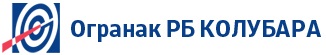 Обавештење о испоруци добараФК.6.2.4.0.2Обавештење о испоруци добараДатум: ___________Име и презимеБр.личне карте/пасошаНапомена123КУПАЦПРОДАВАЦЈавно предузеће „Електропривреда  Србије“ БеоградНазив     ________________________М.П._____________________________  Милорад Грчићиме и презиме